建设项目环境影响报告表（公示本）项目名称：五台县白家庄镇污水处理站建设项目建设单位（盖章）：五台县住房和城乡建设管理局 编制日期：二〇二〇年四月《建设项目环境影响报告表》编制说明《建设项目环境影响报告表》由具有从事环境影响评价资质的单位编制。1. 项目名称——指项目立项批复时的名称，应不超过30个字 (两个英文字段作一个汉字)。2. 建设地点——指项目所在地详细地址，公路、铁路应填写起止终点。    3. 行业类别——按国标填写。4. 总投资——指项目投资总额。5. 主要环境保护目标——指项目区周围一定范围内集中居民住宅区、学校、医院、保护文物、风景名胜区、水源地和生态敏感点等，应尽可能给出保护目标、性质、规模和距厂界距离等。6.结论与建议——给出本项目清洁生产、达标排放和总量控制的分析结论，确定污染防治措施的有效性，说明本项目对环境造成的影响，给出建设项目环境可行性的明确结论。同时提出减少环境影响的其他建议。7.预审意见——由行业主管部门填写答复意见，无主管部门项目，不填。8.审批意见——由负责审批该项目的环境保护行政主管部门批复。一、建设项目基本情况                            二、建设项目所在地自然环境简况          三、环境质量状况                             四、评价适用标准                               五、建设项目工程分析  六项目主要污染物产生及预计排放情况            七、环境影响分析                               八、项目采取的防治措施及治理效果             九、结论与建议                                项目名称五台县白家庄镇污水处理站建设项目五台县白家庄镇污水处理站建设项目五台县白家庄镇污水处理站建设项目五台县白家庄镇污水处理站建设项目五台县白家庄镇污水处理站建设项目五台县白家庄镇污水处理站建设项目建设单位五台县住房和城乡建设管理局五台县住房和城乡建设管理局五台县住房和城乡建设管理局五台县住房和城乡建设管理局五台县住房和城乡建设管理局五台县住房和城乡建设管理局法人代表略略略联系人略略通讯地址山西省忻州市五台县台城镇新建路山西省忻州市五台县台城镇新建路山西省忻州市五台县台城镇新建路山西省忻州市五台县台城镇新建路山西省忻州市五台县台城镇新建路山西省忻州市五台县台城镇新建路联系电话略略传真/邮政编码建设地点山西省忻州市五台县白家庄镇白家庄村新村南山西省忻州市五台县白家庄镇白家庄村新村南山西省忻州市五台县白家庄镇白家庄村新村南山西省忻州市五台县白家庄镇白家庄村新村南山西省忻州市五台县白家庄镇白家庄村新村南山西省忻州市五台县白家庄镇白家庄村新村南立项审批部门五台县行政审批服务管理局五台县行政审批服务管理局五台县行政审批服务管理局批准文号五审管发改发[2020]14号五审管发改发[2020]14号建设性质新建 改扩建 技改新建 改扩建 技改新建 改扩建 技改行业类别及代码D4620污水处理及其再生利用D4620污水处理及其再生利用占地面积（m2）1320m21320m21320m2绿化面积（m2）695695总投资（万元）364.4环保投资（万元）环保投资（万元）24.5环保投资占总投资比例6.72%评价经费———预计投产日期2020年8月2020年8月1.1工程内容及规模1.1.1项目由来近年来社会发展较快，经济实力大为增强。随着经济的进一步发展，人们的生活水平不断提高，城镇化速度进一步加快。然而，基础设施和公建设施缺乏且功能不全，乡镇生活污水未经处理直接排放，严重污染了水质和周围环境，乡镇生活污水处理己成为五台县最为关心的社会问题，也是政府为民办实事急需解决的问题。由于五台县白家庄镇白家庄镇位于同华煤业公司矿田二采区范围内，根据省政府相关政策，2019年白家庄镇实施整村搬迁，截止到2020年白家庄镇全部搬迁入新建村落。根据实地初步调研，生活污水直接排放、随意倾倒，对地下水水质和村庄生活环境影响较大，在此背景下，五台县住房和城乡建设管理局提出五台县白家庄镇污水处理站建设项目，计划建设2座污水处理站，设计处理能力分别为100m3/d和200m3/d，服务范围分别为白家庄镇机关单位、白家庄镇居民生活污水。本项目总投资为364.4万元，1#污水处理站选址于白家庄镇机关单位拟建建设场地的西南约280m的一处空地，总占地面积600m2，污水处理站设计污水处理规模为100m3/d，2#污水处理站选址于白家庄镇新村拟建场地的西南约200m的一处空地，总占地面积720m2,污水处理站设计污水处理规模为200m3/d，拟采用A2O+MBR+次氯酸钠消毒工艺，配套污水站管网400m，出水满足COD、氨氮、总磷三项满足山西省《污水综合排放标准》（DB14/1928-2019）中的标准，其余污染物满足《城镇污水处理站污染物排放标准》（GB18918-2002）及修改单中的一级A标准，尾水优先回用于市政用水，用于白家庄镇道路浇洒、绿化，有效解决市政用水紧缺问题，多余的从白家庄东西两侧排入恶沟河，最终从罗家庄村附近汇入清水河。根据《中华人民共和国环境保护法》、《中华人民共和国环境影响评价法》以及国务院令第682 号《建设项目环境保护管理条例》的有关规定，本项目应进行环境影响评价。根据《建设项目环境影响评价分类管理名录》（环境保护部令第44 号），本项目属于“生活污水集中处理（96）”，日处理能力小于10万m3，故应编制建设项目环境影响报告表。为此，五台县住房和城乡建设管理局委托我公司承担了五台县白家庄镇污水处理站建设项目的环境影响评价工作。我单位接受建设单位委托后，组织有关技术人员进行资料收集和现场踏勘。在掌握了充分的资料数据基础上，对本项目的环境现状和可能造成的环境影响进行分析后，依照环境影响评价技术导则的要求编制完成了《五台县白家庄镇污水处理站建设项目环境影响报告表》（送审稿）。忻州市生态环境局五台县分局于2020年4月2日根据山西省生态环境厅晋环环评函[2020]48号要求，疫情期间组织函审，技术审查组在认真讨论、审查的基础上形成了报告表技术审查意见。根据专家评审意见，评价单位对报告书进行了认真的修改，最终完成《五台县白家庄镇污水处理站建设项目环境影响报告表》（报批稿），提交建设单位报请相关部门进行审批。1.1.2项目建设的必要性（1）加快推进建制镇污水处理设施及配套管网建设的必然过程山西省住建厅发布的《关于做好2019年建制镇生活污水处理设施及配套管网建设工作的通知》中任务要求加快推进建制镇污水处理设施及配套管网建设。该项目的建设正好响应山西省建镇制污水处理政策的要求。（2）解决水环境问题的迫切需求大量污水未经任何处理直接排放，不仅对白家庄镇新村的景观环境造成恶劣影响，而且对地下水水域的水资源造成的严重污染，与以人为本的社会文明和国家现行环境政策要求差距甚远。综上所述，本次对五台县白家庄镇污水处理站建设项目是十分必要的且势在必行的。1.1.3项目产业政策、规划符合性分析（1）项目产业政策符合性分析本项目为城镇生活污水治理建设项目，根据国家发展和改革委员会《产业结构调整指导目录（2019年本）》，本项目属于鼓励类第二十二项“城市基础设施”中第7条“城镇供排水管网工程、供水水源及净水厂工程”为国家鼓励类项目。同时，五台县行政审批服务管理局以五审管发改发[2020]14号文件出具了《五台县白家庄镇污水处理站建设项目可行性研究报告的批复》，同意本项目的建设（详见附件二）。因此，本项目的建设符合国家现行产业政策。（2）与相关水污染防治规划文件符合性分析①与《国务院关于印发水污染防治行动计划的通知》（国发【2015】17号）符合性分析国发【2015】17号文件提出：“一、全面控制污染物排放集中治理工业集聚区水污染。（二）强化城镇生活污染治理。加快城镇污水处理设施建设与改造。现有城镇污水处理设施，要因地制宜进行改造，2020年底前达到相应排放标准或再生利用要求”。本项目建成后处理对象为白家庄镇新村居民和机关单位的生活污水，强化了白家庄新村生活污染治理。从而缓解了生活污水等对周围环境的影响。因此，本项目符合《国务院关于印发水污染防治行动计划的通知》（国发【2015】17号）文件相关要求。1.1.4与“三线一单”的符合性分析本项目与“三线一单”的符合性分析见下表。表1-1  项目与“三线一单”文件相符性分析由上表可知，本项目的建设落实了“生态保护红线、环境质量底线、资源利用上限和环境准入负面清单”的约束要求，体现了从源头防范区域环境污染和加快推进改善环境质量为核心的环保管理要求。因此，项目建设符合“三线一单”的要求。1.1.5污水处理站选址符合性分析（1）本项目与相关规划符合性分析污水处理站的选址应符合山西省建镇制污水处理政策的要求，结合《城市排水工程规划规范》（GB50318-2000）及《室外排水设计规范》（GB50014-2006）中相关因素综合考虑，本项目污水处理站选址与相关规范要求的符合性如下：表1-2  污水处理站选址要求分析（2）污水处理站选址条件本项目场地地貌单元属于山地地貌，两个污水处理站位于两道山梁上，场址地形较为平坦，地势开阔，松散层为冲洪积物，根据区域地质资料，地质构造简单，无全新活动断裂。本项目拟建厂址地质条件良好，未占用基本农田，距离周边村庄保留有300m以上的距离，项目建成后，白家庄镇居民产生的生活污水经处理达标后优先回用于市政用水，多余的从白家庄东西两侧排入恶沟河，最终从罗家庄村附近汇入清水河，不会对周围环境产生明显影响。根据五台县气象资料分析，本项目所在区域全年风向为北风和西北风，夏季南风偏多，距离本项目最近的白家庄村，位于场址南，相对距离为300m以上，不在本项目夏季主导风向的下风向，本项目建设对其影响轻微，选址可行。本项目不属于重大污染型项目，营运期采取有效的污染防治措施后，污水处理过程中产生的恶臭和噪声对周边居民影响较小。因此，本项目外环境关系简单，无明显环境制约因素，选址与外环境相容。综上所述，本项目污水处理站及选址从环保角度合理可行。1.2项目概况1.2.1项目基本情况项目名称：五台县白家庄镇污水处理站建设项目建设单位：五台县住房和城乡建设管理局建设性质：新建建设地点： 1#污水处理站选址于白家庄镇机关单位拟建建设场地的西南约280m的一处空地，2#污水处理站选址于白家庄镇新村拟建场地的西南约200m的一处空地，两个场地相距560m，本项目地理位置图见附图1。建设内容：本项目总占地面积1320m2，其中1#污水处理站占地600 m2，设计污水处理规模为100m3/d， 2#污水处理站占地720m2，设计污水处理规模为200m3/d，配套管网总长为400m。服务范围：五台县白家庄镇新村及白家庄镇机关单位的生活污水。总投资及资金来源：总投资为364.4万元，资金来由县财政解决。1.2.2项目建设内容及规模项目拟新建两座污水处理站，其中1#污水处理站设计污水处理规模为100m3/d， 2#污水处理站设计污水处理规模为200m3/d，配套管网总长为400m。两座污水处理站相距560m，除规模有差异外，进出水水质、污水处理工艺等全部一致，因此，未避免赘述，本评价对这两座污水处理站采用整体评价的方式。拟采用A2O+MBR+次氯酸钠消毒工艺，污水处理后COD、氨氮、总磷三项满足《污水综合排放标准》（DB14/1928-2019）中表2标准，其余污染物满足《城镇污水处理站污染物排放标准》（GB18918-2002）及修改单中的一级A标准，尾水达标后优先回用于市政用水，多余的从白家庄东西两侧排入恶沟河，最终从罗家庄村附近汇入清水河。白家庄镇白家庄村北倚维垴山，三面以清水河、滹沱河沿岸叠起的山峦环抱，，境内沟壑纵横、山高坡陡、石多土少、交通不便。白家庄镇正在修建白家庄新村，其中白家庄新村位于百家庄村东北，白家庄机关单位位于白家庄村西北。本项目1#污水处理站位于白家庄新机关单位南侧，2#污水处理站位于白家庄新村南侧。由于地形条件所限，1#污水站与2#污水站相距560m,污水站的海拔高度为1280、1244m，两处场址之间有一道山梁，山梁最高处海拔为1300m,高差相差约20-80m，因此由于地形限制，白家庄镇只能分别建设污水处理站，用来收集白家庄新村产生的生活污水和白家庄机关单位产生的生活污水。本项目地形条件示意图见图1-1。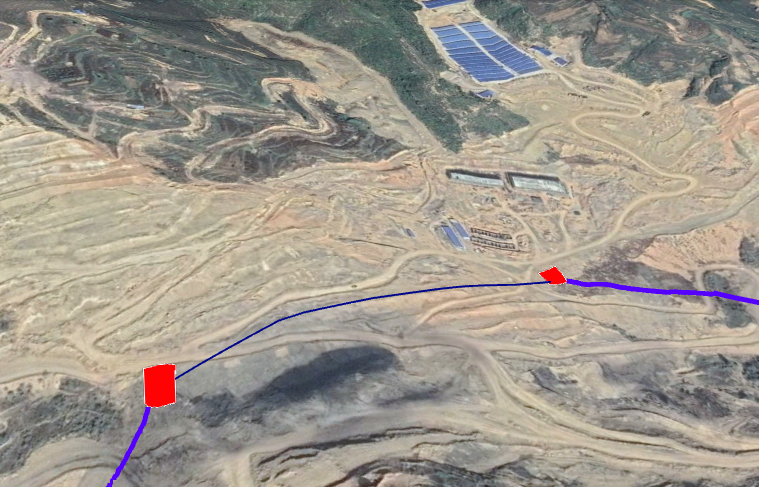 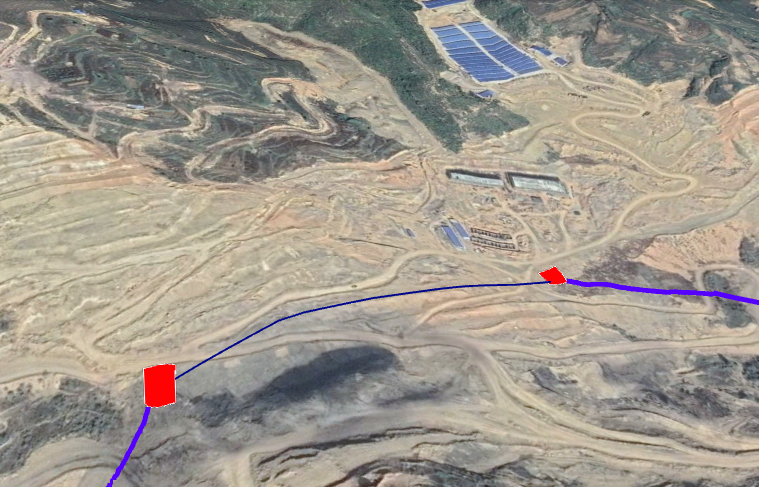 图1-1 本项目地形示意图项目组成主要包括主体工程、辅助工程、公用工程及环保工程等，详见表1-3。表1-3  项目主要建设内容1.2.3项目工程主要技术指标项目的工程主要技术指标见表1-4。表1-4 本项目主要技术指标表1.2.4项目主要设备清单本项目主要设备详见表1-5。表1-5  项目主要设备一览表1.2.5厂区平面布置的合理性分析1.2.5.1 1#污水处理站平面布置（1）平面设计1#污水处理站占地600m2，占地范围呈矩形，东西长25m，南北长24m。场地最北侧从西至东依次布置格栅井、调节池、污泥池、清水池。池型构筑物南侧2m布置污水处理区均采用全地埋式设计，恶臭产生单元均为加盖密闭设置，功能分区明确，构筑物布置紧凑，减少占地面积，美观大方；污水处理区的主要建构筑物有厌氧池、缺氧池、MBR膜池等，构筑物按工艺流程顺序安排布置，以使处理流程顺畅、水头损失最小。污水处理区南侧为配套用房，主要有设备间、储物间、值班室和化验室。项目设有一个出入口，位于项目南侧，同时站内种植有绿化。污水从西北侧经提升泵流进站区，经一体化处理后经沉淀区沉淀，沉淀区出水经过滤消毒处理后从场地北侧通过管道排出，尾水达标后优先回用于市政用水多余的从白家庄东西两侧排入恶沟河，最终从罗家庄村附近汇入清水河。1#污水处理站总平图见附图2。（2） 竖向设计综合构筑物地基处理合理性和场地土方平衡因素，场地竖向高程按如下布置：污水处理站污水处理区位于站区南部，场地高程1280m。出站污水能自流经管道从白家庄西侧排入恶沟河，最终从罗家庄村附近汇入清水河。1.2.5.2 2#污水处理站平面布置（1）平面设计2#污水处理站占地720m2，占地范围呈矩形，东西长30m,南北长24m。场地最东侧北至南依次布置格栅井、调节池、污泥池、清水池。池型构筑物东侧布置污水处理区均采用全地埋式设计，恶臭产生单元均为加盖密闭设置，功能分区明确，构筑物布置紧凑，减少占地面积，美观大方；污水处理区的主要建构筑物有厌氧池、缺氧池、MBR膜池等，构筑物分两排布置，北侧为厌氧池、缺氧池，南侧为缺氧池、MBR膜池。按工艺流程顺序安排布置，以使处理流程顺畅、水头损失最小。污水处理区南侧为配套用房，主要有设备间、储物间、值班室和化验室。项目设有一个出入口，位于项目东南侧，同时站内种植有绿化。污水从西北侧经提升泵流进站区，经一体化处理后经沉淀区沉淀，沉淀区出水经过滤消毒处理后从场地西南侧通过管道排放，处理达标后的尾水优先回用于市政用水，多余的从白家庄东侧排入恶沟河，最终从罗家庄村附近汇入清水河。2#污水处理站总平图见附图3。（2） 竖向设计综合构筑物地基处理合理性和场地土方平衡因素，场地竖向高程按如下布置：污水处理站污水处理区位于站区南部，场地高程1244m。出站污水能自流经管道排放，处理达标后的尾水优先回用于市政用水，多余的从白家庄东西两侧排入恶沟河，最终从罗家庄村附近汇入清水河。综上所述，本工程总平面布置上流程较为顺畅，工艺管线布置简洁清晰，节省投资和沿程损失消耗，分区明确、简便管理，总体平面布置合理可行。1.2.6项目服务范围和给排水现状（1）服务范围及年限本项目污水处理站服务范围为五台县白家庄镇机关单位和白家庄镇新村，其中1#污水处理站接纳白家庄镇机关单位产生的生活污水，2#污水处理站接纳白家庄镇新村居民生活产生的生活污水。项目设计采用2030年规划人口数据，1#污水处理站污水处理规模为100m3/d，2#污水处理站污水处理规模为200m3/d。（2）给排水现状①给水现状白家庄镇饮用水水源奇缺，给水靠外运为主。②排水现状目前，白家庄镇排水水量较少，以就地泼洒为主。目前采用明渠排水，没有统一的污水收集系统，各街道污水胡乱分散排放地面、沟渠，污水产生的臭味对居民造成很大的影响。1.2.7污水量预测工程污水量由综合生活污水量和未预见污水量二部分组成。（1）污水量预测①综合生活污水量Q1集中污水处理项目的设计处理规模可按照以下公式进行估算：Q=q×n×r×污水收集率（≥60%）×k其中：Q——日处理污水量（L/d）；      q——人均日生活用水量（L/d）；      n——当地常住人口（人）；      r——排水系数；K——生活污水量的总变化系数。生活污水量的总变化系数参考CJJ124-2008、GB50014-2006选用。白家庄镇机关单位总人口数约为700人；依据《山西省用水定额》（DB14/T 1049-2015）的规定，机关单位平均日综合生活用水定额取150L/cap·d；排水系数按80%；污水处理率按98%考虑； 则居民综合生活污水量为：Q1-1=700×150×10-3×98%×80%=82.32m³/d；白家庄镇总人口数为1900余人；依据《山西省用水定额》（DB14/T 1049-2015）的规定，白家庄镇平均日综合生活用水定额取110L/cap·d；排水系数按80%；污水处理率按98%考虑； 则居民综合生活污水量为：Q1-2=1900×110×10-3×98%×80%=163.86m³/d；②未预见排水量预测Q2未预见水量是按综合生活污水量的10%进行计算，则未预见水量为：Q2-1=82.32×10%=8.23m³/d；Q2-2=163.86×10%=16.39m³/d；③总污水量Q污水排放总量为以上二部分水量之和，则污水排放量为：Q1= Q1-1+ Q2-1 =82.32m³/d+8.23m³/d=90.55m³/d；Q2= Q2-1+ Q2-1 =163.86m³/d+16.39m³/d=180.25m³/d；3.2设计规模考虑一定的富余量，本项目设计处理规模为:1#污水处理站100m3/d、2#污水处理站200m3/d。（2）设计规模本项目设计充分考虑到远期人口数量的增加；同时为考虑五台县白家庄镇区快速发展、人口急剧增长等因素影响，本项目设计1#污水处理站处理规模为100 m³/d，2#污水处理站处理规模为200 m³/d。因此，从发展及经济合理性看，项目污水处理规模可行。1.2.8进出水水质（1）进水水质根据《室外排水设计规范》(GB50014-2006版)的规定，生活污水水质指标：BOD5为25-50g/人·d，SS为40-65g/人·d，TP为0.7-1.4g/人·d。同时参考《华北地区农村生活污水处理技术指南（试行）》表1-6，在调查当地是否使用水冲厕所、以及厨房排水和淋浴排水水质的基础上酌情确定。      表1-6 生活污水进水水质参考值范围    单位： mg/L（pH除外）结合上述规范中的污染负荷、其它污染物比例、人均排水量和水质类比调查的结果。确定本项目设计进水水质如表1-7。表1-7 本项目设计进水水质（2）设计出水水质根据《关于做好2019年建制镇生活污水处理设施及配套管网建设工作的通知》中的出水外排要求：处理后水质中COD、氨氮、总磷三项满足山西省《污水综合排放标准》（DB14/1928-2019）中的表2的标准值，其余污染物满足《城镇污水处理站污染物排放标准》（GB18918-2002）及修改单中的一级A标准，具体指标如下表示：表1-8出水水质指标一览表（3）处理程度根据上述进出水水质，污水处理站各项污水水质指标处理程度见下表。表1-9  污水处理程度表（4）尾水去向五台县白家庄镇白家庄村位于县城南部，海拔约1200m，白家庄镇水资源奇缺，全镇只有中庄，寨里、维湾等村庄有深井，其余村庄只有水窖，基本靠天吃饭，靠拉水生活。由于白家庄镇近距离范围内无地表水体，最近的清水河距离也有5km以上，其次由于该区域极度缺水，因此，经处理后的尾水达标后优先回用于市政用水，多余的尾水从白家庄东西两侧排入恶沟河，最终从罗家庄村附近汇入清水河。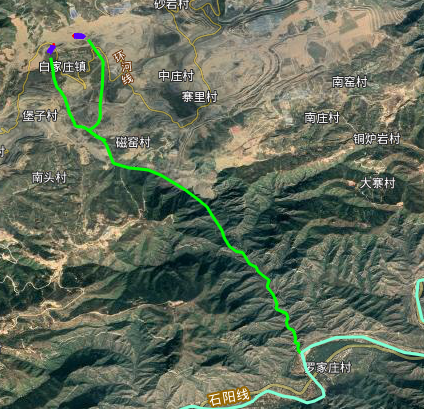 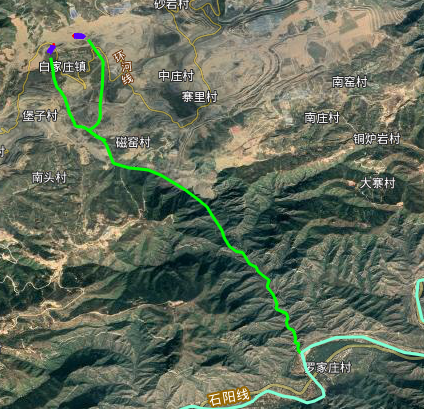 1.2.9公用工程及辅助设施（1）道路污水站内道路采用水泥路面，为满足各建、构筑物之间的水平运输、设备的安装、维护及消防的要求，站内环厂设车行道，由于污水站规模较小，站内路面宽度≥3m，道路设计边沟排水。道路平直，同时通向每个建（构）筑物，能满足检修、消防要求。各建（构）筑物间，地面绿化并培植草坪，以灌木、花草为主，建筑物前后应重点绿化。在改善厂区环境的同时还能有效吸附恶臭。（2）给水项目场站内供水由白家庄乡镇供水管网统一供给，对水质无特殊要求，生产用水、生活用水与消防用水共用一个给水系统，构筑物及设备清洗、绿化等直接回用项目处理后的水。（3）排水项目排水施行雨、污分流。雨水经雨水口收集后汇入雨水管道，并自流排入洼地；站内各构筑物事故性排放废水、放空废水、一般性冲洗废水及少量生活污水经污水管道收集后进入格栅池与厂外生活污水来水汇合，进入污水处理系统与进站污水一并处理。（4）采暖本项目采暖热源选择空调，既能满足项目采暖需求，又能节约能源。（5）电力供应项目供电由白家庄镇变电站接自项目配电室，经现场调研白家庄镇村变电站余量充足，能够满足项目用电需求。项目污水处理系统用电负荷为二级负荷，生产及生活辅助设施为三级负荷。引入厂内的高压电源为10kV，厂内动力负荷为380V，照明负荷为220V。1.3项目施工期概况1.3.1土石方工程根据项目设计资料，项目污水处理站施工期间，项目挖方和填方主要在污水处理水厂建设、管网工程中产生。项目废弃土石方主要来源于场地平整、基础开挖、剥离表土等，污水处理站地势较为平坦，管网工程采用即挖即回填的方式。施工期项目产生的土石方量较少，土石方开挖方部分用于项目内回填。根据建设单位提供的资料，两个场地土石挖方550m3，填方400m3，弃土约150m3本项目不设取弃土场，项目产生的多余土方用作厂区绿化用土，无弃土外运。1.3.2施工营地本项目施工期较短，施工人员食宿依托五台县白家庄镇已有的生活设施，项目场地内不设施工营地。1.3.3工程占地根据建设单位提供的资料，项目占地包括临时占地和永久占地，临时占地主要为施工期管道施工临时占地，永久占地主要为污水处理站占地。其中永久占地1320m2，临时占地800m2，永久占地为一般农田，临时占地占地类型包括建设用地、灌木林地及耕地。本项目工程占地情况见下表：表1-10  项目工程占地情况表             单位：m21.3.2劳动定员及工作制度污水处理站为连续性生产，全年运行工作日365天，三班制，每班工作8小时，本项目建设完成后预计劳动定员为10人。1.4 管线工程1.4.1设计原则（1）统筹工序编排，均衡施工和资源合理投入，合理降低成本。（2）根据项目区总体设计和道路情况，合理预测污水量，建立合理完善的排水系统，有效地收集输送污水，同时尽可能考虑降低工程造价和运行管理维护费用。（3）遵循总体规划原则，合理布局、综合利用、保护环境。（4）尽可能在管线较短和埋深较小的情况下，使最大区域的污水能自流排出。（5）排水管线应尽量布置在坚硬密实的土壤中，如遇劣质土壤或地下水位高的地段排水管可考虑绕道或采用其他措施。（6）为便于施工与管理，排水管线应尽可能沿道路边侧敷设。（7）充分考虑地形特点，主干管应尽量利用地形坡度顺坡重力排水，排水支管在地形不利时，可允许有少量逆坡现象，但原则保证不影响排水主干管的整体填埋。1.4.2 管径、管材选择污水管道为非满流形式，管道接口保持上游管道水面不低于下游管道水面（即采用管顶平接），依据设计流量及地面坡度，在满足流速和充满度的条件下确定管径。并且依据《室外给排水设计规范》，污水主干管最小管径为500mm，次干管路最小管径为400mm，支管最小管径为300mm，最小设计坡度为0.002。因此，本项目污水主管网分为两个污水处理站排放口分别至恶沟河之间的管线管，管径DN300，长度400m，检查井共10个。鉴于塑料双壁波纹管价格相对较低，优点明显，又便于实施，工期短，抗压能力强，较适合于工程实际。污水管径较小，经比较项目污水管道管材采用HDPE双壁波纹管。1.4.3 管网铺设本项目管线工程不包括镇区内污水收集管网。本项目管网建设为包含两段，其中第1段为1#污水处理站至恶沟河的主干管污水管，管径为DN300，长度为250m；第2段为2#污水处理站至恶沟河的主干管污水管，管径为DN300，长度为150m。管网共计400m，其余管线不是本项目的建设内容。污水管网起止点及管径、数量见下表：表1-11 污水管网起止点及管径、数量汇总表1.4.4 管线工程附属建筑物本次设计采用砖块砌筑排水检查井。根据规范要求，DN300管径，每不超过40m设一个Φ700mm砖砌圆形污水检查井。排水检查井井口处一律设防坠安全网，满足 GB50014-2006（2016年版）4.4.7A 条要求。检查井共10个。1.5项目进度安排项目施工期为6个月，为2020年3月-2020年8月，项目拟于2020年8月投产运营。1.1工程内容及规模1.1.1项目由来近年来社会发展较快，经济实力大为增强。随着经济的进一步发展，人们的生活水平不断提高，城镇化速度进一步加快。然而，基础设施和公建设施缺乏且功能不全，乡镇生活污水未经处理直接排放，严重污染了水质和周围环境，乡镇生活污水处理己成为五台县最为关心的社会问题，也是政府为民办实事急需解决的问题。由于五台县白家庄镇白家庄镇位于同华煤业公司矿田二采区范围内，根据省政府相关政策，2019年白家庄镇实施整村搬迁，截止到2020年白家庄镇全部搬迁入新建村落。根据实地初步调研，生活污水直接排放、随意倾倒，对地下水水质和村庄生活环境影响较大，在此背景下，五台县住房和城乡建设管理局提出五台县白家庄镇污水处理站建设项目，计划建设2座污水处理站，设计处理能力分别为100m3/d和200m3/d，服务范围分别为白家庄镇机关单位、白家庄镇居民生活污水。本项目总投资为364.4万元，1#污水处理站选址于白家庄镇机关单位拟建建设场地的西南约280m的一处空地，总占地面积600m2，污水处理站设计污水处理规模为100m3/d，2#污水处理站选址于白家庄镇新村拟建场地的西南约200m的一处空地，总占地面积720m2,污水处理站设计污水处理规模为200m3/d，拟采用A2O+MBR+次氯酸钠消毒工艺，配套污水站管网400m，出水满足COD、氨氮、总磷三项满足山西省《污水综合排放标准》（DB14/1928-2019）中的标准，其余污染物满足《城镇污水处理站污染物排放标准》（GB18918-2002）及修改单中的一级A标准，尾水优先回用于市政用水，用于白家庄镇道路浇洒、绿化，有效解决市政用水紧缺问题，多余的从白家庄东西两侧排入恶沟河，最终从罗家庄村附近汇入清水河。根据《中华人民共和国环境保护法》、《中华人民共和国环境影响评价法》以及国务院令第682 号《建设项目环境保护管理条例》的有关规定，本项目应进行环境影响评价。根据《建设项目环境影响评价分类管理名录》（环境保护部令第44 号），本项目属于“生活污水集中处理（96）”，日处理能力小于10万m3，故应编制建设项目环境影响报告表。为此，五台县住房和城乡建设管理局委托我公司承担了五台县白家庄镇污水处理站建设项目的环境影响评价工作。我单位接受建设单位委托后，组织有关技术人员进行资料收集和现场踏勘。在掌握了充分的资料数据基础上，对本项目的环境现状和可能造成的环境影响进行分析后，依照环境影响评价技术导则的要求编制完成了《五台县白家庄镇污水处理站建设项目环境影响报告表》（送审稿）。忻州市生态环境局五台县分局于2020年4月2日根据山西省生态环境厅晋环环评函[2020]48号要求，疫情期间组织函审，技术审查组在认真讨论、审查的基础上形成了报告表技术审查意见。根据专家评审意见，评价单位对报告书进行了认真的修改，最终完成《五台县白家庄镇污水处理站建设项目环境影响报告表》（报批稿），提交建设单位报请相关部门进行审批。1.1.2项目建设的必要性（1）加快推进建制镇污水处理设施及配套管网建设的必然过程山西省住建厅发布的《关于做好2019年建制镇生活污水处理设施及配套管网建设工作的通知》中任务要求加快推进建制镇污水处理设施及配套管网建设。该项目的建设正好响应山西省建镇制污水处理政策的要求。（2）解决水环境问题的迫切需求大量污水未经任何处理直接排放，不仅对白家庄镇新村的景观环境造成恶劣影响，而且对地下水水域的水资源造成的严重污染，与以人为本的社会文明和国家现行环境政策要求差距甚远。综上所述，本次对五台县白家庄镇污水处理站建设项目是十分必要的且势在必行的。1.1.3项目产业政策、规划符合性分析（1）项目产业政策符合性分析本项目为城镇生活污水治理建设项目，根据国家发展和改革委员会《产业结构调整指导目录（2019年本）》，本项目属于鼓励类第二十二项“城市基础设施”中第7条“城镇供排水管网工程、供水水源及净水厂工程”为国家鼓励类项目。同时，五台县行政审批服务管理局以五审管发改发[2020]14号文件出具了《五台县白家庄镇污水处理站建设项目可行性研究报告的批复》，同意本项目的建设（详见附件二）。因此，本项目的建设符合国家现行产业政策。（2）与相关水污染防治规划文件符合性分析①与《国务院关于印发水污染防治行动计划的通知》（国发【2015】17号）符合性分析国发【2015】17号文件提出：“一、全面控制污染物排放集中治理工业集聚区水污染。（二）强化城镇生活污染治理。加快城镇污水处理设施建设与改造。现有城镇污水处理设施，要因地制宜进行改造，2020年底前达到相应排放标准或再生利用要求”。本项目建成后处理对象为白家庄镇新村居民和机关单位的生活污水，强化了白家庄新村生活污染治理。从而缓解了生活污水等对周围环境的影响。因此，本项目符合《国务院关于印发水污染防治行动计划的通知》（国发【2015】17号）文件相关要求。1.1.4与“三线一单”的符合性分析本项目与“三线一单”的符合性分析见下表。表1-1  项目与“三线一单”文件相符性分析由上表可知，本项目的建设落实了“生态保护红线、环境质量底线、资源利用上限和环境准入负面清单”的约束要求，体现了从源头防范区域环境污染和加快推进改善环境质量为核心的环保管理要求。因此，项目建设符合“三线一单”的要求。1.1.5污水处理站选址符合性分析（1）本项目与相关规划符合性分析污水处理站的选址应符合山西省建镇制污水处理政策的要求，结合《城市排水工程规划规范》（GB50318-2000）及《室外排水设计规范》（GB50014-2006）中相关因素综合考虑，本项目污水处理站选址与相关规范要求的符合性如下：表1-2  污水处理站选址要求分析（2）污水处理站选址条件本项目场地地貌单元属于山地地貌，两个污水处理站位于两道山梁上，场址地形较为平坦，地势开阔，松散层为冲洪积物，根据区域地质资料，地质构造简单，无全新活动断裂。本项目拟建厂址地质条件良好，未占用基本农田，距离周边村庄保留有300m以上的距离，项目建成后，白家庄镇居民产生的生活污水经处理达标后优先回用于市政用水，多余的从白家庄东西两侧排入恶沟河，最终从罗家庄村附近汇入清水河，不会对周围环境产生明显影响。根据五台县气象资料分析，本项目所在区域全年风向为北风和西北风，夏季南风偏多，距离本项目最近的白家庄村，位于场址南，相对距离为300m以上，不在本项目夏季主导风向的下风向，本项目建设对其影响轻微，选址可行。本项目不属于重大污染型项目，营运期采取有效的污染防治措施后，污水处理过程中产生的恶臭和噪声对周边居民影响较小。因此，本项目外环境关系简单，无明显环境制约因素，选址与外环境相容。综上所述，本项目污水处理站及选址从环保角度合理可行。1.2项目概况1.2.1项目基本情况项目名称：五台县白家庄镇污水处理站建设项目建设单位：五台县住房和城乡建设管理局建设性质：新建建设地点： 1#污水处理站选址于白家庄镇机关单位拟建建设场地的西南约280m的一处空地，2#污水处理站选址于白家庄镇新村拟建场地的西南约200m的一处空地，两个场地相距560m，本项目地理位置图见附图1。建设内容：本项目总占地面积1320m2，其中1#污水处理站占地600 m2，设计污水处理规模为100m3/d， 2#污水处理站占地720m2，设计污水处理规模为200m3/d，配套管网总长为400m。服务范围：五台县白家庄镇新村及白家庄镇机关单位的生活污水。总投资及资金来源：总投资为364.4万元，资金来由县财政解决。1.2.2项目建设内容及规模项目拟新建两座污水处理站，其中1#污水处理站设计污水处理规模为100m3/d， 2#污水处理站设计污水处理规模为200m3/d，配套管网总长为400m。两座污水处理站相距560m，除规模有差异外，进出水水质、污水处理工艺等全部一致，因此，未避免赘述，本评价对这两座污水处理站采用整体评价的方式。拟采用A2O+MBR+次氯酸钠消毒工艺，污水处理后COD、氨氮、总磷三项满足《污水综合排放标准》（DB14/1928-2019）中表2标准，其余污染物满足《城镇污水处理站污染物排放标准》（GB18918-2002）及修改单中的一级A标准，尾水达标后优先回用于市政用水，多余的从白家庄东西两侧排入恶沟河，最终从罗家庄村附近汇入清水河。白家庄镇白家庄村北倚维垴山，三面以清水河、滹沱河沿岸叠起的山峦环抱，，境内沟壑纵横、山高坡陡、石多土少、交通不便。白家庄镇正在修建白家庄新村，其中白家庄新村位于百家庄村东北，白家庄机关单位位于白家庄村西北。本项目1#污水处理站位于白家庄新机关单位南侧，2#污水处理站位于白家庄新村南侧。由于地形条件所限，1#污水站与2#污水站相距560m,污水站的海拔高度为1280、1244m，两处场址之间有一道山梁，山梁最高处海拔为1300m,高差相差约20-80m，因此由于地形限制，白家庄镇只能分别建设污水处理站，用来收集白家庄新村产生的生活污水和白家庄机关单位产生的生活污水。本项目地形条件示意图见图1-1。图1-1 本项目地形示意图项目组成主要包括主体工程、辅助工程、公用工程及环保工程等，详见表1-3。表1-3  项目主要建设内容1.2.3项目工程主要技术指标项目的工程主要技术指标见表1-4。表1-4 本项目主要技术指标表1.2.4项目主要设备清单本项目主要设备详见表1-5。表1-5  项目主要设备一览表1.2.5厂区平面布置的合理性分析1.2.5.1 1#污水处理站平面布置（1）平面设计1#污水处理站占地600m2，占地范围呈矩形，东西长25m，南北长24m。场地最北侧从西至东依次布置格栅井、调节池、污泥池、清水池。池型构筑物南侧2m布置污水处理区均采用全地埋式设计，恶臭产生单元均为加盖密闭设置，功能分区明确，构筑物布置紧凑，减少占地面积，美观大方；污水处理区的主要建构筑物有厌氧池、缺氧池、MBR膜池等，构筑物按工艺流程顺序安排布置，以使处理流程顺畅、水头损失最小。污水处理区南侧为配套用房，主要有设备间、储物间、值班室和化验室。项目设有一个出入口，位于项目南侧，同时站内种植有绿化。污水从西北侧经提升泵流进站区，经一体化处理后经沉淀区沉淀，沉淀区出水经过滤消毒处理后从场地北侧通过管道排出，尾水达标后优先回用于市政用水多余的从白家庄东西两侧排入恶沟河，最终从罗家庄村附近汇入清水河。1#污水处理站总平图见附图2。（2） 竖向设计综合构筑物地基处理合理性和场地土方平衡因素，场地竖向高程按如下布置：污水处理站污水处理区位于站区南部，场地高程1280m。出站污水能自流经管道从白家庄西侧排入恶沟河，最终从罗家庄村附近汇入清水河。1.2.5.2 2#污水处理站平面布置（1）平面设计2#污水处理站占地720m2，占地范围呈矩形，东西长30m,南北长24m。场地最东侧北至南依次布置格栅井、调节池、污泥池、清水池。池型构筑物东侧布置污水处理区均采用全地埋式设计，恶臭产生单元均为加盖密闭设置，功能分区明确，构筑物布置紧凑，减少占地面积，美观大方；污水处理区的主要建构筑物有厌氧池、缺氧池、MBR膜池等，构筑物分两排布置，北侧为厌氧池、缺氧池，南侧为缺氧池、MBR膜池。按工艺流程顺序安排布置，以使处理流程顺畅、水头损失最小。污水处理区南侧为配套用房，主要有设备间、储物间、值班室和化验室。项目设有一个出入口，位于项目东南侧，同时站内种植有绿化。污水从西北侧经提升泵流进站区，经一体化处理后经沉淀区沉淀，沉淀区出水经过滤消毒处理后从场地西南侧通过管道排放，处理达标后的尾水优先回用于市政用水，多余的从白家庄东侧排入恶沟河，最终从罗家庄村附近汇入清水河。2#污水处理站总平图见附图3。（2） 竖向设计综合构筑物地基处理合理性和场地土方平衡因素，场地竖向高程按如下布置：污水处理站污水处理区位于站区南部，场地高程1244m。出站污水能自流经管道排放，处理达标后的尾水优先回用于市政用水，多余的从白家庄东西两侧排入恶沟河，最终从罗家庄村附近汇入清水河。综上所述，本工程总平面布置上流程较为顺畅，工艺管线布置简洁清晰，节省投资和沿程损失消耗，分区明确、简便管理，总体平面布置合理可行。1.2.6项目服务范围和给排水现状（1）服务范围及年限本项目污水处理站服务范围为五台县白家庄镇机关单位和白家庄镇新村，其中1#污水处理站接纳白家庄镇机关单位产生的生活污水，2#污水处理站接纳白家庄镇新村居民生活产生的生活污水。项目设计采用2030年规划人口数据，1#污水处理站污水处理规模为100m3/d，2#污水处理站污水处理规模为200m3/d。（2）给排水现状①给水现状白家庄镇饮用水水源奇缺，给水靠外运为主。②排水现状目前，白家庄镇排水水量较少，以就地泼洒为主。目前采用明渠排水，没有统一的污水收集系统，各街道污水胡乱分散排放地面、沟渠，污水产生的臭味对居民造成很大的影响。1.2.7污水量预测工程污水量由综合生活污水量和未预见污水量二部分组成。（1）污水量预测①综合生活污水量Q1集中污水处理项目的设计处理规模可按照以下公式进行估算：Q=q×n×r×污水收集率（≥60%）×k其中：Q——日处理污水量（L/d）；      q——人均日生活用水量（L/d）；      n——当地常住人口（人）；      r——排水系数；K——生活污水量的总变化系数。生活污水量的总变化系数参考CJJ124-2008、GB50014-2006选用。白家庄镇机关单位总人口数约为700人；依据《山西省用水定额》（DB14/T 1049-2015）的规定，机关单位平均日综合生活用水定额取150L/cap·d；排水系数按80%；污水处理率按98%考虑； 则居民综合生活污水量为：Q1-1=700×150×10-3×98%×80%=82.32m³/d；白家庄镇总人口数为1900余人；依据《山西省用水定额》（DB14/T 1049-2015）的规定，白家庄镇平均日综合生活用水定额取110L/cap·d；排水系数按80%；污水处理率按98%考虑； 则居民综合生活污水量为：Q1-2=1900×110×10-3×98%×80%=163.86m³/d；②未预见排水量预测Q2未预见水量是按综合生活污水量的10%进行计算，则未预见水量为：Q2-1=82.32×10%=8.23m³/d；Q2-2=163.86×10%=16.39m³/d；③总污水量Q污水排放总量为以上二部分水量之和，则污水排放量为：Q1= Q1-1+ Q2-1 =82.32m³/d+8.23m³/d=90.55m³/d；Q2= Q2-1+ Q2-1 =163.86m³/d+16.39m³/d=180.25m³/d；3.2设计规模考虑一定的富余量，本项目设计处理规模为:1#污水处理站100m3/d、2#污水处理站200m3/d。（2）设计规模本项目设计充分考虑到远期人口数量的增加；同时为考虑五台县白家庄镇区快速发展、人口急剧增长等因素影响，本项目设计1#污水处理站处理规模为100 m³/d，2#污水处理站处理规模为200 m³/d。因此，从发展及经济合理性看，项目污水处理规模可行。1.2.8进出水水质（1）进水水质根据《室外排水设计规范》(GB50014-2006版)的规定，生活污水水质指标：BOD5为25-50g/人·d，SS为40-65g/人·d，TP为0.7-1.4g/人·d。同时参考《华北地区农村生活污水处理技术指南（试行）》表1-6，在调查当地是否使用水冲厕所、以及厨房排水和淋浴排水水质的基础上酌情确定。      表1-6 生活污水进水水质参考值范围    单位： mg/L（pH除外）结合上述规范中的污染负荷、其它污染物比例、人均排水量和水质类比调查的结果。确定本项目设计进水水质如表1-7。表1-7 本项目设计进水水质（2）设计出水水质根据《关于做好2019年建制镇生活污水处理设施及配套管网建设工作的通知》中的出水外排要求：处理后水质中COD、氨氮、总磷三项满足山西省《污水综合排放标准》（DB14/1928-2019）中的表2的标准值，其余污染物满足《城镇污水处理站污染物排放标准》（GB18918-2002）及修改单中的一级A标准，具体指标如下表示：表1-8出水水质指标一览表（3）处理程度根据上述进出水水质，污水处理站各项污水水质指标处理程度见下表。表1-9  污水处理程度表（4）尾水去向五台县白家庄镇白家庄村位于县城南部，海拔约1200m，白家庄镇水资源奇缺，全镇只有中庄，寨里、维湾等村庄有深井，其余村庄只有水窖，基本靠天吃饭，靠拉水生活。由于白家庄镇近距离范围内无地表水体，最近的清水河距离也有5km以上，其次由于该区域极度缺水，因此，经处理后的尾水达标后优先回用于市政用水，多余的尾水从白家庄东西两侧排入恶沟河，最终从罗家庄村附近汇入清水河。1.2.9公用工程及辅助设施（1）道路污水站内道路采用水泥路面，为满足各建、构筑物之间的水平运输、设备的安装、维护及消防的要求，站内环厂设车行道，由于污水站规模较小，站内路面宽度≥3m，道路设计边沟排水。道路平直，同时通向每个建（构）筑物，能满足检修、消防要求。各建（构）筑物间，地面绿化并培植草坪，以灌木、花草为主，建筑物前后应重点绿化。在改善厂区环境的同时还能有效吸附恶臭。（2）给水项目场站内供水由白家庄乡镇供水管网统一供给，对水质无特殊要求，生产用水、生活用水与消防用水共用一个给水系统，构筑物及设备清洗、绿化等直接回用项目处理后的水。（3）排水项目排水施行雨、污分流。雨水经雨水口收集后汇入雨水管道，并自流排入洼地；站内各构筑物事故性排放废水、放空废水、一般性冲洗废水及少量生活污水经污水管道收集后进入格栅池与厂外生活污水来水汇合，进入污水处理系统与进站污水一并处理。（4）采暖本项目采暖热源选择空调，既能满足项目采暖需求，又能节约能源。（5）电力供应项目供电由白家庄镇变电站接自项目配电室，经现场调研白家庄镇村变电站余量充足，能够满足项目用电需求。项目污水处理系统用电负荷为二级负荷，生产及生活辅助设施为三级负荷。引入厂内的高压电源为10kV，厂内动力负荷为380V，照明负荷为220V。1.3项目施工期概况1.3.1土石方工程根据项目设计资料，项目污水处理站施工期间，项目挖方和填方主要在污水处理水厂建设、管网工程中产生。项目废弃土石方主要来源于场地平整、基础开挖、剥离表土等，污水处理站地势较为平坦，管网工程采用即挖即回填的方式。施工期项目产生的土石方量较少，土石方开挖方部分用于项目内回填。根据建设单位提供的资料，两个场地土石挖方550m3，填方400m3，弃土约150m3本项目不设取弃土场，项目产生的多余土方用作厂区绿化用土，无弃土外运。1.3.2施工营地本项目施工期较短，施工人员食宿依托五台县白家庄镇已有的生活设施，项目场地内不设施工营地。1.3.3工程占地根据建设单位提供的资料，项目占地包括临时占地和永久占地，临时占地主要为施工期管道施工临时占地，永久占地主要为污水处理站占地。其中永久占地1320m2，临时占地800m2，永久占地为一般农田，临时占地占地类型包括建设用地、灌木林地及耕地。本项目工程占地情况见下表：表1-10  项目工程占地情况表             单位：m21.3.2劳动定员及工作制度污水处理站为连续性生产，全年运行工作日365天，三班制，每班工作8小时，本项目建设完成后预计劳动定员为10人。1.4 管线工程1.4.1设计原则（1）统筹工序编排，均衡施工和资源合理投入，合理降低成本。（2）根据项目区总体设计和道路情况，合理预测污水量，建立合理完善的排水系统，有效地收集输送污水，同时尽可能考虑降低工程造价和运行管理维护费用。（3）遵循总体规划原则，合理布局、综合利用、保护环境。（4）尽可能在管线较短和埋深较小的情况下，使最大区域的污水能自流排出。（5）排水管线应尽量布置在坚硬密实的土壤中，如遇劣质土壤或地下水位高的地段排水管可考虑绕道或采用其他措施。（6）为便于施工与管理，排水管线应尽可能沿道路边侧敷设。（7）充分考虑地形特点，主干管应尽量利用地形坡度顺坡重力排水，排水支管在地形不利时，可允许有少量逆坡现象，但原则保证不影响排水主干管的整体填埋。1.4.2 管径、管材选择污水管道为非满流形式，管道接口保持上游管道水面不低于下游管道水面（即采用管顶平接），依据设计流量及地面坡度，在满足流速和充满度的条件下确定管径。并且依据《室外给排水设计规范》，污水主干管最小管径为500mm，次干管路最小管径为400mm，支管最小管径为300mm，最小设计坡度为0.002。因此，本项目污水主管网分为两个污水处理站排放口分别至恶沟河之间的管线管，管径DN300，长度400m，检查井共10个。鉴于塑料双壁波纹管价格相对较低，优点明显，又便于实施，工期短，抗压能力强，较适合于工程实际。污水管径较小，经比较项目污水管道管材采用HDPE双壁波纹管。1.4.3 管网铺设本项目管线工程不包括镇区内污水收集管网。本项目管网建设为包含两段，其中第1段为1#污水处理站至恶沟河的主干管污水管，管径为DN300，长度为250m；第2段为2#污水处理站至恶沟河的主干管污水管，管径为DN300，长度为150m。管网共计400m，其余管线不是本项目的建设内容。污水管网起止点及管径、数量见下表：表1-11 污水管网起止点及管径、数量汇总表1.4.4 管线工程附属建筑物本次设计采用砖块砌筑排水检查井。根据规范要求，DN300管径，每不超过40m设一个Φ700mm砖砌圆形污水检查井。排水检查井井口处一律设防坠安全网，满足 GB50014-2006（2016年版）4.4.7A 条要求。检查井共10个。1.5项目进度安排项目施工期为6个月，为2020年3月-2020年8月，项目拟于2020年8月投产运营。1.1工程内容及规模1.1.1项目由来近年来社会发展较快，经济实力大为增强。随着经济的进一步发展，人们的生活水平不断提高，城镇化速度进一步加快。然而，基础设施和公建设施缺乏且功能不全，乡镇生活污水未经处理直接排放，严重污染了水质和周围环境，乡镇生活污水处理己成为五台县最为关心的社会问题，也是政府为民办实事急需解决的问题。由于五台县白家庄镇白家庄镇位于同华煤业公司矿田二采区范围内，根据省政府相关政策，2019年白家庄镇实施整村搬迁，截止到2020年白家庄镇全部搬迁入新建村落。根据实地初步调研，生活污水直接排放、随意倾倒，对地下水水质和村庄生活环境影响较大，在此背景下，五台县住房和城乡建设管理局提出五台县白家庄镇污水处理站建设项目，计划建设2座污水处理站，设计处理能力分别为100m3/d和200m3/d，服务范围分别为白家庄镇机关单位、白家庄镇居民生活污水。本项目总投资为364.4万元，1#污水处理站选址于白家庄镇机关单位拟建建设场地的西南约280m的一处空地，总占地面积600m2，污水处理站设计污水处理规模为100m3/d，2#污水处理站选址于白家庄镇新村拟建场地的西南约200m的一处空地，总占地面积720m2,污水处理站设计污水处理规模为200m3/d，拟采用A2O+MBR+次氯酸钠消毒工艺，配套污水站管网400m，出水满足COD、氨氮、总磷三项满足山西省《污水综合排放标准》（DB14/1928-2019）中的标准，其余污染物满足《城镇污水处理站污染物排放标准》（GB18918-2002）及修改单中的一级A标准，尾水优先回用于市政用水，用于白家庄镇道路浇洒、绿化，有效解决市政用水紧缺问题，多余的从白家庄东西两侧排入恶沟河，最终从罗家庄村附近汇入清水河。根据《中华人民共和国环境保护法》、《中华人民共和国环境影响评价法》以及国务院令第682 号《建设项目环境保护管理条例》的有关规定，本项目应进行环境影响评价。根据《建设项目环境影响评价分类管理名录》（环境保护部令第44 号），本项目属于“生活污水集中处理（96）”，日处理能力小于10万m3，故应编制建设项目环境影响报告表。为此，五台县住房和城乡建设管理局委托我公司承担了五台县白家庄镇污水处理站建设项目的环境影响评价工作。我单位接受建设单位委托后，组织有关技术人员进行资料收集和现场踏勘。在掌握了充分的资料数据基础上，对本项目的环境现状和可能造成的环境影响进行分析后，依照环境影响评价技术导则的要求编制完成了《五台县白家庄镇污水处理站建设项目环境影响报告表》（送审稿）。忻州市生态环境局五台县分局于2020年4月2日根据山西省生态环境厅晋环环评函[2020]48号要求，疫情期间组织函审，技术审查组在认真讨论、审查的基础上形成了报告表技术审查意见。根据专家评审意见，评价单位对报告书进行了认真的修改，最终完成《五台县白家庄镇污水处理站建设项目环境影响报告表》（报批稿），提交建设单位报请相关部门进行审批。1.1.2项目建设的必要性（1）加快推进建制镇污水处理设施及配套管网建设的必然过程山西省住建厅发布的《关于做好2019年建制镇生活污水处理设施及配套管网建设工作的通知》中任务要求加快推进建制镇污水处理设施及配套管网建设。该项目的建设正好响应山西省建镇制污水处理政策的要求。（2）解决水环境问题的迫切需求大量污水未经任何处理直接排放，不仅对白家庄镇新村的景观环境造成恶劣影响，而且对地下水水域的水资源造成的严重污染，与以人为本的社会文明和国家现行环境政策要求差距甚远。综上所述，本次对五台县白家庄镇污水处理站建设项目是十分必要的且势在必行的。1.1.3项目产业政策、规划符合性分析（1）项目产业政策符合性分析本项目为城镇生活污水治理建设项目，根据国家发展和改革委员会《产业结构调整指导目录（2019年本）》，本项目属于鼓励类第二十二项“城市基础设施”中第7条“城镇供排水管网工程、供水水源及净水厂工程”为国家鼓励类项目。同时，五台县行政审批服务管理局以五审管发改发[2020]14号文件出具了《五台县白家庄镇污水处理站建设项目可行性研究报告的批复》，同意本项目的建设（详见附件二）。因此，本项目的建设符合国家现行产业政策。（2）与相关水污染防治规划文件符合性分析①与《国务院关于印发水污染防治行动计划的通知》（国发【2015】17号）符合性分析国发【2015】17号文件提出：“一、全面控制污染物排放集中治理工业集聚区水污染。（二）强化城镇生活污染治理。加快城镇污水处理设施建设与改造。现有城镇污水处理设施，要因地制宜进行改造，2020年底前达到相应排放标准或再生利用要求”。本项目建成后处理对象为白家庄镇新村居民和机关单位的生活污水，强化了白家庄新村生活污染治理。从而缓解了生活污水等对周围环境的影响。因此，本项目符合《国务院关于印发水污染防治行动计划的通知》（国发【2015】17号）文件相关要求。1.1.4与“三线一单”的符合性分析本项目与“三线一单”的符合性分析见下表。表1-1  项目与“三线一单”文件相符性分析由上表可知，本项目的建设落实了“生态保护红线、环境质量底线、资源利用上限和环境准入负面清单”的约束要求，体现了从源头防范区域环境污染和加快推进改善环境质量为核心的环保管理要求。因此，项目建设符合“三线一单”的要求。1.1.5污水处理站选址符合性分析（1）本项目与相关规划符合性分析污水处理站的选址应符合山西省建镇制污水处理政策的要求，结合《城市排水工程规划规范》（GB50318-2000）及《室外排水设计规范》（GB50014-2006）中相关因素综合考虑，本项目污水处理站选址与相关规范要求的符合性如下：表1-2  污水处理站选址要求分析（2）污水处理站选址条件本项目场地地貌单元属于山地地貌，两个污水处理站位于两道山梁上，场址地形较为平坦，地势开阔，松散层为冲洪积物，根据区域地质资料，地质构造简单，无全新活动断裂。本项目拟建厂址地质条件良好，未占用基本农田，距离周边村庄保留有300m以上的距离，项目建成后，白家庄镇居民产生的生活污水经处理达标后优先回用于市政用水，多余的从白家庄东西两侧排入恶沟河，最终从罗家庄村附近汇入清水河，不会对周围环境产生明显影响。根据五台县气象资料分析，本项目所在区域全年风向为北风和西北风，夏季南风偏多，距离本项目最近的白家庄村，位于场址南，相对距离为300m以上，不在本项目夏季主导风向的下风向，本项目建设对其影响轻微，选址可行。本项目不属于重大污染型项目，营运期采取有效的污染防治措施后，污水处理过程中产生的恶臭和噪声对周边居民影响较小。因此，本项目外环境关系简单，无明显环境制约因素，选址与外环境相容。综上所述，本项目污水处理站及选址从环保角度合理可行。1.2项目概况1.2.1项目基本情况项目名称：五台县白家庄镇污水处理站建设项目建设单位：五台县住房和城乡建设管理局建设性质：新建建设地点： 1#污水处理站选址于白家庄镇机关单位拟建建设场地的西南约280m的一处空地，2#污水处理站选址于白家庄镇新村拟建场地的西南约200m的一处空地，两个场地相距560m，本项目地理位置图见附图1。建设内容：本项目总占地面积1320m2，其中1#污水处理站占地600 m2，设计污水处理规模为100m3/d， 2#污水处理站占地720m2，设计污水处理规模为200m3/d，配套管网总长为400m。服务范围：五台县白家庄镇新村及白家庄镇机关单位的生活污水。总投资及资金来源：总投资为364.4万元，资金来由县财政解决。1.2.2项目建设内容及规模项目拟新建两座污水处理站，其中1#污水处理站设计污水处理规模为100m3/d， 2#污水处理站设计污水处理规模为200m3/d，配套管网总长为400m。两座污水处理站相距560m，除规模有差异外，进出水水质、污水处理工艺等全部一致，因此，未避免赘述，本评价对这两座污水处理站采用整体评价的方式。拟采用A2O+MBR+次氯酸钠消毒工艺，污水处理后COD、氨氮、总磷三项满足《污水综合排放标准》（DB14/1928-2019）中表2标准，其余污染物满足《城镇污水处理站污染物排放标准》（GB18918-2002）及修改单中的一级A标准，尾水达标后优先回用于市政用水，多余的从白家庄东西两侧排入恶沟河，最终从罗家庄村附近汇入清水河。白家庄镇白家庄村北倚维垴山，三面以清水河、滹沱河沿岸叠起的山峦环抱，，境内沟壑纵横、山高坡陡、石多土少、交通不便。白家庄镇正在修建白家庄新村，其中白家庄新村位于百家庄村东北，白家庄机关单位位于白家庄村西北。本项目1#污水处理站位于白家庄新机关单位南侧，2#污水处理站位于白家庄新村南侧。由于地形条件所限，1#污水站与2#污水站相距560m,污水站的海拔高度为1280、1244m，两处场址之间有一道山梁，山梁最高处海拔为1300m,高差相差约20-80m，因此由于地形限制，白家庄镇只能分别建设污水处理站，用来收集白家庄新村产生的生活污水和白家庄机关单位产生的生活污水。本项目地形条件示意图见图1-1。图1-1 本项目地形示意图项目组成主要包括主体工程、辅助工程、公用工程及环保工程等，详见表1-3。表1-3  项目主要建设内容1.2.3项目工程主要技术指标项目的工程主要技术指标见表1-4。表1-4 本项目主要技术指标表1.2.4项目主要设备清单本项目主要设备详见表1-5。表1-5  项目主要设备一览表1.2.5厂区平面布置的合理性分析1.2.5.1 1#污水处理站平面布置（1）平面设计1#污水处理站占地600m2，占地范围呈矩形，东西长25m，南北长24m。场地最北侧从西至东依次布置格栅井、调节池、污泥池、清水池。池型构筑物南侧2m布置污水处理区均采用全地埋式设计，恶臭产生单元均为加盖密闭设置，功能分区明确，构筑物布置紧凑，减少占地面积，美观大方；污水处理区的主要建构筑物有厌氧池、缺氧池、MBR膜池等，构筑物按工艺流程顺序安排布置，以使处理流程顺畅、水头损失最小。污水处理区南侧为配套用房，主要有设备间、储物间、值班室和化验室。项目设有一个出入口，位于项目南侧，同时站内种植有绿化。污水从西北侧经提升泵流进站区，经一体化处理后经沉淀区沉淀，沉淀区出水经过滤消毒处理后从场地北侧通过管道排出，尾水达标后优先回用于市政用水多余的从白家庄东西两侧排入恶沟河，最终从罗家庄村附近汇入清水河。1#污水处理站总平图见附图2。（2） 竖向设计综合构筑物地基处理合理性和场地土方平衡因素，场地竖向高程按如下布置：污水处理站污水处理区位于站区南部，场地高程1280m。出站污水能自流经管道从白家庄西侧排入恶沟河，最终从罗家庄村附近汇入清水河。1.2.5.2 2#污水处理站平面布置（1）平面设计2#污水处理站占地720m2，占地范围呈矩形，东西长30m,南北长24m。场地最东侧北至南依次布置格栅井、调节池、污泥池、清水池。池型构筑物东侧布置污水处理区均采用全地埋式设计，恶臭产生单元均为加盖密闭设置，功能分区明确，构筑物布置紧凑，减少占地面积，美观大方；污水处理区的主要建构筑物有厌氧池、缺氧池、MBR膜池等，构筑物分两排布置，北侧为厌氧池、缺氧池，南侧为缺氧池、MBR膜池。按工艺流程顺序安排布置，以使处理流程顺畅、水头损失最小。污水处理区南侧为配套用房，主要有设备间、储物间、值班室和化验室。项目设有一个出入口，位于项目东南侧，同时站内种植有绿化。污水从西北侧经提升泵流进站区，经一体化处理后经沉淀区沉淀，沉淀区出水经过滤消毒处理后从场地西南侧通过管道排放，处理达标后的尾水优先回用于市政用水，多余的从白家庄东侧排入恶沟河，最终从罗家庄村附近汇入清水河。2#污水处理站总平图见附图3。（2） 竖向设计综合构筑物地基处理合理性和场地土方平衡因素，场地竖向高程按如下布置：污水处理站污水处理区位于站区南部，场地高程1244m。出站污水能自流经管道排放，处理达标后的尾水优先回用于市政用水，多余的从白家庄东西两侧排入恶沟河，最终从罗家庄村附近汇入清水河。综上所述，本工程总平面布置上流程较为顺畅，工艺管线布置简洁清晰，节省投资和沿程损失消耗，分区明确、简便管理，总体平面布置合理可行。1.2.6项目服务范围和给排水现状（1）服务范围及年限本项目污水处理站服务范围为五台县白家庄镇机关单位和白家庄镇新村，其中1#污水处理站接纳白家庄镇机关单位产生的生活污水，2#污水处理站接纳白家庄镇新村居民生活产生的生活污水。项目设计采用2030年规划人口数据，1#污水处理站污水处理规模为100m3/d，2#污水处理站污水处理规模为200m3/d。（2）给排水现状①给水现状白家庄镇饮用水水源奇缺，给水靠外运为主。②排水现状目前，白家庄镇排水水量较少，以就地泼洒为主。目前采用明渠排水，没有统一的污水收集系统，各街道污水胡乱分散排放地面、沟渠，污水产生的臭味对居民造成很大的影响。1.2.7污水量预测工程污水量由综合生活污水量和未预见污水量二部分组成。（1）污水量预测①综合生活污水量Q1集中污水处理项目的设计处理规模可按照以下公式进行估算：Q=q×n×r×污水收集率（≥60%）×k其中：Q——日处理污水量（L/d）；      q——人均日生活用水量（L/d）；      n——当地常住人口（人）；      r——排水系数；K——生活污水量的总变化系数。生活污水量的总变化系数参考CJJ124-2008、GB50014-2006选用。白家庄镇机关单位总人口数约为700人；依据《山西省用水定额》（DB14/T 1049-2015）的规定，机关单位平均日综合生活用水定额取150L/cap·d；排水系数按80%；污水处理率按98%考虑； 则居民综合生活污水量为：Q1-1=700×150×10-3×98%×80%=82.32m³/d；白家庄镇总人口数为1900余人；依据《山西省用水定额》（DB14/T 1049-2015）的规定，白家庄镇平均日综合生活用水定额取110L/cap·d；排水系数按80%；污水处理率按98%考虑； 则居民综合生活污水量为：Q1-2=1900×110×10-3×98%×80%=163.86m³/d；②未预见排水量预测Q2未预见水量是按综合生活污水量的10%进行计算，则未预见水量为：Q2-1=82.32×10%=8.23m³/d；Q2-2=163.86×10%=16.39m³/d；③总污水量Q污水排放总量为以上二部分水量之和，则污水排放量为：Q1= Q1-1+ Q2-1 =82.32m³/d+8.23m³/d=90.55m³/d；Q2= Q2-1+ Q2-1 =163.86m³/d+16.39m³/d=180.25m³/d；3.2设计规模考虑一定的富余量，本项目设计处理规模为:1#污水处理站100m3/d、2#污水处理站200m3/d。（2）设计规模本项目设计充分考虑到远期人口数量的增加；同时为考虑五台县白家庄镇区快速发展、人口急剧增长等因素影响，本项目设计1#污水处理站处理规模为100 m³/d，2#污水处理站处理规模为200 m³/d。因此，从发展及经济合理性看，项目污水处理规模可行。1.2.8进出水水质（1）进水水质根据《室外排水设计规范》(GB50014-2006版)的规定，生活污水水质指标：BOD5为25-50g/人·d，SS为40-65g/人·d，TP为0.7-1.4g/人·d。同时参考《华北地区农村生活污水处理技术指南（试行）》表1-6，在调查当地是否使用水冲厕所、以及厨房排水和淋浴排水水质的基础上酌情确定。      表1-6 生活污水进水水质参考值范围    单位： mg/L（pH除外）结合上述规范中的污染负荷、其它污染物比例、人均排水量和水质类比调查的结果。确定本项目设计进水水质如表1-7。表1-7 本项目设计进水水质（2）设计出水水质根据《关于做好2019年建制镇生活污水处理设施及配套管网建设工作的通知》中的出水外排要求：处理后水质中COD、氨氮、总磷三项满足山西省《污水综合排放标准》（DB14/1928-2019）中的表2的标准值，其余污染物满足《城镇污水处理站污染物排放标准》（GB18918-2002）及修改单中的一级A标准，具体指标如下表示：表1-8出水水质指标一览表（3）处理程度根据上述进出水水质，污水处理站各项污水水质指标处理程度见下表。表1-9  污水处理程度表（4）尾水去向五台县白家庄镇白家庄村位于县城南部，海拔约1200m，白家庄镇水资源奇缺，全镇只有中庄，寨里、维湾等村庄有深井，其余村庄只有水窖，基本靠天吃饭，靠拉水生活。由于白家庄镇近距离范围内无地表水体，最近的清水河距离也有5km以上，其次由于该区域极度缺水，因此，经处理后的尾水达标后优先回用于市政用水，多余的尾水从白家庄东西两侧排入恶沟河，最终从罗家庄村附近汇入清水河。1.2.9公用工程及辅助设施（1）道路污水站内道路采用水泥路面，为满足各建、构筑物之间的水平运输、设备的安装、维护及消防的要求，站内环厂设车行道，由于污水站规模较小，站内路面宽度≥3m，道路设计边沟排水。道路平直，同时通向每个建（构）筑物，能满足检修、消防要求。各建（构）筑物间，地面绿化并培植草坪，以灌木、花草为主，建筑物前后应重点绿化。在改善厂区环境的同时还能有效吸附恶臭。（2）给水项目场站内供水由白家庄乡镇供水管网统一供给，对水质无特殊要求，生产用水、生活用水与消防用水共用一个给水系统，构筑物及设备清洗、绿化等直接回用项目处理后的水。（3）排水项目排水施行雨、污分流。雨水经雨水口收集后汇入雨水管道，并自流排入洼地；站内各构筑物事故性排放废水、放空废水、一般性冲洗废水及少量生活污水经污水管道收集后进入格栅池与厂外生活污水来水汇合，进入污水处理系统与进站污水一并处理。（4）采暖本项目采暖热源选择空调，既能满足项目采暖需求，又能节约能源。（5）电力供应项目供电由白家庄镇变电站接自项目配电室，经现场调研白家庄镇村变电站余量充足，能够满足项目用电需求。项目污水处理系统用电负荷为二级负荷，生产及生活辅助设施为三级负荷。引入厂内的高压电源为10kV，厂内动力负荷为380V，照明负荷为220V。1.3项目施工期概况1.3.1土石方工程根据项目设计资料，项目污水处理站施工期间，项目挖方和填方主要在污水处理水厂建设、管网工程中产生。项目废弃土石方主要来源于场地平整、基础开挖、剥离表土等，污水处理站地势较为平坦，管网工程采用即挖即回填的方式。施工期项目产生的土石方量较少，土石方开挖方部分用于项目内回填。根据建设单位提供的资料，两个场地土石挖方550m3，填方400m3，弃土约150m3本项目不设取弃土场，项目产生的多余土方用作厂区绿化用土，无弃土外运。1.3.2施工营地本项目施工期较短，施工人员食宿依托五台县白家庄镇已有的生活设施，项目场地内不设施工营地。1.3.3工程占地根据建设单位提供的资料，项目占地包括临时占地和永久占地，临时占地主要为施工期管道施工临时占地，永久占地主要为污水处理站占地。其中永久占地1320m2，临时占地800m2，永久占地为一般农田，临时占地占地类型包括建设用地、灌木林地及耕地。本项目工程占地情况见下表：表1-10  项目工程占地情况表             单位：m21.3.2劳动定员及工作制度污水处理站为连续性生产，全年运行工作日365天，三班制，每班工作8小时，本项目建设完成后预计劳动定员为10人。1.4 管线工程1.4.1设计原则（1）统筹工序编排，均衡施工和资源合理投入，合理降低成本。（2）根据项目区总体设计和道路情况，合理预测污水量，建立合理完善的排水系统，有效地收集输送污水，同时尽可能考虑降低工程造价和运行管理维护费用。（3）遵循总体规划原则，合理布局、综合利用、保护环境。（4）尽可能在管线较短和埋深较小的情况下，使最大区域的污水能自流排出。（5）排水管线应尽量布置在坚硬密实的土壤中，如遇劣质土壤或地下水位高的地段排水管可考虑绕道或采用其他措施。（6）为便于施工与管理，排水管线应尽可能沿道路边侧敷设。（7）充分考虑地形特点，主干管应尽量利用地形坡度顺坡重力排水，排水支管在地形不利时，可允许有少量逆坡现象，但原则保证不影响排水主干管的整体填埋。1.4.2 管径、管材选择污水管道为非满流形式，管道接口保持上游管道水面不低于下游管道水面（即采用管顶平接），依据设计流量及地面坡度，在满足流速和充满度的条件下确定管径。并且依据《室外给排水设计规范》，污水主干管最小管径为500mm，次干管路最小管径为400mm，支管最小管径为300mm，最小设计坡度为0.002。因此，本项目污水主管网分为两个污水处理站排放口分别至恶沟河之间的管线管，管径DN300，长度400m，检查井共10个。鉴于塑料双壁波纹管价格相对较低，优点明显，又便于实施，工期短，抗压能力强，较适合于工程实际。污水管径较小，经比较项目污水管道管材采用HDPE双壁波纹管。1.4.3 管网铺设本项目管线工程不包括镇区内污水收集管网。本项目管网建设为包含两段，其中第1段为1#污水处理站至恶沟河的主干管污水管，管径为DN300，长度为250m；第2段为2#污水处理站至恶沟河的主干管污水管，管径为DN300，长度为150m。管网共计400m，其余管线不是本项目的建设内容。污水管网起止点及管径、数量见下表：表1-11 污水管网起止点及管径、数量汇总表1.4.4 管线工程附属建筑物本次设计采用砖块砌筑排水检查井。根据规范要求，DN300管径，每不超过40m设一个Φ700mm砖砌圆形污水检查井。排水检查井井口处一律设防坠安全网，满足 GB50014-2006（2016年版）4.4.7A 条要求。检查井共10个。1.5项目进度安排项目施工期为6个月，为2020年3月-2020年8月，项目拟于2020年8月投产运营。1.1工程内容及规模1.1.1项目由来近年来社会发展较快，经济实力大为增强。随着经济的进一步发展，人们的生活水平不断提高，城镇化速度进一步加快。然而，基础设施和公建设施缺乏且功能不全，乡镇生活污水未经处理直接排放，严重污染了水质和周围环境，乡镇生活污水处理己成为五台县最为关心的社会问题，也是政府为民办实事急需解决的问题。由于五台县白家庄镇白家庄镇位于同华煤业公司矿田二采区范围内，根据省政府相关政策，2019年白家庄镇实施整村搬迁，截止到2020年白家庄镇全部搬迁入新建村落。根据实地初步调研，生活污水直接排放、随意倾倒，对地下水水质和村庄生活环境影响较大，在此背景下，五台县住房和城乡建设管理局提出五台县白家庄镇污水处理站建设项目，计划建设2座污水处理站，设计处理能力分别为100m3/d和200m3/d，服务范围分别为白家庄镇机关单位、白家庄镇居民生活污水。本项目总投资为364.4万元，1#污水处理站选址于白家庄镇机关单位拟建建设场地的西南约280m的一处空地，总占地面积600m2，污水处理站设计污水处理规模为100m3/d，2#污水处理站选址于白家庄镇新村拟建场地的西南约200m的一处空地，总占地面积720m2,污水处理站设计污水处理规模为200m3/d，拟采用A2O+MBR+次氯酸钠消毒工艺，配套污水站管网400m，出水满足COD、氨氮、总磷三项满足山西省《污水综合排放标准》（DB14/1928-2019）中的标准，其余污染物满足《城镇污水处理站污染物排放标准》（GB18918-2002）及修改单中的一级A标准，尾水优先回用于市政用水，用于白家庄镇道路浇洒、绿化，有效解决市政用水紧缺问题，多余的从白家庄东西两侧排入恶沟河，最终从罗家庄村附近汇入清水河。根据《中华人民共和国环境保护法》、《中华人民共和国环境影响评价法》以及国务院令第682 号《建设项目环境保护管理条例》的有关规定，本项目应进行环境影响评价。根据《建设项目环境影响评价分类管理名录》（环境保护部令第44 号），本项目属于“生活污水集中处理（96）”，日处理能力小于10万m3，故应编制建设项目环境影响报告表。为此，五台县住房和城乡建设管理局委托我公司承担了五台县白家庄镇污水处理站建设项目的环境影响评价工作。我单位接受建设单位委托后，组织有关技术人员进行资料收集和现场踏勘。在掌握了充分的资料数据基础上，对本项目的环境现状和可能造成的环境影响进行分析后，依照环境影响评价技术导则的要求编制完成了《五台县白家庄镇污水处理站建设项目环境影响报告表》（送审稿）。忻州市生态环境局五台县分局于2020年4月2日根据山西省生态环境厅晋环环评函[2020]48号要求，疫情期间组织函审，技术审查组在认真讨论、审查的基础上形成了报告表技术审查意见。根据专家评审意见，评价单位对报告书进行了认真的修改，最终完成《五台县白家庄镇污水处理站建设项目环境影响报告表》（报批稿），提交建设单位报请相关部门进行审批。1.1.2项目建设的必要性（1）加快推进建制镇污水处理设施及配套管网建设的必然过程山西省住建厅发布的《关于做好2019年建制镇生活污水处理设施及配套管网建设工作的通知》中任务要求加快推进建制镇污水处理设施及配套管网建设。该项目的建设正好响应山西省建镇制污水处理政策的要求。（2）解决水环境问题的迫切需求大量污水未经任何处理直接排放，不仅对白家庄镇新村的景观环境造成恶劣影响，而且对地下水水域的水资源造成的严重污染，与以人为本的社会文明和国家现行环境政策要求差距甚远。综上所述，本次对五台县白家庄镇污水处理站建设项目是十分必要的且势在必行的。1.1.3项目产业政策、规划符合性分析（1）项目产业政策符合性分析本项目为城镇生活污水治理建设项目，根据国家发展和改革委员会《产业结构调整指导目录（2019年本）》，本项目属于鼓励类第二十二项“城市基础设施”中第7条“城镇供排水管网工程、供水水源及净水厂工程”为国家鼓励类项目。同时，五台县行政审批服务管理局以五审管发改发[2020]14号文件出具了《五台县白家庄镇污水处理站建设项目可行性研究报告的批复》，同意本项目的建设（详见附件二）。因此，本项目的建设符合国家现行产业政策。（2）与相关水污染防治规划文件符合性分析①与《国务院关于印发水污染防治行动计划的通知》（国发【2015】17号）符合性分析国发【2015】17号文件提出：“一、全面控制污染物排放集中治理工业集聚区水污染。（二）强化城镇生活污染治理。加快城镇污水处理设施建设与改造。现有城镇污水处理设施，要因地制宜进行改造，2020年底前达到相应排放标准或再生利用要求”。本项目建成后处理对象为白家庄镇新村居民和机关单位的生活污水，强化了白家庄新村生活污染治理。从而缓解了生活污水等对周围环境的影响。因此，本项目符合《国务院关于印发水污染防治行动计划的通知》（国发【2015】17号）文件相关要求。1.1.4与“三线一单”的符合性分析本项目与“三线一单”的符合性分析见下表。表1-1  项目与“三线一单”文件相符性分析由上表可知，本项目的建设落实了“生态保护红线、环境质量底线、资源利用上限和环境准入负面清单”的约束要求，体现了从源头防范区域环境污染和加快推进改善环境质量为核心的环保管理要求。因此，项目建设符合“三线一单”的要求。1.1.5污水处理站选址符合性分析（1）本项目与相关规划符合性分析污水处理站的选址应符合山西省建镇制污水处理政策的要求，结合《城市排水工程规划规范》（GB50318-2000）及《室外排水设计规范》（GB50014-2006）中相关因素综合考虑，本项目污水处理站选址与相关规范要求的符合性如下：表1-2  污水处理站选址要求分析（2）污水处理站选址条件本项目场地地貌单元属于山地地貌，两个污水处理站位于两道山梁上，场址地形较为平坦，地势开阔，松散层为冲洪积物，根据区域地质资料，地质构造简单，无全新活动断裂。本项目拟建厂址地质条件良好，未占用基本农田，距离周边村庄保留有300m以上的距离，项目建成后，白家庄镇居民产生的生活污水经处理达标后优先回用于市政用水，多余的从白家庄东西两侧排入恶沟河，最终从罗家庄村附近汇入清水河，不会对周围环境产生明显影响。根据五台县气象资料分析，本项目所在区域全年风向为北风和西北风，夏季南风偏多，距离本项目最近的白家庄村，位于场址南，相对距离为300m以上，不在本项目夏季主导风向的下风向，本项目建设对其影响轻微，选址可行。本项目不属于重大污染型项目，营运期采取有效的污染防治措施后，污水处理过程中产生的恶臭和噪声对周边居民影响较小。因此，本项目外环境关系简单，无明显环境制约因素，选址与外环境相容。综上所述，本项目污水处理站及选址从环保角度合理可行。1.2项目概况1.2.1项目基本情况项目名称：五台县白家庄镇污水处理站建设项目建设单位：五台县住房和城乡建设管理局建设性质：新建建设地点： 1#污水处理站选址于白家庄镇机关单位拟建建设场地的西南约280m的一处空地，2#污水处理站选址于白家庄镇新村拟建场地的西南约200m的一处空地，两个场地相距560m，本项目地理位置图见附图1。建设内容：本项目总占地面积1320m2，其中1#污水处理站占地600 m2，设计污水处理规模为100m3/d， 2#污水处理站占地720m2，设计污水处理规模为200m3/d，配套管网总长为400m。服务范围：五台县白家庄镇新村及白家庄镇机关单位的生活污水。总投资及资金来源：总投资为364.4万元，资金来由县财政解决。1.2.2项目建设内容及规模项目拟新建两座污水处理站，其中1#污水处理站设计污水处理规模为100m3/d， 2#污水处理站设计污水处理规模为200m3/d，配套管网总长为400m。两座污水处理站相距560m，除规模有差异外，进出水水质、污水处理工艺等全部一致，因此，未避免赘述，本评价对这两座污水处理站采用整体评价的方式。拟采用A2O+MBR+次氯酸钠消毒工艺，污水处理后COD、氨氮、总磷三项满足《污水综合排放标准》（DB14/1928-2019）中表2标准，其余污染物满足《城镇污水处理站污染物排放标准》（GB18918-2002）及修改单中的一级A标准，尾水达标后优先回用于市政用水，多余的从白家庄东西两侧排入恶沟河，最终从罗家庄村附近汇入清水河。白家庄镇白家庄村北倚维垴山，三面以清水河、滹沱河沿岸叠起的山峦环抱，，境内沟壑纵横、山高坡陡、石多土少、交通不便。白家庄镇正在修建白家庄新村，其中白家庄新村位于百家庄村东北，白家庄机关单位位于白家庄村西北。本项目1#污水处理站位于白家庄新机关单位南侧，2#污水处理站位于白家庄新村南侧。由于地形条件所限，1#污水站与2#污水站相距560m,污水站的海拔高度为1280、1244m，两处场址之间有一道山梁，山梁最高处海拔为1300m,高差相差约20-80m，因此由于地形限制，白家庄镇只能分别建设污水处理站，用来收集白家庄新村产生的生活污水和白家庄机关单位产生的生活污水。本项目地形条件示意图见图1-1。图1-1 本项目地形示意图项目组成主要包括主体工程、辅助工程、公用工程及环保工程等，详见表1-3。表1-3  项目主要建设内容1.2.3项目工程主要技术指标项目的工程主要技术指标见表1-4。表1-4 本项目主要技术指标表1.2.4项目主要设备清单本项目主要设备详见表1-5。表1-5  项目主要设备一览表1.2.5厂区平面布置的合理性分析1.2.5.1 1#污水处理站平面布置（1）平面设计1#污水处理站占地600m2，占地范围呈矩形，东西长25m，南北长24m。场地最北侧从西至东依次布置格栅井、调节池、污泥池、清水池。池型构筑物南侧2m布置污水处理区均采用全地埋式设计，恶臭产生单元均为加盖密闭设置，功能分区明确，构筑物布置紧凑，减少占地面积，美观大方；污水处理区的主要建构筑物有厌氧池、缺氧池、MBR膜池等，构筑物按工艺流程顺序安排布置，以使处理流程顺畅、水头损失最小。污水处理区南侧为配套用房，主要有设备间、储物间、值班室和化验室。项目设有一个出入口，位于项目南侧，同时站内种植有绿化。污水从西北侧经提升泵流进站区，经一体化处理后经沉淀区沉淀，沉淀区出水经过滤消毒处理后从场地北侧通过管道排出，尾水达标后优先回用于市政用水多余的从白家庄东西两侧排入恶沟河，最终从罗家庄村附近汇入清水河。1#污水处理站总平图见附图2。（2） 竖向设计综合构筑物地基处理合理性和场地土方平衡因素，场地竖向高程按如下布置：污水处理站污水处理区位于站区南部，场地高程1280m。出站污水能自流经管道从白家庄西侧排入恶沟河，最终从罗家庄村附近汇入清水河。1.2.5.2 2#污水处理站平面布置（1）平面设计2#污水处理站占地720m2，占地范围呈矩形，东西长30m,南北长24m。场地最东侧北至南依次布置格栅井、调节池、污泥池、清水池。池型构筑物东侧布置污水处理区均采用全地埋式设计，恶臭产生单元均为加盖密闭设置，功能分区明确，构筑物布置紧凑，减少占地面积，美观大方；污水处理区的主要建构筑物有厌氧池、缺氧池、MBR膜池等，构筑物分两排布置，北侧为厌氧池、缺氧池，南侧为缺氧池、MBR膜池。按工艺流程顺序安排布置，以使处理流程顺畅、水头损失最小。污水处理区南侧为配套用房，主要有设备间、储物间、值班室和化验室。项目设有一个出入口，位于项目东南侧，同时站内种植有绿化。污水从西北侧经提升泵流进站区，经一体化处理后经沉淀区沉淀，沉淀区出水经过滤消毒处理后从场地西南侧通过管道排放，处理达标后的尾水优先回用于市政用水，多余的从白家庄东侧排入恶沟河，最终从罗家庄村附近汇入清水河。2#污水处理站总平图见附图3。（2） 竖向设计综合构筑物地基处理合理性和场地土方平衡因素，场地竖向高程按如下布置：污水处理站污水处理区位于站区南部，场地高程1244m。出站污水能自流经管道排放，处理达标后的尾水优先回用于市政用水，多余的从白家庄东西两侧排入恶沟河，最终从罗家庄村附近汇入清水河。综上所述，本工程总平面布置上流程较为顺畅，工艺管线布置简洁清晰，节省投资和沿程损失消耗，分区明确、简便管理，总体平面布置合理可行。1.2.6项目服务范围和给排水现状（1）服务范围及年限本项目污水处理站服务范围为五台县白家庄镇机关单位和白家庄镇新村，其中1#污水处理站接纳白家庄镇机关单位产生的生活污水，2#污水处理站接纳白家庄镇新村居民生活产生的生活污水。项目设计采用2030年规划人口数据，1#污水处理站污水处理规模为100m3/d，2#污水处理站污水处理规模为200m3/d。（2）给排水现状①给水现状白家庄镇饮用水水源奇缺，给水靠外运为主。②排水现状目前，白家庄镇排水水量较少，以就地泼洒为主。目前采用明渠排水，没有统一的污水收集系统，各街道污水胡乱分散排放地面、沟渠，污水产生的臭味对居民造成很大的影响。1.2.7污水量预测工程污水量由综合生活污水量和未预见污水量二部分组成。（1）污水量预测①综合生活污水量Q1集中污水处理项目的设计处理规模可按照以下公式进行估算：Q=q×n×r×污水收集率（≥60%）×k其中：Q——日处理污水量（L/d）；      q——人均日生活用水量（L/d）；      n——当地常住人口（人）；      r——排水系数；K——生活污水量的总变化系数。生活污水量的总变化系数参考CJJ124-2008、GB50014-2006选用。白家庄镇机关单位总人口数约为700人；依据《山西省用水定额》（DB14/T 1049-2015）的规定，机关单位平均日综合生活用水定额取150L/cap·d；排水系数按80%；污水处理率按98%考虑； 则居民综合生活污水量为：Q1-1=700×150×10-3×98%×80%=82.32m³/d；白家庄镇总人口数为1900余人；依据《山西省用水定额》（DB14/T 1049-2015）的规定，白家庄镇平均日综合生活用水定额取110L/cap·d；排水系数按80%；污水处理率按98%考虑； 则居民综合生活污水量为：Q1-2=1900×110×10-3×98%×80%=163.86m³/d；②未预见排水量预测Q2未预见水量是按综合生活污水量的10%进行计算，则未预见水量为：Q2-1=82.32×10%=8.23m³/d；Q2-2=163.86×10%=16.39m³/d；③总污水量Q污水排放总量为以上二部分水量之和，则污水排放量为：Q1= Q1-1+ Q2-1 =82.32m³/d+8.23m³/d=90.55m³/d；Q2= Q2-1+ Q2-1 =163.86m³/d+16.39m³/d=180.25m³/d；3.2设计规模考虑一定的富余量，本项目设计处理规模为:1#污水处理站100m3/d、2#污水处理站200m3/d。（2）设计规模本项目设计充分考虑到远期人口数量的增加；同时为考虑五台县白家庄镇区快速发展、人口急剧增长等因素影响，本项目设计1#污水处理站处理规模为100 m³/d，2#污水处理站处理规模为200 m³/d。因此，从发展及经济合理性看，项目污水处理规模可行。1.2.8进出水水质（1）进水水质根据《室外排水设计规范》(GB50014-2006版)的规定，生活污水水质指标：BOD5为25-50g/人·d，SS为40-65g/人·d，TP为0.7-1.4g/人·d。同时参考《华北地区农村生活污水处理技术指南（试行）》表1-6，在调查当地是否使用水冲厕所、以及厨房排水和淋浴排水水质的基础上酌情确定。      表1-6 生活污水进水水质参考值范围    单位： mg/L（pH除外）结合上述规范中的污染负荷、其它污染物比例、人均排水量和水质类比调查的结果。确定本项目设计进水水质如表1-7。表1-7 本项目设计进水水质（2）设计出水水质根据《关于做好2019年建制镇生活污水处理设施及配套管网建设工作的通知》中的出水外排要求：处理后水质中COD、氨氮、总磷三项满足山西省《污水综合排放标准》（DB14/1928-2019）中的表2的标准值，其余污染物满足《城镇污水处理站污染物排放标准》（GB18918-2002）及修改单中的一级A标准，具体指标如下表示：表1-8出水水质指标一览表（3）处理程度根据上述进出水水质，污水处理站各项污水水质指标处理程度见下表。表1-9  污水处理程度表（4）尾水去向五台县白家庄镇白家庄村位于县城南部，海拔约1200m，白家庄镇水资源奇缺，全镇只有中庄，寨里、维湾等村庄有深井，其余村庄只有水窖，基本靠天吃饭，靠拉水生活。由于白家庄镇近距离范围内无地表水体，最近的清水河距离也有5km以上，其次由于该区域极度缺水，因此，经处理后的尾水达标后优先回用于市政用水，多余的尾水从白家庄东西两侧排入恶沟河，最终从罗家庄村附近汇入清水河。1.2.9公用工程及辅助设施（1）道路污水站内道路采用水泥路面，为满足各建、构筑物之间的水平运输、设备的安装、维护及消防的要求，站内环厂设车行道，由于污水站规模较小，站内路面宽度≥3m，道路设计边沟排水。道路平直，同时通向每个建（构）筑物，能满足检修、消防要求。各建（构）筑物间，地面绿化并培植草坪，以灌木、花草为主，建筑物前后应重点绿化。在改善厂区环境的同时还能有效吸附恶臭。（2）给水项目场站内供水由白家庄乡镇供水管网统一供给，对水质无特殊要求，生产用水、生活用水与消防用水共用一个给水系统，构筑物及设备清洗、绿化等直接回用项目处理后的水。（3）排水项目排水施行雨、污分流。雨水经雨水口收集后汇入雨水管道，并自流排入洼地；站内各构筑物事故性排放废水、放空废水、一般性冲洗废水及少量生活污水经污水管道收集后进入格栅池与厂外生活污水来水汇合，进入污水处理系统与进站污水一并处理。（4）采暖本项目采暖热源选择空调，既能满足项目采暖需求，又能节约能源。（5）电力供应项目供电由白家庄镇变电站接自项目配电室，经现场调研白家庄镇村变电站余量充足，能够满足项目用电需求。项目污水处理系统用电负荷为二级负荷，生产及生活辅助设施为三级负荷。引入厂内的高压电源为10kV，厂内动力负荷为380V，照明负荷为220V。1.3项目施工期概况1.3.1土石方工程根据项目设计资料，项目污水处理站施工期间，项目挖方和填方主要在污水处理水厂建设、管网工程中产生。项目废弃土石方主要来源于场地平整、基础开挖、剥离表土等，污水处理站地势较为平坦，管网工程采用即挖即回填的方式。施工期项目产生的土石方量较少，土石方开挖方部分用于项目内回填。根据建设单位提供的资料，两个场地土石挖方550m3，填方400m3，弃土约150m3本项目不设取弃土场，项目产生的多余土方用作厂区绿化用土，无弃土外运。1.3.2施工营地本项目施工期较短，施工人员食宿依托五台县白家庄镇已有的生活设施，项目场地内不设施工营地。1.3.3工程占地根据建设单位提供的资料，项目占地包括临时占地和永久占地，临时占地主要为施工期管道施工临时占地，永久占地主要为污水处理站占地。其中永久占地1320m2，临时占地800m2，永久占地为一般农田，临时占地占地类型包括建设用地、灌木林地及耕地。本项目工程占地情况见下表：表1-10  项目工程占地情况表             单位：m21.3.2劳动定员及工作制度污水处理站为连续性生产，全年运行工作日365天，三班制，每班工作8小时，本项目建设完成后预计劳动定员为10人。1.4 管线工程1.4.1设计原则（1）统筹工序编排，均衡施工和资源合理投入，合理降低成本。（2）根据项目区总体设计和道路情况，合理预测污水量，建立合理完善的排水系统，有效地收集输送污水，同时尽可能考虑降低工程造价和运行管理维护费用。（3）遵循总体规划原则，合理布局、综合利用、保护环境。（4）尽可能在管线较短和埋深较小的情况下，使最大区域的污水能自流排出。（5）排水管线应尽量布置在坚硬密实的土壤中，如遇劣质土壤或地下水位高的地段排水管可考虑绕道或采用其他措施。（6）为便于施工与管理，排水管线应尽可能沿道路边侧敷设。（7）充分考虑地形特点，主干管应尽量利用地形坡度顺坡重力排水，排水支管在地形不利时，可允许有少量逆坡现象，但原则保证不影响排水主干管的整体填埋。1.4.2 管径、管材选择污水管道为非满流形式，管道接口保持上游管道水面不低于下游管道水面（即采用管顶平接），依据设计流量及地面坡度，在满足流速和充满度的条件下确定管径。并且依据《室外给排水设计规范》，污水主干管最小管径为500mm，次干管路最小管径为400mm，支管最小管径为300mm，最小设计坡度为0.002。因此，本项目污水主管网分为两个污水处理站排放口分别至恶沟河之间的管线管，管径DN300，长度400m，检查井共10个。鉴于塑料双壁波纹管价格相对较低，优点明显，又便于实施，工期短，抗压能力强，较适合于工程实际。污水管径较小，经比较项目污水管道管材采用HDPE双壁波纹管。1.4.3 管网铺设本项目管线工程不包括镇区内污水收集管网。本项目管网建设为包含两段，其中第1段为1#污水处理站至恶沟河的主干管污水管，管径为DN300，长度为250m；第2段为2#污水处理站至恶沟河的主干管污水管，管径为DN300，长度为150m。管网共计400m，其余管线不是本项目的建设内容。污水管网起止点及管径、数量见下表：表1-11 污水管网起止点及管径、数量汇总表1.4.4 管线工程附属建筑物本次设计采用砖块砌筑排水检查井。根据规范要求，DN300管径，每不超过40m设一个Φ700mm砖砌圆形污水检查井。排水检查井井口处一律设防坠安全网，满足 GB50014-2006（2016年版）4.4.7A 条要求。检查井共10个。1.5项目进度安排项目施工期为6个月，为2020年3月-2020年8月，项目拟于2020年8月投产运营。1.1工程内容及规模1.1.1项目由来近年来社会发展较快，经济实力大为增强。随着经济的进一步发展，人们的生活水平不断提高，城镇化速度进一步加快。然而，基础设施和公建设施缺乏且功能不全，乡镇生活污水未经处理直接排放，严重污染了水质和周围环境，乡镇生活污水处理己成为五台县最为关心的社会问题，也是政府为民办实事急需解决的问题。由于五台县白家庄镇白家庄镇位于同华煤业公司矿田二采区范围内，根据省政府相关政策，2019年白家庄镇实施整村搬迁，截止到2020年白家庄镇全部搬迁入新建村落。根据实地初步调研，生活污水直接排放、随意倾倒，对地下水水质和村庄生活环境影响较大，在此背景下，五台县住房和城乡建设管理局提出五台县白家庄镇污水处理站建设项目，计划建设2座污水处理站，设计处理能力分别为100m3/d和200m3/d，服务范围分别为白家庄镇机关单位、白家庄镇居民生活污水。本项目总投资为364.4万元，1#污水处理站选址于白家庄镇机关单位拟建建设场地的西南约280m的一处空地，总占地面积600m2，污水处理站设计污水处理规模为100m3/d，2#污水处理站选址于白家庄镇新村拟建场地的西南约200m的一处空地，总占地面积720m2,污水处理站设计污水处理规模为200m3/d，拟采用A2O+MBR+次氯酸钠消毒工艺，配套污水站管网400m，出水满足COD、氨氮、总磷三项满足山西省《污水综合排放标准》（DB14/1928-2019）中的标准，其余污染物满足《城镇污水处理站污染物排放标准》（GB18918-2002）及修改单中的一级A标准，尾水优先回用于市政用水，用于白家庄镇道路浇洒、绿化，有效解决市政用水紧缺问题，多余的从白家庄东西两侧排入恶沟河，最终从罗家庄村附近汇入清水河。根据《中华人民共和国环境保护法》、《中华人民共和国环境影响评价法》以及国务院令第682 号《建设项目环境保护管理条例》的有关规定，本项目应进行环境影响评价。根据《建设项目环境影响评价分类管理名录》（环境保护部令第44 号），本项目属于“生活污水集中处理（96）”，日处理能力小于10万m3，故应编制建设项目环境影响报告表。为此，五台县住房和城乡建设管理局委托我公司承担了五台县白家庄镇污水处理站建设项目的环境影响评价工作。我单位接受建设单位委托后，组织有关技术人员进行资料收集和现场踏勘。在掌握了充分的资料数据基础上，对本项目的环境现状和可能造成的环境影响进行分析后，依照环境影响评价技术导则的要求编制完成了《五台县白家庄镇污水处理站建设项目环境影响报告表》（送审稿）。忻州市生态环境局五台县分局于2020年4月2日根据山西省生态环境厅晋环环评函[2020]48号要求，疫情期间组织函审，技术审查组在认真讨论、审查的基础上形成了报告表技术审查意见。根据专家评审意见，评价单位对报告书进行了认真的修改，最终完成《五台县白家庄镇污水处理站建设项目环境影响报告表》（报批稿），提交建设单位报请相关部门进行审批。1.1.2项目建设的必要性（1）加快推进建制镇污水处理设施及配套管网建设的必然过程山西省住建厅发布的《关于做好2019年建制镇生活污水处理设施及配套管网建设工作的通知》中任务要求加快推进建制镇污水处理设施及配套管网建设。该项目的建设正好响应山西省建镇制污水处理政策的要求。（2）解决水环境问题的迫切需求大量污水未经任何处理直接排放，不仅对白家庄镇新村的景观环境造成恶劣影响，而且对地下水水域的水资源造成的严重污染，与以人为本的社会文明和国家现行环境政策要求差距甚远。综上所述，本次对五台县白家庄镇污水处理站建设项目是十分必要的且势在必行的。1.1.3项目产业政策、规划符合性分析（1）项目产业政策符合性分析本项目为城镇生活污水治理建设项目，根据国家发展和改革委员会《产业结构调整指导目录（2019年本）》，本项目属于鼓励类第二十二项“城市基础设施”中第7条“城镇供排水管网工程、供水水源及净水厂工程”为国家鼓励类项目。同时，五台县行政审批服务管理局以五审管发改发[2020]14号文件出具了《五台县白家庄镇污水处理站建设项目可行性研究报告的批复》，同意本项目的建设（详见附件二）。因此，本项目的建设符合国家现行产业政策。（2）与相关水污染防治规划文件符合性分析①与《国务院关于印发水污染防治行动计划的通知》（国发【2015】17号）符合性分析国发【2015】17号文件提出：“一、全面控制污染物排放集中治理工业集聚区水污染。（二）强化城镇生活污染治理。加快城镇污水处理设施建设与改造。现有城镇污水处理设施，要因地制宜进行改造，2020年底前达到相应排放标准或再生利用要求”。本项目建成后处理对象为白家庄镇新村居民和机关单位的生活污水，强化了白家庄新村生活污染治理。从而缓解了生活污水等对周围环境的影响。因此，本项目符合《国务院关于印发水污染防治行动计划的通知》（国发【2015】17号）文件相关要求。1.1.4与“三线一单”的符合性分析本项目与“三线一单”的符合性分析见下表。表1-1  项目与“三线一单”文件相符性分析由上表可知，本项目的建设落实了“生态保护红线、环境质量底线、资源利用上限和环境准入负面清单”的约束要求，体现了从源头防范区域环境污染和加快推进改善环境质量为核心的环保管理要求。因此，项目建设符合“三线一单”的要求。1.1.5污水处理站选址符合性分析（1）本项目与相关规划符合性分析污水处理站的选址应符合山西省建镇制污水处理政策的要求，结合《城市排水工程规划规范》（GB50318-2000）及《室外排水设计规范》（GB50014-2006）中相关因素综合考虑，本项目污水处理站选址与相关规范要求的符合性如下：表1-2  污水处理站选址要求分析（2）污水处理站选址条件本项目场地地貌单元属于山地地貌，两个污水处理站位于两道山梁上，场址地形较为平坦，地势开阔，松散层为冲洪积物，根据区域地质资料，地质构造简单，无全新活动断裂。本项目拟建厂址地质条件良好，未占用基本农田，距离周边村庄保留有300m以上的距离，项目建成后，白家庄镇居民产生的生活污水经处理达标后优先回用于市政用水，多余的从白家庄东西两侧排入恶沟河，最终从罗家庄村附近汇入清水河，不会对周围环境产生明显影响。根据五台县气象资料分析，本项目所在区域全年风向为北风和西北风，夏季南风偏多，距离本项目最近的白家庄村，位于场址南，相对距离为300m以上，不在本项目夏季主导风向的下风向，本项目建设对其影响轻微，选址可行。本项目不属于重大污染型项目，营运期采取有效的污染防治措施后，污水处理过程中产生的恶臭和噪声对周边居民影响较小。因此，本项目外环境关系简单，无明显环境制约因素，选址与外环境相容。综上所述，本项目污水处理站及选址从环保角度合理可行。1.2项目概况1.2.1项目基本情况项目名称：五台县白家庄镇污水处理站建设项目建设单位：五台县住房和城乡建设管理局建设性质：新建建设地点： 1#污水处理站选址于白家庄镇机关单位拟建建设场地的西南约280m的一处空地，2#污水处理站选址于白家庄镇新村拟建场地的西南约200m的一处空地，两个场地相距560m，本项目地理位置图见附图1。建设内容：本项目总占地面积1320m2，其中1#污水处理站占地600 m2，设计污水处理规模为100m3/d， 2#污水处理站占地720m2，设计污水处理规模为200m3/d，配套管网总长为400m。服务范围：五台县白家庄镇新村及白家庄镇机关单位的生活污水。总投资及资金来源：总投资为364.4万元，资金来由县财政解决。1.2.2项目建设内容及规模项目拟新建两座污水处理站，其中1#污水处理站设计污水处理规模为100m3/d， 2#污水处理站设计污水处理规模为200m3/d，配套管网总长为400m。两座污水处理站相距560m，除规模有差异外，进出水水质、污水处理工艺等全部一致，因此，未避免赘述，本评价对这两座污水处理站采用整体评价的方式。拟采用A2O+MBR+次氯酸钠消毒工艺，污水处理后COD、氨氮、总磷三项满足《污水综合排放标准》（DB14/1928-2019）中表2标准，其余污染物满足《城镇污水处理站污染物排放标准》（GB18918-2002）及修改单中的一级A标准，尾水达标后优先回用于市政用水，多余的从白家庄东西两侧排入恶沟河，最终从罗家庄村附近汇入清水河。白家庄镇白家庄村北倚维垴山，三面以清水河、滹沱河沿岸叠起的山峦环抱，，境内沟壑纵横、山高坡陡、石多土少、交通不便。白家庄镇正在修建白家庄新村，其中白家庄新村位于百家庄村东北，白家庄机关单位位于白家庄村西北。本项目1#污水处理站位于白家庄新机关单位南侧，2#污水处理站位于白家庄新村南侧。由于地形条件所限，1#污水站与2#污水站相距560m,污水站的海拔高度为1280、1244m，两处场址之间有一道山梁，山梁最高处海拔为1300m,高差相差约20-80m，因此由于地形限制，白家庄镇只能分别建设污水处理站，用来收集白家庄新村产生的生活污水和白家庄机关单位产生的生活污水。本项目地形条件示意图见图1-1。图1-1 本项目地形示意图项目组成主要包括主体工程、辅助工程、公用工程及环保工程等，详见表1-3。表1-3  项目主要建设内容1.2.3项目工程主要技术指标项目的工程主要技术指标见表1-4。表1-4 本项目主要技术指标表1.2.4项目主要设备清单本项目主要设备详见表1-5。表1-5  项目主要设备一览表1.2.5厂区平面布置的合理性分析1.2.5.1 1#污水处理站平面布置（1）平面设计1#污水处理站占地600m2，占地范围呈矩形，东西长25m，南北长24m。场地最北侧从西至东依次布置格栅井、调节池、污泥池、清水池。池型构筑物南侧2m布置污水处理区均采用全地埋式设计，恶臭产生单元均为加盖密闭设置，功能分区明确，构筑物布置紧凑，减少占地面积，美观大方；污水处理区的主要建构筑物有厌氧池、缺氧池、MBR膜池等，构筑物按工艺流程顺序安排布置，以使处理流程顺畅、水头损失最小。污水处理区南侧为配套用房，主要有设备间、储物间、值班室和化验室。项目设有一个出入口，位于项目南侧，同时站内种植有绿化。污水从西北侧经提升泵流进站区，经一体化处理后经沉淀区沉淀，沉淀区出水经过滤消毒处理后从场地北侧通过管道排出，尾水达标后优先回用于市政用水多余的从白家庄东西两侧排入恶沟河，最终从罗家庄村附近汇入清水河。1#污水处理站总平图见附图2。（2） 竖向设计综合构筑物地基处理合理性和场地土方平衡因素，场地竖向高程按如下布置：污水处理站污水处理区位于站区南部，场地高程1280m。出站污水能自流经管道从白家庄西侧排入恶沟河，最终从罗家庄村附近汇入清水河。1.2.5.2 2#污水处理站平面布置（1）平面设计2#污水处理站占地720m2，占地范围呈矩形，东西长30m,南北长24m。场地最东侧北至南依次布置格栅井、调节池、污泥池、清水池。池型构筑物东侧布置污水处理区均采用全地埋式设计，恶臭产生单元均为加盖密闭设置，功能分区明确，构筑物布置紧凑，减少占地面积，美观大方；污水处理区的主要建构筑物有厌氧池、缺氧池、MBR膜池等，构筑物分两排布置，北侧为厌氧池、缺氧池，南侧为缺氧池、MBR膜池。按工艺流程顺序安排布置，以使处理流程顺畅、水头损失最小。污水处理区南侧为配套用房，主要有设备间、储物间、值班室和化验室。项目设有一个出入口，位于项目东南侧，同时站内种植有绿化。污水从西北侧经提升泵流进站区，经一体化处理后经沉淀区沉淀，沉淀区出水经过滤消毒处理后从场地西南侧通过管道排放，处理达标后的尾水优先回用于市政用水，多余的从白家庄东侧排入恶沟河，最终从罗家庄村附近汇入清水河。2#污水处理站总平图见附图3。（2） 竖向设计综合构筑物地基处理合理性和场地土方平衡因素，场地竖向高程按如下布置：污水处理站污水处理区位于站区南部，场地高程1244m。出站污水能自流经管道排放，处理达标后的尾水优先回用于市政用水，多余的从白家庄东西两侧排入恶沟河，最终从罗家庄村附近汇入清水河。综上所述，本工程总平面布置上流程较为顺畅，工艺管线布置简洁清晰，节省投资和沿程损失消耗，分区明确、简便管理，总体平面布置合理可行。1.2.6项目服务范围和给排水现状（1）服务范围及年限本项目污水处理站服务范围为五台县白家庄镇机关单位和白家庄镇新村，其中1#污水处理站接纳白家庄镇机关单位产生的生活污水，2#污水处理站接纳白家庄镇新村居民生活产生的生活污水。项目设计采用2030年规划人口数据，1#污水处理站污水处理规模为100m3/d，2#污水处理站污水处理规模为200m3/d。（2）给排水现状①给水现状白家庄镇饮用水水源奇缺，给水靠外运为主。②排水现状目前，白家庄镇排水水量较少，以就地泼洒为主。目前采用明渠排水，没有统一的污水收集系统，各街道污水胡乱分散排放地面、沟渠，污水产生的臭味对居民造成很大的影响。1.2.7污水量预测工程污水量由综合生活污水量和未预见污水量二部分组成。（1）污水量预测①综合生活污水量Q1集中污水处理项目的设计处理规模可按照以下公式进行估算：Q=q×n×r×污水收集率（≥60%）×k其中：Q——日处理污水量（L/d）；      q——人均日生活用水量（L/d）；      n——当地常住人口（人）；      r——排水系数；K——生活污水量的总变化系数。生活污水量的总变化系数参考CJJ124-2008、GB50014-2006选用。白家庄镇机关单位总人口数约为700人；依据《山西省用水定额》（DB14/T 1049-2015）的规定，机关单位平均日综合生活用水定额取150L/cap·d；排水系数按80%；污水处理率按98%考虑； 则居民综合生活污水量为：Q1-1=700×150×10-3×98%×80%=82.32m³/d；白家庄镇总人口数为1900余人；依据《山西省用水定额》（DB14/T 1049-2015）的规定，白家庄镇平均日综合生活用水定额取110L/cap·d；排水系数按80%；污水处理率按98%考虑； 则居民综合生活污水量为：Q1-2=1900×110×10-3×98%×80%=163.86m³/d；②未预见排水量预测Q2未预见水量是按综合生活污水量的10%进行计算，则未预见水量为：Q2-1=82.32×10%=8.23m³/d；Q2-2=163.86×10%=16.39m³/d；③总污水量Q污水排放总量为以上二部分水量之和，则污水排放量为：Q1= Q1-1+ Q2-1 =82.32m³/d+8.23m³/d=90.55m³/d；Q2= Q2-1+ Q2-1 =163.86m³/d+16.39m³/d=180.25m³/d；3.2设计规模考虑一定的富余量，本项目设计处理规模为:1#污水处理站100m3/d、2#污水处理站200m3/d。（2）设计规模本项目设计充分考虑到远期人口数量的增加；同时为考虑五台县白家庄镇区快速发展、人口急剧增长等因素影响，本项目设计1#污水处理站处理规模为100 m³/d，2#污水处理站处理规模为200 m³/d。因此，从发展及经济合理性看，项目污水处理规模可行。1.2.8进出水水质（1）进水水质根据《室外排水设计规范》(GB50014-2006版)的规定，生活污水水质指标：BOD5为25-50g/人·d，SS为40-65g/人·d，TP为0.7-1.4g/人·d。同时参考《华北地区农村生活污水处理技术指南（试行）》表1-6，在调查当地是否使用水冲厕所、以及厨房排水和淋浴排水水质的基础上酌情确定。      表1-6 生活污水进水水质参考值范围    单位： mg/L（pH除外）结合上述规范中的污染负荷、其它污染物比例、人均排水量和水质类比调查的结果。确定本项目设计进水水质如表1-7。表1-7 本项目设计进水水质（2）设计出水水质根据《关于做好2019年建制镇生活污水处理设施及配套管网建设工作的通知》中的出水外排要求：处理后水质中COD、氨氮、总磷三项满足山西省《污水综合排放标准》（DB14/1928-2019）中的表2的标准值，其余污染物满足《城镇污水处理站污染物排放标准》（GB18918-2002）及修改单中的一级A标准，具体指标如下表示：表1-8出水水质指标一览表（3）处理程度根据上述进出水水质，污水处理站各项污水水质指标处理程度见下表。表1-9  污水处理程度表（4）尾水去向五台县白家庄镇白家庄村位于县城南部，海拔约1200m，白家庄镇水资源奇缺，全镇只有中庄，寨里、维湾等村庄有深井，其余村庄只有水窖，基本靠天吃饭，靠拉水生活。由于白家庄镇近距离范围内无地表水体，最近的清水河距离也有5km以上，其次由于该区域极度缺水，因此，经处理后的尾水达标后优先回用于市政用水，多余的尾水从白家庄东西两侧排入恶沟河，最终从罗家庄村附近汇入清水河。1.2.9公用工程及辅助设施（1）道路污水站内道路采用水泥路面，为满足各建、构筑物之间的水平运输、设备的安装、维护及消防的要求，站内环厂设车行道，由于污水站规模较小，站内路面宽度≥3m，道路设计边沟排水。道路平直，同时通向每个建（构）筑物，能满足检修、消防要求。各建（构）筑物间，地面绿化并培植草坪，以灌木、花草为主，建筑物前后应重点绿化。在改善厂区环境的同时还能有效吸附恶臭。（2）给水项目场站内供水由白家庄乡镇供水管网统一供给，对水质无特殊要求，生产用水、生活用水与消防用水共用一个给水系统，构筑物及设备清洗、绿化等直接回用项目处理后的水。（3）排水项目排水施行雨、污分流。雨水经雨水口收集后汇入雨水管道，并自流排入洼地；站内各构筑物事故性排放废水、放空废水、一般性冲洗废水及少量生活污水经污水管道收集后进入格栅池与厂外生活污水来水汇合，进入污水处理系统与进站污水一并处理。（4）采暖本项目采暖热源选择空调，既能满足项目采暖需求，又能节约能源。（5）电力供应项目供电由白家庄镇变电站接自项目配电室，经现场调研白家庄镇村变电站余量充足，能够满足项目用电需求。项目污水处理系统用电负荷为二级负荷，生产及生活辅助设施为三级负荷。引入厂内的高压电源为10kV，厂内动力负荷为380V，照明负荷为220V。1.3项目施工期概况1.3.1土石方工程根据项目设计资料，项目污水处理站施工期间，项目挖方和填方主要在污水处理水厂建设、管网工程中产生。项目废弃土石方主要来源于场地平整、基础开挖、剥离表土等，污水处理站地势较为平坦，管网工程采用即挖即回填的方式。施工期项目产生的土石方量较少，土石方开挖方部分用于项目内回填。根据建设单位提供的资料，两个场地土石挖方550m3，填方400m3，弃土约150m3本项目不设取弃土场，项目产生的多余土方用作厂区绿化用土，无弃土外运。1.3.2施工营地本项目施工期较短，施工人员食宿依托五台县白家庄镇已有的生活设施，项目场地内不设施工营地。1.3.3工程占地根据建设单位提供的资料，项目占地包括临时占地和永久占地，临时占地主要为施工期管道施工临时占地，永久占地主要为污水处理站占地。其中永久占地1320m2，临时占地800m2，永久占地为一般农田，临时占地占地类型包括建设用地、灌木林地及耕地。本项目工程占地情况见下表：表1-10  项目工程占地情况表             单位：m21.3.2劳动定员及工作制度污水处理站为连续性生产，全年运行工作日365天，三班制，每班工作8小时，本项目建设完成后预计劳动定员为10人。1.4 管线工程1.4.1设计原则（1）统筹工序编排，均衡施工和资源合理投入，合理降低成本。（2）根据项目区总体设计和道路情况，合理预测污水量，建立合理完善的排水系统，有效地收集输送污水，同时尽可能考虑降低工程造价和运行管理维护费用。（3）遵循总体规划原则，合理布局、综合利用、保护环境。（4）尽可能在管线较短和埋深较小的情况下，使最大区域的污水能自流排出。（5）排水管线应尽量布置在坚硬密实的土壤中，如遇劣质土壤或地下水位高的地段排水管可考虑绕道或采用其他措施。（6）为便于施工与管理，排水管线应尽可能沿道路边侧敷设。（7）充分考虑地形特点，主干管应尽量利用地形坡度顺坡重力排水，排水支管在地形不利时，可允许有少量逆坡现象，但原则保证不影响排水主干管的整体填埋。1.4.2 管径、管材选择污水管道为非满流形式，管道接口保持上游管道水面不低于下游管道水面（即采用管顶平接），依据设计流量及地面坡度，在满足流速和充满度的条件下确定管径。并且依据《室外给排水设计规范》，污水主干管最小管径为500mm，次干管路最小管径为400mm，支管最小管径为300mm，最小设计坡度为0.002。因此，本项目污水主管网分为两个污水处理站排放口分别至恶沟河之间的管线管，管径DN300，长度400m，检查井共10个。鉴于塑料双壁波纹管价格相对较低，优点明显，又便于实施，工期短，抗压能力强，较适合于工程实际。污水管径较小，经比较项目污水管道管材采用HDPE双壁波纹管。1.4.3 管网铺设本项目管线工程不包括镇区内污水收集管网。本项目管网建设为包含两段，其中第1段为1#污水处理站至恶沟河的主干管污水管，管径为DN300，长度为250m；第2段为2#污水处理站至恶沟河的主干管污水管，管径为DN300，长度为150m。管网共计400m，其余管线不是本项目的建设内容。污水管网起止点及管径、数量见下表：表1-11 污水管网起止点及管径、数量汇总表1.4.4 管线工程附属建筑物本次设计采用砖块砌筑排水检查井。根据规范要求，DN300管径，每不超过40m设一个Φ700mm砖砌圆形污水检查井。排水检查井井口处一律设防坠安全网，满足 GB50014-2006（2016年版）4.4.7A 条要求。检查井共10个。1.5项目进度安排项目施工期为6个月，为2020年3月-2020年8月，项目拟于2020年8月投产运营。1.1工程内容及规模1.1.1项目由来近年来社会发展较快，经济实力大为增强。随着经济的进一步发展，人们的生活水平不断提高，城镇化速度进一步加快。然而，基础设施和公建设施缺乏且功能不全，乡镇生活污水未经处理直接排放，严重污染了水质和周围环境，乡镇生活污水处理己成为五台县最为关心的社会问题，也是政府为民办实事急需解决的问题。由于五台县白家庄镇白家庄镇位于同华煤业公司矿田二采区范围内，根据省政府相关政策，2019年白家庄镇实施整村搬迁，截止到2020年白家庄镇全部搬迁入新建村落。根据实地初步调研，生活污水直接排放、随意倾倒，对地下水水质和村庄生活环境影响较大，在此背景下，五台县住房和城乡建设管理局提出五台县白家庄镇污水处理站建设项目，计划建设2座污水处理站，设计处理能力分别为100m3/d和200m3/d，服务范围分别为白家庄镇机关单位、白家庄镇居民生活污水。本项目总投资为364.4万元，1#污水处理站选址于白家庄镇机关单位拟建建设场地的西南约280m的一处空地，总占地面积600m2，污水处理站设计污水处理规模为100m3/d，2#污水处理站选址于白家庄镇新村拟建场地的西南约200m的一处空地，总占地面积720m2,污水处理站设计污水处理规模为200m3/d，拟采用A2O+MBR+次氯酸钠消毒工艺，配套污水站管网400m，出水满足COD、氨氮、总磷三项满足山西省《污水综合排放标准》（DB14/1928-2019）中的标准，其余污染物满足《城镇污水处理站污染物排放标准》（GB18918-2002）及修改单中的一级A标准，尾水优先回用于市政用水，用于白家庄镇道路浇洒、绿化，有效解决市政用水紧缺问题，多余的从白家庄东西两侧排入恶沟河，最终从罗家庄村附近汇入清水河。根据《中华人民共和国环境保护法》、《中华人民共和国环境影响评价法》以及国务院令第682 号《建设项目环境保护管理条例》的有关规定，本项目应进行环境影响评价。根据《建设项目环境影响评价分类管理名录》（环境保护部令第44 号），本项目属于“生活污水集中处理（96）”，日处理能力小于10万m3，故应编制建设项目环境影响报告表。为此，五台县住房和城乡建设管理局委托我公司承担了五台县白家庄镇污水处理站建设项目的环境影响评价工作。我单位接受建设单位委托后，组织有关技术人员进行资料收集和现场踏勘。在掌握了充分的资料数据基础上，对本项目的环境现状和可能造成的环境影响进行分析后，依照环境影响评价技术导则的要求编制完成了《五台县白家庄镇污水处理站建设项目环境影响报告表》（送审稿）。忻州市生态环境局五台县分局于2020年4月2日根据山西省生态环境厅晋环环评函[2020]48号要求，疫情期间组织函审，技术审查组在认真讨论、审查的基础上形成了报告表技术审查意见。根据专家评审意见，评价单位对报告书进行了认真的修改，最终完成《五台县白家庄镇污水处理站建设项目环境影响报告表》（报批稿），提交建设单位报请相关部门进行审批。1.1.2项目建设的必要性（1）加快推进建制镇污水处理设施及配套管网建设的必然过程山西省住建厅发布的《关于做好2019年建制镇生活污水处理设施及配套管网建设工作的通知》中任务要求加快推进建制镇污水处理设施及配套管网建设。该项目的建设正好响应山西省建镇制污水处理政策的要求。（2）解决水环境问题的迫切需求大量污水未经任何处理直接排放，不仅对白家庄镇新村的景观环境造成恶劣影响，而且对地下水水域的水资源造成的严重污染，与以人为本的社会文明和国家现行环境政策要求差距甚远。综上所述，本次对五台县白家庄镇污水处理站建设项目是十分必要的且势在必行的。1.1.3项目产业政策、规划符合性分析（1）项目产业政策符合性分析本项目为城镇生活污水治理建设项目，根据国家发展和改革委员会《产业结构调整指导目录（2019年本）》，本项目属于鼓励类第二十二项“城市基础设施”中第7条“城镇供排水管网工程、供水水源及净水厂工程”为国家鼓励类项目。同时，五台县行政审批服务管理局以五审管发改发[2020]14号文件出具了《五台县白家庄镇污水处理站建设项目可行性研究报告的批复》，同意本项目的建设（详见附件二）。因此，本项目的建设符合国家现行产业政策。（2）与相关水污染防治规划文件符合性分析①与《国务院关于印发水污染防治行动计划的通知》（国发【2015】17号）符合性分析国发【2015】17号文件提出：“一、全面控制污染物排放集中治理工业集聚区水污染。（二）强化城镇生活污染治理。加快城镇污水处理设施建设与改造。现有城镇污水处理设施，要因地制宜进行改造，2020年底前达到相应排放标准或再生利用要求”。本项目建成后处理对象为白家庄镇新村居民和机关单位的生活污水，强化了白家庄新村生活污染治理。从而缓解了生活污水等对周围环境的影响。因此，本项目符合《国务院关于印发水污染防治行动计划的通知》（国发【2015】17号）文件相关要求。1.1.4与“三线一单”的符合性分析本项目与“三线一单”的符合性分析见下表。表1-1  项目与“三线一单”文件相符性分析由上表可知，本项目的建设落实了“生态保护红线、环境质量底线、资源利用上限和环境准入负面清单”的约束要求，体现了从源头防范区域环境污染和加快推进改善环境质量为核心的环保管理要求。因此，项目建设符合“三线一单”的要求。1.1.5污水处理站选址符合性分析（1）本项目与相关规划符合性分析污水处理站的选址应符合山西省建镇制污水处理政策的要求，结合《城市排水工程规划规范》（GB50318-2000）及《室外排水设计规范》（GB50014-2006）中相关因素综合考虑，本项目污水处理站选址与相关规范要求的符合性如下：表1-2  污水处理站选址要求分析（2）污水处理站选址条件本项目场地地貌单元属于山地地貌，两个污水处理站位于两道山梁上，场址地形较为平坦，地势开阔，松散层为冲洪积物，根据区域地质资料，地质构造简单，无全新活动断裂。本项目拟建厂址地质条件良好，未占用基本农田，距离周边村庄保留有300m以上的距离，项目建成后，白家庄镇居民产生的生活污水经处理达标后优先回用于市政用水，多余的从白家庄东西两侧排入恶沟河，最终从罗家庄村附近汇入清水河，不会对周围环境产生明显影响。根据五台县气象资料分析，本项目所在区域全年风向为北风和西北风，夏季南风偏多，距离本项目最近的白家庄村，位于场址南，相对距离为300m以上，不在本项目夏季主导风向的下风向，本项目建设对其影响轻微，选址可行。本项目不属于重大污染型项目，营运期采取有效的污染防治措施后，污水处理过程中产生的恶臭和噪声对周边居民影响较小。因此，本项目外环境关系简单，无明显环境制约因素，选址与外环境相容。综上所述，本项目污水处理站及选址从环保角度合理可行。1.2项目概况1.2.1项目基本情况项目名称：五台县白家庄镇污水处理站建设项目建设单位：五台县住房和城乡建设管理局建设性质：新建建设地点： 1#污水处理站选址于白家庄镇机关单位拟建建设场地的西南约280m的一处空地，2#污水处理站选址于白家庄镇新村拟建场地的西南约200m的一处空地，两个场地相距560m，本项目地理位置图见附图1。建设内容：本项目总占地面积1320m2，其中1#污水处理站占地600 m2，设计污水处理规模为100m3/d， 2#污水处理站占地720m2，设计污水处理规模为200m3/d，配套管网总长为400m。服务范围：五台县白家庄镇新村及白家庄镇机关单位的生活污水。总投资及资金来源：总投资为364.4万元，资金来由县财政解决。1.2.2项目建设内容及规模项目拟新建两座污水处理站，其中1#污水处理站设计污水处理规模为100m3/d， 2#污水处理站设计污水处理规模为200m3/d，配套管网总长为400m。两座污水处理站相距560m，除规模有差异外，进出水水质、污水处理工艺等全部一致，因此，未避免赘述，本评价对这两座污水处理站采用整体评价的方式。拟采用A2O+MBR+次氯酸钠消毒工艺，污水处理后COD、氨氮、总磷三项满足《污水综合排放标准》（DB14/1928-2019）中表2标准，其余污染物满足《城镇污水处理站污染物排放标准》（GB18918-2002）及修改单中的一级A标准，尾水达标后优先回用于市政用水，多余的从白家庄东西两侧排入恶沟河，最终从罗家庄村附近汇入清水河。白家庄镇白家庄村北倚维垴山，三面以清水河、滹沱河沿岸叠起的山峦环抱，，境内沟壑纵横、山高坡陡、石多土少、交通不便。白家庄镇正在修建白家庄新村，其中白家庄新村位于百家庄村东北，白家庄机关单位位于白家庄村西北。本项目1#污水处理站位于白家庄新机关单位南侧，2#污水处理站位于白家庄新村南侧。由于地形条件所限，1#污水站与2#污水站相距560m,污水站的海拔高度为1280、1244m，两处场址之间有一道山梁，山梁最高处海拔为1300m,高差相差约20-80m，因此由于地形限制，白家庄镇只能分别建设污水处理站，用来收集白家庄新村产生的生活污水和白家庄机关单位产生的生活污水。本项目地形条件示意图见图1-1。图1-1 本项目地形示意图项目组成主要包括主体工程、辅助工程、公用工程及环保工程等，详见表1-3。表1-3  项目主要建设内容1.2.3项目工程主要技术指标项目的工程主要技术指标见表1-4。表1-4 本项目主要技术指标表1.2.4项目主要设备清单本项目主要设备详见表1-5。表1-5  项目主要设备一览表1.2.5厂区平面布置的合理性分析1.2.5.1 1#污水处理站平面布置（1）平面设计1#污水处理站占地600m2，占地范围呈矩形，东西长25m，南北长24m。场地最北侧从西至东依次布置格栅井、调节池、污泥池、清水池。池型构筑物南侧2m布置污水处理区均采用全地埋式设计，恶臭产生单元均为加盖密闭设置，功能分区明确，构筑物布置紧凑，减少占地面积，美观大方；污水处理区的主要建构筑物有厌氧池、缺氧池、MBR膜池等，构筑物按工艺流程顺序安排布置，以使处理流程顺畅、水头损失最小。污水处理区南侧为配套用房，主要有设备间、储物间、值班室和化验室。项目设有一个出入口，位于项目南侧，同时站内种植有绿化。污水从西北侧经提升泵流进站区，经一体化处理后经沉淀区沉淀，沉淀区出水经过滤消毒处理后从场地北侧通过管道排出，尾水达标后优先回用于市政用水多余的从白家庄东西两侧排入恶沟河，最终从罗家庄村附近汇入清水河。1#污水处理站总平图见附图2。（2） 竖向设计综合构筑物地基处理合理性和场地土方平衡因素，场地竖向高程按如下布置：污水处理站污水处理区位于站区南部，场地高程1280m。出站污水能自流经管道从白家庄西侧排入恶沟河，最终从罗家庄村附近汇入清水河。1.2.5.2 2#污水处理站平面布置（1）平面设计2#污水处理站占地720m2，占地范围呈矩形，东西长30m,南北长24m。场地最东侧北至南依次布置格栅井、调节池、污泥池、清水池。池型构筑物东侧布置污水处理区均采用全地埋式设计，恶臭产生单元均为加盖密闭设置，功能分区明确，构筑物布置紧凑，减少占地面积，美观大方；污水处理区的主要建构筑物有厌氧池、缺氧池、MBR膜池等，构筑物分两排布置，北侧为厌氧池、缺氧池，南侧为缺氧池、MBR膜池。按工艺流程顺序安排布置，以使处理流程顺畅、水头损失最小。污水处理区南侧为配套用房，主要有设备间、储物间、值班室和化验室。项目设有一个出入口，位于项目东南侧，同时站内种植有绿化。污水从西北侧经提升泵流进站区，经一体化处理后经沉淀区沉淀，沉淀区出水经过滤消毒处理后从场地西南侧通过管道排放，处理达标后的尾水优先回用于市政用水，多余的从白家庄东侧排入恶沟河，最终从罗家庄村附近汇入清水河。2#污水处理站总平图见附图3。（2） 竖向设计综合构筑物地基处理合理性和场地土方平衡因素，场地竖向高程按如下布置：污水处理站污水处理区位于站区南部，场地高程1244m。出站污水能自流经管道排放，处理达标后的尾水优先回用于市政用水，多余的从白家庄东西两侧排入恶沟河，最终从罗家庄村附近汇入清水河。综上所述，本工程总平面布置上流程较为顺畅，工艺管线布置简洁清晰，节省投资和沿程损失消耗，分区明确、简便管理，总体平面布置合理可行。1.2.6项目服务范围和给排水现状（1）服务范围及年限本项目污水处理站服务范围为五台县白家庄镇机关单位和白家庄镇新村，其中1#污水处理站接纳白家庄镇机关单位产生的生活污水，2#污水处理站接纳白家庄镇新村居民生活产生的生活污水。项目设计采用2030年规划人口数据，1#污水处理站污水处理规模为100m3/d，2#污水处理站污水处理规模为200m3/d。（2）给排水现状①给水现状白家庄镇饮用水水源奇缺，给水靠外运为主。②排水现状目前，白家庄镇排水水量较少，以就地泼洒为主。目前采用明渠排水，没有统一的污水收集系统，各街道污水胡乱分散排放地面、沟渠，污水产生的臭味对居民造成很大的影响。1.2.7污水量预测工程污水量由综合生活污水量和未预见污水量二部分组成。（1）污水量预测①综合生活污水量Q1集中污水处理项目的设计处理规模可按照以下公式进行估算：Q=q×n×r×污水收集率（≥60%）×k其中：Q——日处理污水量（L/d）；      q——人均日生活用水量（L/d）；      n——当地常住人口（人）；      r——排水系数；K——生活污水量的总变化系数。生活污水量的总变化系数参考CJJ124-2008、GB50014-2006选用。白家庄镇机关单位总人口数约为700人；依据《山西省用水定额》（DB14/T 1049-2015）的规定，机关单位平均日综合生活用水定额取150L/cap·d；排水系数按80%；污水处理率按98%考虑； 则居民综合生活污水量为：Q1-1=700×150×10-3×98%×80%=82.32m³/d；白家庄镇总人口数为1900余人；依据《山西省用水定额》（DB14/T 1049-2015）的规定，白家庄镇平均日综合生活用水定额取110L/cap·d；排水系数按80%；污水处理率按98%考虑； 则居民综合生活污水量为：Q1-2=1900×110×10-3×98%×80%=163.86m³/d；②未预见排水量预测Q2未预见水量是按综合生活污水量的10%进行计算，则未预见水量为：Q2-1=82.32×10%=8.23m³/d；Q2-2=163.86×10%=16.39m³/d；③总污水量Q污水排放总量为以上二部分水量之和，则污水排放量为：Q1= Q1-1+ Q2-1 =82.32m³/d+8.23m³/d=90.55m³/d；Q2= Q2-1+ Q2-1 =163.86m³/d+16.39m³/d=180.25m³/d；3.2设计规模考虑一定的富余量，本项目设计处理规模为:1#污水处理站100m3/d、2#污水处理站200m3/d。（2）设计规模本项目设计充分考虑到远期人口数量的增加；同时为考虑五台县白家庄镇区快速发展、人口急剧增长等因素影响，本项目设计1#污水处理站处理规模为100 m³/d，2#污水处理站处理规模为200 m³/d。因此，从发展及经济合理性看，项目污水处理规模可行。1.2.8进出水水质（1）进水水质根据《室外排水设计规范》(GB50014-2006版)的规定，生活污水水质指标：BOD5为25-50g/人·d，SS为40-65g/人·d，TP为0.7-1.4g/人·d。同时参考《华北地区农村生活污水处理技术指南（试行）》表1-6，在调查当地是否使用水冲厕所、以及厨房排水和淋浴排水水质的基础上酌情确定。      表1-6 生活污水进水水质参考值范围    单位： mg/L（pH除外）结合上述规范中的污染负荷、其它污染物比例、人均排水量和水质类比调查的结果。确定本项目设计进水水质如表1-7。表1-7 本项目设计进水水质（2）设计出水水质根据《关于做好2019年建制镇生活污水处理设施及配套管网建设工作的通知》中的出水外排要求：处理后水质中COD、氨氮、总磷三项满足山西省《污水综合排放标准》（DB14/1928-2019）中的表2的标准值，其余污染物满足《城镇污水处理站污染物排放标准》（GB18918-2002）及修改单中的一级A标准，具体指标如下表示：表1-8出水水质指标一览表（3）处理程度根据上述进出水水质，污水处理站各项污水水质指标处理程度见下表。表1-9  污水处理程度表（4）尾水去向五台县白家庄镇白家庄村位于县城南部，海拔约1200m，白家庄镇水资源奇缺，全镇只有中庄，寨里、维湾等村庄有深井，其余村庄只有水窖，基本靠天吃饭，靠拉水生活。由于白家庄镇近距离范围内无地表水体，最近的清水河距离也有5km以上，其次由于该区域极度缺水，因此，经处理后的尾水达标后优先回用于市政用水，多余的尾水从白家庄东西两侧排入恶沟河，最终从罗家庄村附近汇入清水河。1.2.9公用工程及辅助设施（1）道路污水站内道路采用水泥路面，为满足各建、构筑物之间的水平运输、设备的安装、维护及消防的要求，站内环厂设车行道，由于污水站规模较小，站内路面宽度≥3m，道路设计边沟排水。道路平直，同时通向每个建（构）筑物，能满足检修、消防要求。各建（构）筑物间，地面绿化并培植草坪，以灌木、花草为主，建筑物前后应重点绿化。在改善厂区环境的同时还能有效吸附恶臭。（2）给水项目场站内供水由白家庄乡镇供水管网统一供给，对水质无特殊要求，生产用水、生活用水与消防用水共用一个给水系统，构筑物及设备清洗、绿化等直接回用项目处理后的水。（3）排水项目排水施行雨、污分流。雨水经雨水口收集后汇入雨水管道，并自流排入洼地；站内各构筑物事故性排放废水、放空废水、一般性冲洗废水及少量生活污水经污水管道收集后进入格栅池与厂外生活污水来水汇合，进入污水处理系统与进站污水一并处理。（4）采暖本项目采暖热源选择空调，既能满足项目采暖需求，又能节约能源。（5）电力供应项目供电由白家庄镇变电站接自项目配电室，经现场调研白家庄镇村变电站余量充足，能够满足项目用电需求。项目污水处理系统用电负荷为二级负荷，生产及生活辅助设施为三级负荷。引入厂内的高压电源为10kV，厂内动力负荷为380V，照明负荷为220V。1.3项目施工期概况1.3.1土石方工程根据项目设计资料，项目污水处理站施工期间，项目挖方和填方主要在污水处理水厂建设、管网工程中产生。项目废弃土石方主要来源于场地平整、基础开挖、剥离表土等，污水处理站地势较为平坦，管网工程采用即挖即回填的方式。施工期项目产生的土石方量较少，土石方开挖方部分用于项目内回填。根据建设单位提供的资料，两个场地土石挖方550m3，填方400m3，弃土约150m3本项目不设取弃土场，项目产生的多余土方用作厂区绿化用土，无弃土外运。1.3.2施工营地本项目施工期较短，施工人员食宿依托五台县白家庄镇已有的生活设施，项目场地内不设施工营地。1.3.3工程占地根据建设单位提供的资料，项目占地包括临时占地和永久占地，临时占地主要为施工期管道施工临时占地，永久占地主要为污水处理站占地。其中永久占地1320m2，临时占地800m2，永久占地为一般农田，临时占地占地类型包括建设用地、灌木林地及耕地。本项目工程占地情况见下表：表1-10  项目工程占地情况表             单位：m21.3.2劳动定员及工作制度污水处理站为连续性生产，全年运行工作日365天，三班制，每班工作8小时，本项目建设完成后预计劳动定员为10人。1.4 管线工程1.4.1设计原则（1）统筹工序编排，均衡施工和资源合理投入，合理降低成本。（2）根据项目区总体设计和道路情况，合理预测污水量，建立合理完善的排水系统，有效地收集输送污水，同时尽可能考虑降低工程造价和运行管理维护费用。（3）遵循总体规划原则，合理布局、综合利用、保护环境。（4）尽可能在管线较短和埋深较小的情况下，使最大区域的污水能自流排出。（5）排水管线应尽量布置在坚硬密实的土壤中，如遇劣质土壤或地下水位高的地段排水管可考虑绕道或采用其他措施。（6）为便于施工与管理，排水管线应尽可能沿道路边侧敷设。（7）充分考虑地形特点，主干管应尽量利用地形坡度顺坡重力排水，排水支管在地形不利时，可允许有少量逆坡现象，但原则保证不影响排水主干管的整体填埋。1.4.2 管径、管材选择污水管道为非满流形式，管道接口保持上游管道水面不低于下游管道水面（即采用管顶平接），依据设计流量及地面坡度，在满足流速和充满度的条件下确定管径。并且依据《室外给排水设计规范》，污水主干管最小管径为500mm，次干管路最小管径为400mm，支管最小管径为300mm，最小设计坡度为0.002。因此，本项目污水主管网分为两个污水处理站排放口分别至恶沟河之间的管线管，管径DN300，长度400m，检查井共10个。鉴于塑料双壁波纹管价格相对较低，优点明显，又便于实施，工期短，抗压能力强，较适合于工程实际。污水管径较小，经比较项目污水管道管材采用HDPE双壁波纹管。1.4.3 管网铺设本项目管线工程不包括镇区内污水收集管网。本项目管网建设为包含两段，其中第1段为1#污水处理站至恶沟河的主干管污水管，管径为DN300，长度为250m；第2段为2#污水处理站至恶沟河的主干管污水管，管径为DN300，长度为150m。管网共计400m，其余管线不是本项目的建设内容。污水管网起止点及管径、数量见下表：表1-11 污水管网起止点及管径、数量汇总表1.4.4 管线工程附属建筑物本次设计采用砖块砌筑排水检查井。根据规范要求，DN300管径，每不超过40m设一个Φ700mm砖砌圆形污水检查井。排水检查井井口处一律设防坠安全网，满足 GB50014-2006（2016年版）4.4.7A 条要求。检查井共10个。1.5项目进度安排项目施工期为6个月，为2020年3月-2020年8月，项目拟于2020年8月投产运营。1.1工程内容及规模1.1.1项目由来近年来社会发展较快，经济实力大为增强。随着经济的进一步发展，人们的生活水平不断提高，城镇化速度进一步加快。然而，基础设施和公建设施缺乏且功能不全，乡镇生活污水未经处理直接排放，严重污染了水质和周围环境，乡镇生活污水处理己成为五台县最为关心的社会问题，也是政府为民办实事急需解决的问题。由于五台县白家庄镇白家庄镇位于同华煤业公司矿田二采区范围内，根据省政府相关政策，2019年白家庄镇实施整村搬迁，截止到2020年白家庄镇全部搬迁入新建村落。根据实地初步调研，生活污水直接排放、随意倾倒，对地下水水质和村庄生活环境影响较大，在此背景下，五台县住房和城乡建设管理局提出五台县白家庄镇污水处理站建设项目，计划建设2座污水处理站，设计处理能力分别为100m3/d和200m3/d，服务范围分别为白家庄镇机关单位、白家庄镇居民生活污水。本项目总投资为364.4万元，1#污水处理站选址于白家庄镇机关单位拟建建设场地的西南约280m的一处空地，总占地面积600m2，污水处理站设计污水处理规模为100m3/d，2#污水处理站选址于白家庄镇新村拟建场地的西南约200m的一处空地，总占地面积720m2,污水处理站设计污水处理规模为200m3/d，拟采用A2O+MBR+次氯酸钠消毒工艺，配套污水站管网400m，出水满足COD、氨氮、总磷三项满足山西省《污水综合排放标准》（DB14/1928-2019）中的标准，其余污染物满足《城镇污水处理站污染物排放标准》（GB18918-2002）及修改单中的一级A标准，尾水优先回用于市政用水，用于白家庄镇道路浇洒、绿化，有效解决市政用水紧缺问题，多余的从白家庄东西两侧排入恶沟河，最终从罗家庄村附近汇入清水河。根据《中华人民共和国环境保护法》、《中华人民共和国环境影响评价法》以及国务院令第682 号《建设项目环境保护管理条例》的有关规定，本项目应进行环境影响评价。根据《建设项目环境影响评价分类管理名录》（环境保护部令第44 号），本项目属于“生活污水集中处理（96）”，日处理能力小于10万m3，故应编制建设项目环境影响报告表。为此，五台县住房和城乡建设管理局委托我公司承担了五台县白家庄镇污水处理站建设项目的环境影响评价工作。我单位接受建设单位委托后，组织有关技术人员进行资料收集和现场踏勘。在掌握了充分的资料数据基础上，对本项目的环境现状和可能造成的环境影响进行分析后，依照环境影响评价技术导则的要求编制完成了《五台县白家庄镇污水处理站建设项目环境影响报告表》（送审稿）。忻州市生态环境局五台县分局于2020年4月2日根据山西省生态环境厅晋环环评函[2020]48号要求，疫情期间组织函审，技术审查组在认真讨论、审查的基础上形成了报告表技术审查意见。根据专家评审意见，评价单位对报告书进行了认真的修改，最终完成《五台县白家庄镇污水处理站建设项目环境影响报告表》（报批稿），提交建设单位报请相关部门进行审批。1.1.2项目建设的必要性（1）加快推进建制镇污水处理设施及配套管网建设的必然过程山西省住建厅发布的《关于做好2019年建制镇生活污水处理设施及配套管网建设工作的通知》中任务要求加快推进建制镇污水处理设施及配套管网建设。该项目的建设正好响应山西省建镇制污水处理政策的要求。（2）解决水环境问题的迫切需求大量污水未经任何处理直接排放，不仅对白家庄镇新村的景观环境造成恶劣影响，而且对地下水水域的水资源造成的严重污染，与以人为本的社会文明和国家现行环境政策要求差距甚远。综上所述，本次对五台县白家庄镇污水处理站建设项目是十分必要的且势在必行的。1.1.3项目产业政策、规划符合性分析（1）项目产业政策符合性分析本项目为城镇生活污水治理建设项目，根据国家发展和改革委员会《产业结构调整指导目录（2019年本）》，本项目属于鼓励类第二十二项“城市基础设施”中第7条“城镇供排水管网工程、供水水源及净水厂工程”为国家鼓励类项目。同时，五台县行政审批服务管理局以五审管发改发[2020]14号文件出具了《五台县白家庄镇污水处理站建设项目可行性研究报告的批复》，同意本项目的建设（详见附件二）。因此，本项目的建设符合国家现行产业政策。（2）与相关水污染防治规划文件符合性分析①与《国务院关于印发水污染防治行动计划的通知》（国发【2015】17号）符合性分析国发【2015】17号文件提出：“一、全面控制污染物排放集中治理工业集聚区水污染。（二）强化城镇生活污染治理。加快城镇污水处理设施建设与改造。现有城镇污水处理设施，要因地制宜进行改造，2020年底前达到相应排放标准或再生利用要求”。本项目建成后处理对象为白家庄镇新村居民和机关单位的生活污水，强化了白家庄新村生活污染治理。从而缓解了生活污水等对周围环境的影响。因此，本项目符合《国务院关于印发水污染防治行动计划的通知》（国发【2015】17号）文件相关要求。1.1.4与“三线一单”的符合性分析本项目与“三线一单”的符合性分析见下表。表1-1  项目与“三线一单”文件相符性分析由上表可知，本项目的建设落实了“生态保护红线、环境质量底线、资源利用上限和环境准入负面清单”的约束要求，体现了从源头防范区域环境污染和加快推进改善环境质量为核心的环保管理要求。因此，项目建设符合“三线一单”的要求。1.1.5污水处理站选址符合性分析（1）本项目与相关规划符合性分析污水处理站的选址应符合山西省建镇制污水处理政策的要求，结合《城市排水工程规划规范》（GB50318-2000）及《室外排水设计规范》（GB50014-2006）中相关因素综合考虑，本项目污水处理站选址与相关规范要求的符合性如下：表1-2  污水处理站选址要求分析（2）污水处理站选址条件本项目场地地貌单元属于山地地貌，两个污水处理站位于两道山梁上，场址地形较为平坦，地势开阔，松散层为冲洪积物，根据区域地质资料，地质构造简单，无全新活动断裂。本项目拟建厂址地质条件良好，未占用基本农田，距离周边村庄保留有300m以上的距离，项目建成后，白家庄镇居民产生的生活污水经处理达标后优先回用于市政用水，多余的从白家庄东西两侧排入恶沟河，最终从罗家庄村附近汇入清水河，不会对周围环境产生明显影响。根据五台县气象资料分析，本项目所在区域全年风向为北风和西北风，夏季南风偏多，距离本项目最近的白家庄村，位于场址南，相对距离为300m以上，不在本项目夏季主导风向的下风向，本项目建设对其影响轻微，选址可行。本项目不属于重大污染型项目，营运期采取有效的污染防治措施后，污水处理过程中产生的恶臭和噪声对周边居民影响较小。因此，本项目外环境关系简单，无明显环境制约因素，选址与外环境相容。综上所述，本项目污水处理站及选址从环保角度合理可行。1.2项目概况1.2.1项目基本情况项目名称：五台县白家庄镇污水处理站建设项目建设单位：五台县住房和城乡建设管理局建设性质：新建建设地点： 1#污水处理站选址于白家庄镇机关单位拟建建设场地的西南约280m的一处空地，2#污水处理站选址于白家庄镇新村拟建场地的西南约200m的一处空地，两个场地相距560m，本项目地理位置图见附图1。建设内容：本项目总占地面积1320m2，其中1#污水处理站占地600 m2，设计污水处理规模为100m3/d， 2#污水处理站占地720m2，设计污水处理规模为200m3/d，配套管网总长为400m。服务范围：五台县白家庄镇新村及白家庄镇机关单位的生活污水。总投资及资金来源：总投资为364.4万元，资金来由县财政解决。1.2.2项目建设内容及规模项目拟新建两座污水处理站，其中1#污水处理站设计污水处理规模为100m3/d， 2#污水处理站设计污水处理规模为200m3/d，配套管网总长为400m。两座污水处理站相距560m，除规模有差异外，进出水水质、污水处理工艺等全部一致，因此，未避免赘述，本评价对这两座污水处理站采用整体评价的方式。拟采用A2O+MBR+次氯酸钠消毒工艺，污水处理后COD、氨氮、总磷三项满足《污水综合排放标准》（DB14/1928-2019）中表2标准，其余污染物满足《城镇污水处理站污染物排放标准》（GB18918-2002）及修改单中的一级A标准，尾水达标后优先回用于市政用水，多余的从白家庄东西两侧排入恶沟河，最终从罗家庄村附近汇入清水河。白家庄镇白家庄村北倚维垴山，三面以清水河、滹沱河沿岸叠起的山峦环抱，，境内沟壑纵横、山高坡陡、石多土少、交通不便。白家庄镇正在修建白家庄新村，其中白家庄新村位于百家庄村东北，白家庄机关单位位于白家庄村西北。本项目1#污水处理站位于白家庄新机关单位南侧，2#污水处理站位于白家庄新村南侧。由于地形条件所限，1#污水站与2#污水站相距560m,污水站的海拔高度为1280、1244m，两处场址之间有一道山梁，山梁最高处海拔为1300m,高差相差约20-80m，因此由于地形限制，白家庄镇只能分别建设污水处理站，用来收集白家庄新村产生的生活污水和白家庄机关单位产生的生活污水。本项目地形条件示意图见图1-1。图1-1 本项目地形示意图项目组成主要包括主体工程、辅助工程、公用工程及环保工程等，详见表1-3。表1-3  项目主要建设内容1.2.3项目工程主要技术指标项目的工程主要技术指标见表1-4。表1-4 本项目主要技术指标表1.2.4项目主要设备清单本项目主要设备详见表1-5。表1-5  项目主要设备一览表1.2.5厂区平面布置的合理性分析1.2.5.1 1#污水处理站平面布置（1）平面设计1#污水处理站占地600m2，占地范围呈矩形，东西长25m，南北长24m。场地最北侧从西至东依次布置格栅井、调节池、污泥池、清水池。池型构筑物南侧2m布置污水处理区均采用全地埋式设计，恶臭产生单元均为加盖密闭设置，功能分区明确，构筑物布置紧凑，减少占地面积，美观大方；污水处理区的主要建构筑物有厌氧池、缺氧池、MBR膜池等，构筑物按工艺流程顺序安排布置，以使处理流程顺畅、水头损失最小。污水处理区南侧为配套用房，主要有设备间、储物间、值班室和化验室。项目设有一个出入口，位于项目南侧，同时站内种植有绿化。污水从西北侧经提升泵流进站区，经一体化处理后经沉淀区沉淀，沉淀区出水经过滤消毒处理后从场地北侧通过管道排出，尾水达标后优先回用于市政用水多余的从白家庄东西两侧排入恶沟河，最终从罗家庄村附近汇入清水河。1#污水处理站总平图见附图2。（2） 竖向设计综合构筑物地基处理合理性和场地土方平衡因素，场地竖向高程按如下布置：污水处理站污水处理区位于站区南部，场地高程1280m。出站污水能自流经管道从白家庄西侧排入恶沟河，最终从罗家庄村附近汇入清水河。1.2.5.2 2#污水处理站平面布置（1）平面设计2#污水处理站占地720m2，占地范围呈矩形，东西长30m,南北长24m。场地最东侧北至南依次布置格栅井、调节池、污泥池、清水池。池型构筑物东侧布置污水处理区均采用全地埋式设计，恶臭产生单元均为加盖密闭设置，功能分区明确，构筑物布置紧凑，减少占地面积，美观大方；污水处理区的主要建构筑物有厌氧池、缺氧池、MBR膜池等，构筑物分两排布置，北侧为厌氧池、缺氧池，南侧为缺氧池、MBR膜池。按工艺流程顺序安排布置，以使处理流程顺畅、水头损失最小。污水处理区南侧为配套用房，主要有设备间、储物间、值班室和化验室。项目设有一个出入口，位于项目东南侧，同时站内种植有绿化。污水从西北侧经提升泵流进站区，经一体化处理后经沉淀区沉淀，沉淀区出水经过滤消毒处理后从场地西南侧通过管道排放，处理达标后的尾水优先回用于市政用水，多余的从白家庄东侧排入恶沟河，最终从罗家庄村附近汇入清水河。2#污水处理站总平图见附图3。（2） 竖向设计综合构筑物地基处理合理性和场地土方平衡因素，场地竖向高程按如下布置：污水处理站污水处理区位于站区南部，场地高程1244m。出站污水能自流经管道排放，处理达标后的尾水优先回用于市政用水，多余的从白家庄东西两侧排入恶沟河，最终从罗家庄村附近汇入清水河。综上所述，本工程总平面布置上流程较为顺畅，工艺管线布置简洁清晰，节省投资和沿程损失消耗，分区明确、简便管理，总体平面布置合理可行。1.2.6项目服务范围和给排水现状（1）服务范围及年限本项目污水处理站服务范围为五台县白家庄镇机关单位和白家庄镇新村，其中1#污水处理站接纳白家庄镇机关单位产生的生活污水，2#污水处理站接纳白家庄镇新村居民生活产生的生活污水。项目设计采用2030年规划人口数据，1#污水处理站污水处理规模为100m3/d，2#污水处理站污水处理规模为200m3/d。（2）给排水现状①给水现状白家庄镇饮用水水源奇缺，给水靠外运为主。②排水现状目前，白家庄镇排水水量较少，以就地泼洒为主。目前采用明渠排水，没有统一的污水收集系统，各街道污水胡乱分散排放地面、沟渠，污水产生的臭味对居民造成很大的影响。1.2.7污水量预测工程污水量由综合生活污水量和未预见污水量二部分组成。（1）污水量预测①综合生活污水量Q1集中污水处理项目的设计处理规模可按照以下公式进行估算：Q=q×n×r×污水收集率（≥60%）×k其中：Q——日处理污水量（L/d）；      q——人均日生活用水量（L/d）；      n——当地常住人口（人）；      r——排水系数；K——生活污水量的总变化系数。生活污水量的总变化系数参考CJJ124-2008、GB50014-2006选用。白家庄镇机关单位总人口数约为700人；依据《山西省用水定额》（DB14/T 1049-2015）的规定，机关单位平均日综合生活用水定额取150L/cap·d；排水系数按80%；污水处理率按98%考虑； 则居民综合生活污水量为：Q1-1=700×150×10-3×98%×80%=82.32m³/d；白家庄镇总人口数为1900余人；依据《山西省用水定额》（DB14/T 1049-2015）的规定，白家庄镇平均日综合生活用水定额取110L/cap·d；排水系数按80%；污水处理率按98%考虑； 则居民综合生活污水量为：Q1-2=1900×110×10-3×98%×80%=163.86m³/d；②未预见排水量预测Q2未预见水量是按综合生活污水量的10%进行计算，则未预见水量为：Q2-1=82.32×10%=8.23m³/d；Q2-2=163.86×10%=16.39m³/d；③总污水量Q污水排放总量为以上二部分水量之和，则污水排放量为：Q1= Q1-1+ Q2-1 =82.32m³/d+8.23m³/d=90.55m³/d；Q2= Q2-1+ Q2-1 =163.86m³/d+16.39m³/d=180.25m³/d；3.2设计规模考虑一定的富余量，本项目设计处理规模为:1#污水处理站100m3/d、2#污水处理站200m3/d。（2）设计规模本项目设计充分考虑到远期人口数量的增加；同时为考虑五台县白家庄镇区快速发展、人口急剧增长等因素影响，本项目设计1#污水处理站处理规模为100 m³/d，2#污水处理站处理规模为200 m³/d。因此，从发展及经济合理性看，项目污水处理规模可行。1.2.8进出水水质（1）进水水质根据《室外排水设计规范》(GB50014-2006版)的规定，生活污水水质指标：BOD5为25-50g/人·d，SS为40-65g/人·d，TP为0.7-1.4g/人·d。同时参考《华北地区农村生活污水处理技术指南（试行）》表1-6，在调查当地是否使用水冲厕所、以及厨房排水和淋浴排水水质的基础上酌情确定。      表1-6 生活污水进水水质参考值范围    单位： mg/L（pH除外）结合上述规范中的污染负荷、其它污染物比例、人均排水量和水质类比调查的结果。确定本项目设计进水水质如表1-7。表1-7 本项目设计进水水质（2）设计出水水质根据《关于做好2019年建制镇生活污水处理设施及配套管网建设工作的通知》中的出水外排要求：处理后水质中COD、氨氮、总磷三项满足山西省《污水综合排放标准》（DB14/1928-2019）中的表2的标准值，其余污染物满足《城镇污水处理站污染物排放标准》（GB18918-2002）及修改单中的一级A标准，具体指标如下表示：表1-8出水水质指标一览表（3）处理程度根据上述进出水水质，污水处理站各项污水水质指标处理程度见下表。表1-9  污水处理程度表（4）尾水去向五台县白家庄镇白家庄村位于县城南部，海拔约1200m，白家庄镇水资源奇缺，全镇只有中庄，寨里、维湾等村庄有深井，其余村庄只有水窖，基本靠天吃饭，靠拉水生活。由于白家庄镇近距离范围内无地表水体，最近的清水河距离也有5km以上，其次由于该区域极度缺水，因此，经处理后的尾水达标后优先回用于市政用水，多余的尾水从白家庄东西两侧排入恶沟河，最终从罗家庄村附近汇入清水河。1.2.9公用工程及辅助设施（1）道路污水站内道路采用水泥路面，为满足各建、构筑物之间的水平运输、设备的安装、维护及消防的要求，站内环厂设车行道，由于污水站规模较小，站内路面宽度≥3m，道路设计边沟排水。道路平直，同时通向每个建（构）筑物，能满足检修、消防要求。各建（构）筑物间，地面绿化并培植草坪，以灌木、花草为主，建筑物前后应重点绿化。在改善厂区环境的同时还能有效吸附恶臭。（2）给水项目场站内供水由白家庄乡镇供水管网统一供给，对水质无特殊要求，生产用水、生活用水与消防用水共用一个给水系统，构筑物及设备清洗、绿化等直接回用项目处理后的水。（3）排水项目排水施行雨、污分流。雨水经雨水口收集后汇入雨水管道，并自流排入洼地；站内各构筑物事故性排放废水、放空废水、一般性冲洗废水及少量生活污水经污水管道收集后进入格栅池与厂外生活污水来水汇合，进入污水处理系统与进站污水一并处理。（4）采暖本项目采暖热源选择空调，既能满足项目采暖需求，又能节约能源。（5）电力供应项目供电由白家庄镇变电站接自项目配电室，经现场调研白家庄镇村变电站余量充足，能够满足项目用电需求。项目污水处理系统用电负荷为二级负荷，生产及生活辅助设施为三级负荷。引入厂内的高压电源为10kV，厂内动力负荷为380V，照明负荷为220V。1.3项目施工期概况1.3.1土石方工程根据项目设计资料，项目污水处理站施工期间，项目挖方和填方主要在污水处理水厂建设、管网工程中产生。项目废弃土石方主要来源于场地平整、基础开挖、剥离表土等，污水处理站地势较为平坦，管网工程采用即挖即回填的方式。施工期项目产生的土石方量较少，土石方开挖方部分用于项目内回填。根据建设单位提供的资料，两个场地土石挖方550m3，填方400m3，弃土约150m3本项目不设取弃土场，项目产生的多余土方用作厂区绿化用土，无弃土外运。1.3.2施工营地本项目施工期较短，施工人员食宿依托五台县白家庄镇已有的生活设施，项目场地内不设施工营地。1.3.3工程占地根据建设单位提供的资料，项目占地包括临时占地和永久占地，临时占地主要为施工期管道施工临时占地，永久占地主要为污水处理站占地。其中永久占地1320m2，临时占地800m2，永久占地为一般农田，临时占地占地类型包括建设用地、灌木林地及耕地。本项目工程占地情况见下表：表1-10  项目工程占地情况表             单位：m21.3.2劳动定员及工作制度污水处理站为连续性生产，全年运行工作日365天，三班制，每班工作8小时，本项目建设完成后预计劳动定员为10人。1.4 管线工程1.4.1设计原则（1）统筹工序编排，均衡施工和资源合理投入，合理降低成本。（2）根据项目区总体设计和道路情况，合理预测污水量，建立合理完善的排水系统，有效地收集输送污水，同时尽可能考虑降低工程造价和运行管理维护费用。（3）遵循总体规划原则，合理布局、综合利用、保护环境。（4）尽可能在管线较短和埋深较小的情况下，使最大区域的污水能自流排出。（5）排水管线应尽量布置在坚硬密实的土壤中，如遇劣质土壤或地下水位高的地段排水管可考虑绕道或采用其他措施。（6）为便于施工与管理，排水管线应尽可能沿道路边侧敷设。（7）充分考虑地形特点，主干管应尽量利用地形坡度顺坡重力排水，排水支管在地形不利时，可允许有少量逆坡现象，但原则保证不影响排水主干管的整体填埋。1.4.2 管径、管材选择污水管道为非满流形式，管道接口保持上游管道水面不低于下游管道水面（即采用管顶平接），依据设计流量及地面坡度，在满足流速和充满度的条件下确定管径。并且依据《室外给排水设计规范》，污水主干管最小管径为500mm，次干管路最小管径为400mm，支管最小管径为300mm，最小设计坡度为0.002。因此，本项目污水主管网分为两个污水处理站排放口分别至恶沟河之间的管线管，管径DN300，长度400m，检查井共10个。鉴于塑料双壁波纹管价格相对较低，优点明显，又便于实施，工期短，抗压能力强，较适合于工程实际。污水管径较小，经比较项目污水管道管材采用HDPE双壁波纹管。1.4.3 管网铺设本项目管线工程不包括镇区内污水收集管网。本项目管网建设为包含两段，其中第1段为1#污水处理站至恶沟河的主干管污水管，管径为DN300，长度为250m；第2段为2#污水处理站至恶沟河的主干管污水管，管径为DN300，长度为150m。管网共计400m，其余管线不是本项目的建设内容。污水管网起止点及管径、数量见下表：表1-11 污水管网起止点及管径、数量汇总表1.4.4 管线工程附属建筑物本次设计采用砖块砌筑排水检查井。根据规范要求，DN300管径，每不超过40m设一个Φ700mm砖砌圆形污水检查井。排水检查井井口处一律设防坠安全网，满足 GB50014-2006（2016年版）4.4.7A 条要求。检查井共10个。1.5项目进度安排项目施工期为6个月，为2020年3月-2020年8月，项目拟于2020年8月投产运营。与本项目有关的原有污染情况及主要环境问题1、五台县白家庄镇排水现状白家庄镇现状无农村污水集中处理设施，现有污水以散排，以就地泼洒为主。2、存在的环境问题未经处理的污水直接排放会将对地表水及地下水造成直接危害，对乡镇居民生产生活造成严重影响；污水流入周围农田，污染土壤，危害农业生产，并最终造成农村自然景观的破坏。本项目为五台县白家庄镇生活污水处理站新建项目，项目本身不存在原有污染问题。本项目建成投运后，将五台县白家庄镇污水集中收集处理达标后排放，处理达标后的尾水优先回用于市政用水，多余的尾水从白家庄东西两侧排入恶沟河，最终从罗家庄村附近汇入清水河。将有利于改善白家庄镇农村人居环境，增加市政用水，节约水资源，环境正效益明显。与本项目有关的原有污染情况及主要环境问题1、五台县白家庄镇排水现状白家庄镇现状无农村污水集中处理设施，现有污水以散排，以就地泼洒为主。2、存在的环境问题未经处理的污水直接排放会将对地表水及地下水造成直接危害，对乡镇居民生产生活造成严重影响；污水流入周围农田，污染土壤，危害农业生产，并最终造成农村自然景观的破坏。本项目为五台县白家庄镇生活污水处理站新建项目，项目本身不存在原有污染问题。本项目建成投运后，将五台县白家庄镇污水集中收集处理达标后排放，处理达标后的尾水优先回用于市政用水，多余的尾水从白家庄东西两侧排入恶沟河，最终从罗家庄村附近汇入清水河。将有利于改善白家庄镇农村人居环境，增加市政用水，节约水资源，环境正效益明显。与本项目有关的原有污染情况及主要环境问题1、五台县白家庄镇排水现状白家庄镇现状无农村污水集中处理设施，现有污水以散排，以就地泼洒为主。2、存在的环境问题未经处理的污水直接排放会将对地表水及地下水造成直接危害，对乡镇居民生产生活造成严重影响；污水流入周围农田，污染土壤，危害农业生产，并最终造成农村自然景观的破坏。本项目为五台县白家庄镇生活污水处理站新建项目，项目本身不存在原有污染问题。本项目建成投运后，将五台县白家庄镇污水集中收集处理达标后排放，处理达标后的尾水优先回用于市政用水，多余的尾水从白家庄东西两侧排入恶沟河，最终从罗家庄村附近汇入清水河。将有利于改善白家庄镇农村人居环境，增加市政用水，节约水资源，环境正效益明显。与本项目有关的原有污染情况及主要环境问题1、五台县白家庄镇排水现状白家庄镇现状无农村污水集中处理设施，现有污水以散排，以就地泼洒为主。2、存在的环境问题未经处理的污水直接排放会将对地表水及地下水造成直接危害，对乡镇居民生产生活造成严重影响；污水流入周围农田，污染土壤，危害农业生产，并最终造成农村自然景观的破坏。本项目为五台县白家庄镇生活污水处理站新建项目，项目本身不存在原有污染问题。本项目建成投运后，将五台县白家庄镇污水集中收集处理达标后排放，处理达标后的尾水优先回用于市政用水，多余的尾水从白家庄东西两侧排入恶沟河，最终从罗家庄村附近汇入清水河。将有利于改善白家庄镇农村人居环境，增加市政用水，节约水资源，环境正效益明显。与本项目有关的原有污染情况及主要环境问题1、五台县白家庄镇排水现状白家庄镇现状无农村污水集中处理设施，现有污水以散排，以就地泼洒为主。2、存在的环境问题未经处理的污水直接排放会将对地表水及地下水造成直接危害，对乡镇居民生产生活造成严重影响；污水流入周围农田，污染土壤，危害农业生产，并最终造成农村自然景观的破坏。本项目为五台县白家庄镇生活污水处理站新建项目，项目本身不存在原有污染问题。本项目建成投运后，将五台县白家庄镇污水集中收集处理达标后排放，处理达标后的尾水优先回用于市政用水，多余的尾水从白家庄东西两侧排入恶沟河，最终从罗家庄村附近汇入清水河。将有利于改善白家庄镇农村人居环境，增加市政用水，节约水资源，环境正效益明显。与本项目有关的原有污染情况及主要环境问题1、五台县白家庄镇排水现状白家庄镇现状无农村污水集中处理设施，现有污水以散排，以就地泼洒为主。2、存在的环境问题未经处理的污水直接排放会将对地表水及地下水造成直接危害，对乡镇居民生产生活造成严重影响；污水流入周围农田，污染土壤，危害农业生产，并最终造成农村自然景观的破坏。本项目为五台县白家庄镇生活污水处理站新建项目，项目本身不存在原有污染问题。本项目建成投运后，将五台县白家庄镇污水集中收集处理达标后排放，处理达标后的尾水优先回用于市政用水，多余的尾水从白家庄东西两侧排入恶沟河，最终从罗家庄村附近汇入清水河。将有利于改善白家庄镇农村人居环境，增加市政用水，节约水资源，环境正效益明显。与本项目有关的原有污染情况及主要环境问题1、五台县白家庄镇排水现状白家庄镇现状无农村污水集中处理设施，现有污水以散排，以就地泼洒为主。2、存在的环境问题未经处理的污水直接排放会将对地表水及地下水造成直接危害，对乡镇居民生产生活造成严重影响；污水流入周围农田，污染土壤，危害农业生产，并最终造成农村自然景观的破坏。本项目为五台县白家庄镇生活污水处理站新建项目，项目本身不存在原有污染问题。本项目建成投运后，将五台县白家庄镇污水集中收集处理达标后排放，处理达标后的尾水优先回用于市政用水，多余的尾水从白家庄东西两侧排入恶沟河，最终从罗家庄村附近汇入清水河。将有利于改善白家庄镇农村人居环境，增加市政用水，节约水资源，环境正效益明显。2.1自然环境简况(地形、地貌、地质、气候、气象、水文、植被、生物多样性等)：2.1.1地理位置五台县位于山西省东北部，东经112°57′41″ ─113 °50′56″，北纬38°28 ′─ 39°4′45″。县界北起峨岭，与繁峙、代县为邻；南至牛道岭，与盂县为界；东邻长城岭，与河北省的平山、阜平两县毗连；西至济胜桥，与定襄、原平接壤。全县南北长50公里，东西宽70公里，略呈长方形。全县总面积2865平方公里。白家庄镇位于县城南部，北依维垴尖，南临龙池梁，西靠马鞍岩，东结大汖山，占地面积80.3平方公里，海拔约1200米。辖区内有25个行政村，包括家庄村、磁窑村、寨里村、中庄村、砂岩村、维垴村、正维村、水湾村、樊家坪村、垴上村、维湾村、兴元村、南窑村、南庄村、铜炉岩村、野场村、石坡村、堡子村、西头村、南头村、生地村、龙池村、白沙岭村、羊蹄岩村，全镇共有总户数7580户，总人口18080人，耕地总面积13175余亩。白家庄镇水资源奇缺，全镇共有中庄、寨里、维湾深井三眼，其余各村都靠水窖吃水，靠天吃饭。农业种植主要农作物有玉米、谷子、马铃薯等。 本项目1#污水处理站选址于白家庄镇机关单位拟建建设场地的西南约280m的一处空地，2#污水处理站选址于白家庄镇新村拟建场地的西南约200m的一处空地，两个场地相距560m。项目地理位置详见附图1。2.1.2地形、地貌五台县为土石山区，地形极为复杂。境内山峦绵亘，沟壑纵横。五台山主峰雄峙东北，走脉斜跨西南，地势如台阶，由东北向西南渐下。最高峰北台叶斗峰，海拔3061m(三角点处高程2058m)，素有“华北屋脊”之称。清水河由东北向西南沿谷地而下，滹沱河经西南贯穿而流，汇于坪上村。此处海拔仅624米，为境内最低处。五台县内山脉受五台山山脉走向影响，按其成因和形态特点，可分三大类：即剥蚀构造的断块高中山地，黄土台地和河谷沟川。断块高中山地以五个台顶山地为主，绵延清水河流域，为石山区，相对高程1000至1500m以上，峰峦重迭，苍山如海，盛产林木山珍，唯耕地甚少；山间黄土岔地，是积陷盆地的地貌类型，包括东冶、沟南、茹村、豆村地区，海拔均为700至1200m。这些地区四周环山，盆地边缘为黄土丘陵。盆地土地平坦，人口密集，主产粮油；河谷沟川为水蚀冲刷的地貌类型，河谷两岸，形成多级阶地，梯田层层，是黄土丘陵区，亦为较好的农业区。全县总面积2865平方公里，山区占总面积的77%，盆地区占13%、丘陵区占10%。全县耕地52万亩，占总面积的12%，平地不足10万亩。天然草坡119万亩，占27.7%；宜林面积117万亩，占27.3%；裸露石山814000亩，占19%；山间沟壑26.5万亩，占6.2%；内陆水域11.6万亩，占2.7%；村庄、道路、渠道165000亩，占3.8%。全县可供农林牧利用的土地305万亩，占总面积的70%。本工程拟选厂址区地形为白家庄新村南的空地，适合项目的建设。2.1.3气候五台县属温暖带半干旱型森林草原气候带北端，为明显的大陆性气候。境域内气候四季变化明显：冬季寒冷干燥，春季温暖、干燥、多风沙，夏季高温、潮湿、多雨，秋季有短时秋高气爽天气。但五台山台内夏季形成的小气候却十分清凉宜人，是理想的度假、避暑之地。根据温度与降水条件可分为3个气候区：①北部严寒多雨区；②中部丘陵温凉少雨区；③西部南部温暖少雨区。五台县境内，气温随海拔升高而降低，每升高100米，温度下降0.5°C ～0.8°C，积温减少50°C～160°C。全年平均气温－5°C～10°C之间。五台山山区是华北地区的最冷区，中台顶年平均气温为－4.2°C，极端最低气温1985年1月15日达到－44.8°C。台怀地区平均气温最高月份出现在7月，平均17.9°C，故五台山夏季为不冷不热的季节，在此消夏最为适宜；最冷月份在1月，平均气温为－9.2°C。5月～9月平均气温在10°C～20°C之间。五台县属于土石山区，气候温凉，四季分明，属于温带季风大陆性气候，春季温暖干燥多风，夏季炎热而雨量集中，秋季天高气爽，冬季寒冷少雪，全年风向为北风和西北风，夏季南风偏多，年平均风速2m/s。2.1.4地表水系及河流分布五台山境域内主要河流为滹沱河、清水河，属海河水系。其它小河流多注入滹沱河、清水河。滹沱河：发源于五台山北麓繁峙县泰戏山桥儿沟，经代县、原平、定襄、五台，流入盂县，再流入河北省。五台山区域流域面积11936平方公里，长250公里，平均纵坡1/700，河床宽100～800m。有支流21条，较大支流有阳武河、云中河、牧马河、清水河等。清水河：发源于五台山北台南麓紫霞谷与东台沟，经金刚库、石咀、门限石、耿镇、高洪口、陈家庄等乡，于坪上村汇入滹沱河，全长163km，流域面积2405km2.。滤泗河：发源于五台县东雷乡岭底村，经城关、刘家庄乡于黄堾坪汇入清水河。流域面积352km2，河长43km。泗阳河：发源于五台县李家寨乡小柏沟村,流域面积457平方公里，旁支有小北沟、智存沟、车场沟、苇地沟、车桂沟等小溪及节令河汇入。全长45km。小银河：发源于五台县殿头村,从殿头至阳白为节令河，至郭家庄始有水出，经北大兴至槐荫村汇入滹沱河。流域面积230平方公里，河长32.5km。本项目近距离范围内无地表水体，距离本项目最近的地表水体为项目东侧约8000m处的清水河。地表水系图见附图4。2.1.5水文地质条件略2.1.6地震项目所在地区地质构造简单，地震基本烈度为8度，经调查文献资料，历史上未发生过强烈地震，也未发现不良地质存在，属地质稳定结构区。2.1.7自然资源（1）土壤五台县全县总面积2865km2，山区占总面积的77%，盆地占13%，丘陵地区占10%。全县耕地面积52万亩，占总面积的12%，平地不足10万亩。天然草坡地119万亩，占27.7%；宜林面积117万亩，占27.3%；裸露石山81.4万亩，占19%；山涧沟壑26.5万亩，占6.2%；内陆水域11.6万亩，占2.7%；村庄、道路、渠道16.5万亩，占3.8%。全年可供农、林、牧用地305万亩，占总面积的70%。（2）植被五台山区植被由高到低形成明显的垂直群落分布，可分为6个自然带。亚高山草甸带：分布于五台山五座台顶顶部，植被以蒿草为主，其次有苔草、兰花棘豆等草甸群落。草体厚度5厘米左右，覆盖率达100%，呈草毯、草丘状，为牧草带。山地草原草甸带：分布在五台山各支脉上部及山顶平台缓坡处。植被种类主要有苔草、蒿草、兰花棘豆等20余种及多种菊科草共同组成的五花草甸群落。草体高度约5～20厘米，覆盖率90～100%，为牧草资源带。森林灌丛带：主要分布于五台山海拔1700～2700米之间的深山山地上。五台山北麓繁峙县二茄兰一带，五台县台怀弓步山、南梁沟一带，为五台山著名林区，覆盖率为80～100%灌丛草本带：分布在海拔1200～1900米的广大土石山地上，植被是以草本为主构成的草灌群落，覆盖率为50～90%，为林牧业和草本粮油、中草药带。旱生草本带：分布于黄土丘陵区和平川二级阶地区，植被以旱生草木和田间杂草为主，覆盖率较小。隐域草菅带：分布于滹沱河、小银河、滤泗河、同河等冲积平原一级阶地上，植被为田间杂草和湿生草甸复合群落，为饲养饲草带。（3）野生动物现有野生兽类41种，6目，19科。主要有石貂、金钱豹、狐狸、獾、黄鼠、山羊、野猪等，都是具有重要经济价值的皮毛兽。鸟类有142种，16目，36科。其中有9种为山西省所罕见，即黄斑苇鸡、栗苇鸡、红胸田鸡、凤头麦鸡、赭红尾鸲、白项溪鸲、黑眉苇莺、棕肩尾菅、黑尾蜡嘴鸡。本项目占地内范围内无重点保护生态品种及濒危生物物种。根据现场踏勘，本项目所在区域范围内受人类活动影响，不涉及珍稀濒危野生保护动植物。2.2环境功能区划2.2.1环境空气质量功能区划根据《环境空气质量标准》（GB3095-2012）中有关环境空气质量功能分类规定：“二类区为居住区、商业交通居民混合区、文化区、工业区和农村地区”，本项目所在区域为环境空气质量二类功能区，执行《环境空气质量标准》（GB3095-2012）中二级标准。2.2.2地表水环境功能区划本项目最近地表水体为清水河，相对距离为8km，该河流属滹沱河支流。根据《山西省地表水水环境功能区划》（DB14/67-2019），为清水河“环椿坪-坪上桥”段。水环境功能为过渡区水源保护，水质执行《地表水环境质量标准》（GB3838-2002）Ⅲ-Ⅱ类标准。2.2.3地下水环境功能区划根据《地下水质量标准》（GB/T14848-2017）分类要求，“以人体健康基准值为依据，主要适用于集中式生活饮用水水源及工、农业用水”。因此，地下水环境功能为Ⅲ类区，执行《地下水质量标准》（GB/T14848-2017）中Ⅲ类标准。2.2.4声环境根据《声环境质量标准》（GB3096-2008）的有关声环境功能区分类，区域声环境质量执行《声环境质量标准》（GB3096-2008）1类标准。2.2.5生态环境①五台县生态功能区划根据《五台县生态功能区划》，项目区生态功能区划属于Ⅲ1清水河流域营养物质保持生态功能区，见附图5。②五台县经济功能区划根据《五台县生态经济区划》，项目区生态经济区划属于清水河沿岸运输产业经济区，见附图6。建设项目所在地区域环境质量现状及主要环境问题（环境空气、地表水、地下水、声环境、生态环境等）：3.1环境空气现状评价根据忻州市生态环境局五台分局提供的2019年五台县空气质量年报，五台县2019年环境空气质量情况见表3-1。表3-1 五台县2019年环境空气质量情况   单位：mg/L由上表可知：该区域年均浓度和相应百分位数浓度值均满足GB3095中浓度限值要求，因此判定本区域为达标区。3.2地下水环境现状评价（1）监测点位布设根据现场调查，本项目所在区域水资源奇缺，项目场地周边水井分布极少，根据本项目选址及周边水源井分布情况，在场址周边及下游共布设3个水位水质监测点位和3个水位监测点。分别为1#西头村、2#白家庄村、3#中庄村、4#水湾村、5#维湾村、6#南窑村，具体点位分布详见附图7，监测项目见下表。（2）监测时间和频次监测时间为2020年2月21日，监测1天，一天一次。（3）监测项目①检测分析地下水环境中K+、Na+、Ca2+、Mg2+、CO32-、HCO3-、Cl-、SO42-的浓度。②基本水质因子pH、氨氮、硝酸盐、亚硝酸盐、挥发性酚类、氰化物、砷、汞、铬(六价)、总硬度、铅、氟、镉、铁、锰、溶解性总固体、耗氧量、总大肠菌群、菌落总数。监测同步测量井口位置、井深、埋深、水位、水温等。表3-2 地下水监测点位布设一览表（4）地下水环境质量现状评价地下水水质采用《地下水环境质量标准》（GB/T14848-2017）中的Ⅲ类水质标准进行评价。采用单因子指数法对地下水环境现状监测结果进行评价。评价公式为：Pi=Ci/Si式中：Pi---指i污染物的单因子指数      Ci---指i污染物的监测结果      Si---指污染物所执行的评价标准对pH值的评价公式为：PpH=(pH-7.0)/(pHsu-7.0)  (当pH＞7.0)PpH=(7.0-pH)/(7.0-pHsd)  (当pH≤7.0)式中：PpH----指pH值的单因子指数      pH---指pH值的实测结果pHsu—标准中pH的上限值pHsd—标准中pH的下限值地下水环境质量现状与评价见表3-3，水井井深埋深情况见表3-4。略3.3地表水现状评价本项目污水处理厂处理达标后的尾水优先回用于白家庄镇市政用水，多余的尾水从白家庄东西两侧排入恶沟河，最终从罗家庄村附近汇入清水河。经调查恶沟和为季节性河流，现状河道内无水，为了解清水河水环境质量现状，本次评价委托监测机构对清水河水环境质量现状进行了监测。3.3.1监测点位共设置2个监测断面，为1#排污口上游500m处，作为对照断面，2#为排污口下游1km处，作为控制断面。监测断面布设见附图8。3.3.2监测项目BOD、COD、高锰酸盐指数、阴离子表面活性剂，总氮、氨氮、总磷和PH值 ，同步监测水温、水深、流速、流量等河流水文数据。3.3.3采样时间、频次连续3天，每天一次。3.3.4地表水环境质量现状评价（1）评价因子评价因子为BOD、COD、高锰酸盐指数、阴离子表面活性剂，总氮、氨氮、总磷和PH值。（2）评价标准本项目执行《地表水环境质量标准》（GB3838-2002）中的Ⅲ类水域标准。（3）评价方法采用单项水质指数评价法，其数学模式如下：一般污染物：式中：Sij——单项水质参数i在第j点的标准指数；Cij——污染物i在检测点j的浓度mg/L；Csj——水质参数i的地面水水质标准mg/L。pH的标准指数：式中：pHj——检测点j的pH值；pHsd——水质标准pH的下限值；pHsu——水质标准pH的上限值。DO的标准指数：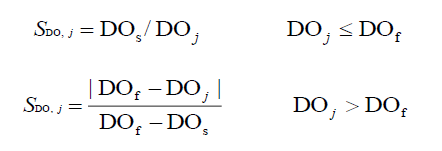 式中：SDO, j——溶解氧的标准指数，大于1表明该水质因子超标；DO j——溶解氧在j点的实测统计代表值，mg/L；DOs——溶解氧的水质评价标准限值，mg/L；DOf——饱和溶解氧浓度，mg/L，对于河流，DOf=468/(31.6+T)；对于盐度比较高的湖泊、水库及入海河口、近岸海域，DOf = (491−2.65S)/(33.5+T )；S ——实用盐度符号，量纲为1；T ——水温，℃。（4）评价结果分析略3.4声环境质量现状评价略3.6 土壤环境现状根据《建设项目环境影响评价技术导则  土壤环境（试行）》的有关要求，本项目所在区域土壤环境进行现状监测。根据导则要求以及本项目土壤评价等级判定，本项目土壤环境现状监测布点本着均布性原则，在本项目占地范围内布设3个表层样。本项目土壤监测点布设情况见表3-7和附图9。表3-7 土壤监测布点一览表（1）监测项目占地范围内土地现状类型为建设用地，监测项目为《土壤环境质量建设用地土壤污染风险管控标准（试行）》（GB36600-2018）表1中基本45项。表3-8监测项目一览表本次土壤环境监测同时给出土体构型、土壤结果、土壤质地、阳离子交换量、氧化还原电位、饱和导水率、土壤容重、孔隙度等土壤理化特性。（2）监测方法、监测频次采样与分析方法根据《土壤环境监测技术规范》（HJ/T166-2004）和《土壤环境质量 建设地土壤污染风险管控标准（试行）》（GB36600-2018）进行。技术单位在2020年2月对本项目所在区域土壤环境现状进行采样，监测一次。（3）监测结果略3.7生态环境现状本项目污水处理站位于五台县白家庄村新村南，为了解建设项目所在地的生态环境状况，本次评价通过现场踏勘与调查，并收集了该区域相关的资料，对项目所在区域的生态功能环境进行了调查与分析。3.7.1陆生生物本项目评价范围为白家庄村新村边缘，受人类活动影响较大，野生动物少，仅为少量鸟类、爬行类等小型兽类出现，不存在珍稀动植物栖息地，繁殖地等敏感点。项目所在区域主要植被类型为农作物，无珍稀植物，生态环境简单。3.7.4生态敏感区经调查，评价区域内无自然保护区、风景名胜区、饮用水水源保护区、世界文化和自然遗产地。无列入国家及地方保护名录的珍惜濒危动植物分布。项目不涉及基本农田保护区、森林公园、地质公园、重要湿地等生态敏感区。主要环境保护目标（列出名单及保护级别）：拟建污水处理站址选址在五台县白家庄村新村南，地势相对平坦，能有效收集五台县白家庄村新村生活污水和白家庄镇机关单位的生活污水，污水进入污水处理站处理达标后排放，处理达标后的尾水优先回用于市政用水，多余的尾水从白家庄东西两侧排入恶沟河，最终从罗家庄村附近汇入清水河。现状为农村环境，用地红线范围内无住户，不涉及工程搬迁。配套污水管网为400m，基本沿道路进行铺设，不涉及拆迁，不占用农田，无重大穿跨越工程。项目所在地不涉及饮用水源保护区，同时项目不涉及自然保护区、风景名胜区、文物保护区等敏感点，本项目排水口下游5km范围内无取水口。本项目环境保护目标及项目外环境关系详见附图10。项目主要环境保护目标一览表见表3-10和表3-11。表3-10  1#污水处理站周边主要环境保护目标表3-11  2#污水处理站周边主要环境保护目标环境质量标准本项目环境影响评价执行以下标准：4.1.1、环境空气项目位于五台县白家庄镇，大气环境执行《环境空气质量标准》（GB3095-2012）及修改单中的二级标准和《环境影响评价技术导则大气环境》（HJ2.2-2018）表D.1相关标准。标准值见下表4-1和4-2。表4-1  环境空气质量标准限值  单位：mg/m3表4-2  《环境影响评价技术导则大气环境》（HJ2.2-2018）表D.14.1.2、地表水环境本项目所在区域属海河流域滹沱河水系清水河，根据《山西省地表水环境功能区划》（DB14/67—2019），项目区属清水河“环椿坪至坪上桥”河段，水环境功能为过渡区水源保护，水质执行《地表水环境质量标准》（GB3838-2002）Ⅲ-Ⅱ类标准。标准值如下表4-3。             表4-3  地表水环境质量标准            单位：mg/L（pH无量纲）4.1.3、地下水环境本项目场址所处区域地下水主要适用于生活饮用水及工农业用水，属Ⅲ类功能区，执行《地下水质量标准》（GB/T14848-2017）Ⅲ类标准，标准值见表4-4。表4-4  地下水质量标准  单位：mg/L4.1.4、声环境场址地处农村地区，场址周边村庄声环境执行《声环境质量标准》（GB3096- 2008）中1类标准，即昼间55dB（A），夜间45dB（A）。4.1.5、土壤环境本项目厂区占地范围内执行《土壤环境质量 建设用地土壤污染风险管控标准（试行）》（GB 36600-2018）二类用地土壤污染风险筛选值，标准值见表4-5。表4-5  建设用地土壤污染风险管控标准          单位：mg/kg污染物排放标准4.2.1水污染物排放标准本项目污水处理站的出水主要控制指标COD、NH3-N、TP出水标准满足山西《污水综合排放标准》（DB14/1928-2019）中表2中的标准限值，其余指标执行《城镇污水处理站污染物排放标准》（GB18918-2002）中的一级A排放标准，优先进行回用的尾水应满足《城市污水再生利用 城市杂用水水质》（GB/T 18920-2002）中城市绿化、冲厕或道路清扫与消防的相应要求，具体标准值见表表4-6、表4-7和表4-8。表4-6 主要控制污染物出水水质标准表4-7  基本控制项目最高允许排放浓度  单位:mg/L表4-8《城市污水再生利用 城市杂用水水质》中城市绿化标准4.2.2大气污染物排放标准按照标准要求，项目位于《环境空气质量标准》(GB3095-2012)二类区的污水处理站，执行《城镇污水处理站污染物排放标准》（GB18918-2002）表4中厂界（防护带边缘）废气排放量最高允许浓度二级排放标准，具体见表4-9。表4-9 厂界（防护带边缘）废气排放最高允许浓度   单位mg/m34.2.3噪声排放标准施工期执行《建筑施工场界环境噪声排放标准》（GB12523-2011）中的相关规定，标准值见表4-10。表4-10 建筑施工场界噪声限值  单位：dB(A)营运期噪声执行《工业企业厂界环境噪声排放标准》（GB12348-2008）中1类标准，标准值见表4-11。表4-11  工业企业厂界环境噪声排放标准  单位：dB(A)4.2.4固体废物栅渣经晾干处理后送至五台县生活垃圾填埋场填埋处理。污泥定期用泵车吸走外委处置。经处理满足《生活垃圾填埋场污染控制标准》（GB16889-2008）入场要求（含水率小于60%）后运至五台县生活垃圾填埋场，与城市垃圾一并处理。总量控制指标根据国家和山西省的有关规定，纳入总量控制的污染物为COD、NH3-N、SO2、NOx、烟尘、工业粉尘。本项目属于城镇生活污水处理站建设项目，根据《山西省环境保护厅建设项目主要污染物排放总量核定办法》（晋环发[2015]25号）中第三条规定“属于环境统计重点工业源调查行业范围内（《国民经济行业分类》（GB/T4754）中采矿业、制造业，电力、燃气及水的生产和供应业，3个门类39个行业）新增主要污染物排放总量的建设项目，在环境影响评价文件审批前，建设单位需按本办法规定取得主要污染物排放总量指标。城镇生活污水处理站、垃圾填埋场、危险废物和医疗废物处置厂以及前款规定行业之外的其他行业建设项目，由负责环境影响评价文件审批的环境保护主管部门在环境影响评价审批文件中对建设项目主要污染物排放及防治措施提出相应管理要求,暂不纳入总量核定范围”。因此，本项目不需申请总量控制指标。5.1项目工艺流程及产污环节简述（图示）本项目建设分为施工期和营运期，其基本工艺流程及污染环节见示意图：5.1.1施工期项目工程施工包括进站污水管道施工和污水处理站施工，施工期间对环境的影响主要表现在管道工程、基础工程、主体工程、装饰工程、设备安装、工程验收等建设工序，将产生噪声、扬尘、固体废弃物、少量污水和废气等污染物。5.1.1.1管道工程工艺流程图本项目管线工程不包括镇区内污水收集管网，只包括污水站排水口至恶沟河的一部分。其中第1段为1#污水处理站至恶沟河河沟的主干管污水管，管径为DN300，长度为250m；第2段为2#污水处理站至恶沟河河沟的主干管污水管，管径为DN300，长度为150m。管网共计400m，其余管线不是本项目的建设内容。本工程污水处理站配套的污水管网共计400m，其中管网长400m（DN300聚乙烯(HDPE) 双壁波纹管）、污水检查井10座（Φ700）、以及井盖、阀门井、化粪池1座等配套设施。本工程污水管网采用机械开挖为主，人工开挖为辅，即时施工，即时回填，进行迹地恢复。本项目管道工程施工作业流程见图5-1所示。图5-1  管道工程施工期工艺及产污环节图本工程管道工程施工主要施工步骤如下所示：（1）路面破除或表层清理经勘探，本工程管道施工范围内无地下管道、墓穴、暗浜、防空洞等不利埋藏物，无交叉的燃气管道、电缆、网络管线等其他管线。路面破除施工前首先用彩条布进行封闭围护，形成封闭的作业区，非工作人员不得入内。以管道为中心线1.5m范围内，使用镐头机破除破除原有道路沥青及砼基层。表层清理需移除部分树木，剥离表土，妥善保管，将不适于回填的杂填土、垃圾等清除出施工场地。（2）测量放线在现场内建立高程测量控制网，管道标高按设计坡道，每10m计算一个标高点，严格控制标高，保证管道能够按设计标高铺设，根据设计图纸检查井井号放出管道中心线，并根据高程差和开挖边坡推算两侧开挖宽度，同时用石灰粉或滑石粉撒出两侧开挖范围线，以指导沟槽开挖施工。待沟槽开挖至设计高程时，采用坐标法放样，确定检查井中心位置，并用木桩做好标记，在两侧增设保护桩，以便在检查井施工及管道安装过程中进行复核。（3）基础开挖本工程施工地的土方挖掘采用0.5m3反铲机机械开挖为主，人工清底和修理边坡为辅的方式进行。入场后依据每地段的具体地质情况进行支护设计，建议采取板状或板状加内支撑的方式进行。开挖过程中根据实际情况每隔一段距离在基地挖出临时集水坑，使用潜水泵进行及时抽排，保证坑底在无水情况下施工，坑边挖临时挡水沟，以防地表水流入基坑。（4）制作垫层管道基础的好坏，对排污工程质量有很大的影响。因此，管道基础施工时，统一直线管道上的各基础中心应在统一直线上，并根据设计标高找好坡度。根据实际情况，本工程在不同地段采用不同管径时，选用不同的基础宽度。地基不良的，要首先进行基础处理，如夯实、换填、设混凝土基础等。管下石块、硬物必须清除干净，如遇岩石地基，管下需铺设0.15m厚的砂垫层。根据《建筑地基基础设计规范》(GB50007-2011)，本工程为管道工程，基础设计等级为丙级，一般要求地基土为匀质老土，对软弱土层，采用砂卵石换填处理。（5）下管包括下管前对管道进场进行检验，下管，稳管及挖接头工作坑。（6）沟槽回填回填土料的要求：回填土料宜有限利用基槽内挖出的土，但不得含有有机杂质，不得采用淤泥或淤泥质土作为填料。回填涂料应符合设计及施工规范要求，最佳含水率应通过试验确定。本工程管道部分穿过道路，因铺设管道破除的道路应按照道路施工相关要求进行修复，对被破坏的生态环境进行恢复，包括表土回填，种植草坪和树木等。5.1.1.2污水处理站工程施工工艺流程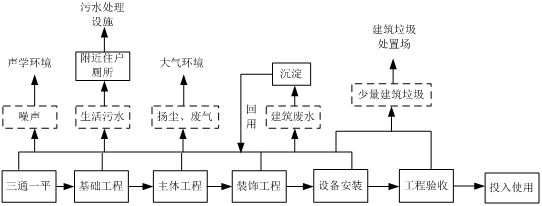 图5-2  污水站施工期工艺流程及产污位置图工艺流程简述：①场地平整：对项目区表层植被及垃圾进行清理，采用人工和机械结合的方式清理。②基坑开挖：在格栅、调节池和一体化设备一定范围内修建施工围堰，并将其中积水导出。③基础处理：采用挖掘机开挖和自卸车外运等方式对污水站一定范围内进行基坑开挖等前期处理。④构筑物施工建设：在基础工程完成后，进行支模板、轧钢筋、浇注砼、砼养护等施工建设，混凝土采用商品砼。⑤设备安装：构筑物建设完成后进行设备安装、调试。⑥试运行：进行试通水运行。⑦平整场地、环境治理：对项目场地进行清理，并种植树木等。5.1.2营运期5.1.2.1污水处理工艺选择（1）工艺方案在污水处理工艺选择时一般考虑以下几方面内容：工艺能否达到各项出水指标的要求；工艺是否可靠；工艺方案造价的高低；运行管理是否方便；运行成本的高低；现场条件是否允许等等。根据出水水质要求，本工程处理工艺主要以去除污水中的悬浮固体（SS）及BOD5、COD、TN、TP、NH3-N等有机污染物为目的。目前，国内城市污水处理站大多采用二级生化污水处理工艺，一般为活性污泥法及其变型工艺处理城市污水，这类工艺工程实际使用历史最长、应用最为广泛、可靠度高、运行费用低、运行管理经验最为丰富，部分变型工艺对TN、TP的去除效果很高，本项目处理后水质中COD、氨氮、总磷三项满足《污水综合排放标准》（DB14/1928-2019）中的表2标准，其余污染物满足《城镇污水处理站污染物排放标准》（GB18918-2002）及修改单中的一级A标准。 本工程所处理的污水为白家庄镇生活污水，主要污染物为 CODcr、BOD5、SS、NH3-N、TP 及病毒细菌等。本工程污水处理站进水水质BOD5/COD=0.61，污水可进行生化处理。由上可以看出，本工程废水可以通过生化的方法去除污染物质的要求，再经过深度处理满足SS、TP 的要求。（2）预处理工艺预处理系统包括格栅、调节池。根据本工程建设条件及现场情况，本工程预处理部分采用一道细格栅，细格栅采用回转式细格栅。本工程预处理沉砂阶段拟采用类似平流式沉砂池除砂。为了使管渠和构筑物正常工作，不受废水高峰流量或浓度变化的影响，需在废水处理设施之前设置调节池。对水量和水质的调节，调节污水pH值、水温。无论是工业废水，还是城市污水和生活污水，水量水质在一日24小时内都有变化，对小型城市污水处理站或乡镇污水处理站而言，因其服务区域小，其水量变化规律差别很大，所以乡镇污水处理站需设调节池。调节池停留时间也各不相同，停留时间一般为6-12小时，调节池与沉砂池合建。（3）生化处理工艺本工程为一般城镇生活污水，COD等有机污染物均比较低，BOD5/CODcr＞0.4，可生化性较好；BOD5/TN(即C/N)比值、BOD5/TP比值较高，不仅可较好满足生物脱氮要求，而且适宜于采用生物脱氮除磷工艺。所有生物除磷脱氮工艺都包含厌氧、缺氧、好氧三个不同过程的交替循环。本项目选用A2/O系列。A2/O工艺也是应用较为广泛的生物除磷脱氮技术，历史较长，已积累有一定的设计和运行经验。将磷的摄取和硝化脱氮过程组合起来即形成厌氧一缺氧一好氧。在厌氧阶段，主要通过培养聚磷菌活性，使聚磷菌在好氧阶段进行对磷的过剩摄取，从而通过排除富磷的剩余污泥达到生物除磷的目的；在缺氧、好氧阶段，一方面有机污染物被微生物氧化降解，另一方面氨氮被硝化菌氧化成硝态氮，并进一步被反硝化菌还原成氮气；同时，聚磷菌过剩摄取磷，并将磷以聚合的形态储存于体内，形成高磷污泥。该法厌氧、缺氧、好氧交替运行，可以达到同时去除有机物、脱氮、除磷的目的，而且这种运行状况丝状菌不易生长繁殖，基本不存在污泥膨胀问题。膜生物反应简称MBR，是一种新的废水生物处理技术，在污废水资源化及中水回用方面具有广阔的应用前景，受到了国内外广泛的关注。膜生物反应器是由膜分离技术与污水处理工程中的生物反应器相结合组成。膜生物反应将生物处理与膜分离有机结合传统生物处理中的二沉池由膜组件代替进行固液分离，不仅可以将二沉池无法截留的游离细菌和大分子有机物完全阻隔于生物反应池内，提高悬浮固体的去除效率，而且延长了硝化菌等生长缓慢的细菌在反应器中的停留时间，从而提高了硝化效率和难降解有机物的分解效率。A2/O同步脱氮除磷与MBR工艺虽然已经广泛的运用到污水的深度处理中，但也存在着各项亟待解决的问题：1、A2/O工艺其具有脱氮除磷的效果，但是均难于进一步提高；2、为防止沉淀池出现厌氧情况以及污泥释磷，A2/O的沉淀池必须保证有一定量的溶解氧存在，但是为了防止系统循环中，混合液对缺氧池的干扰，溶氧浓度也不能够过高；3、膜造价高，MBR 反应器的投资费用高于传统工艺；4、膜在使用的过程中会发生膜污染，周期性运行，给操作带来了一定的不变；5、能耗较高，膜的固液分离是靠膜内负压的抽吸过程，需要保持一定的压力，MBR的气擦洗以及反冲洗等都有较高能耗。基于两种工艺的优点，考虑将A2/O与MBR联合使用，结合两种工艺的优点，克服自身的不足。A2/O与MBR结合工艺是指将MBR反应器代替传统A2/O工艺中的二沉池，以达到固液分离的目的。MBR反应器形式可以是一体式，也可以是分体式，灵活性强。A2/O工艺较好的生物处理效果弥补了MBR对有机污染物去除的不足，而MBR弥补了A2/O工艺产泥量高，泥龄短的缺点，并且具有高效的泥水分离优点。综上所述，本项目污水处理生化处理采用A2O+MBR工艺。（4） 消毒工艺比选消毒是水处理中的重要工序，城市污水处理设施应设置消毒设施，根据出水水质，必需采用适当的消毒方式杀灭污水中含有的大量细菌及病毒。通过上述几种方案技术经济综合比较，从使用效果、对环境的安全性、其建设及运行成本、维护费用等方面比较，本方案采用的消毒剂为次氯酸钠，消毒效果良好且运行费用较为低廉。（5）污泥处理处置工艺污泥处置的目的主要是使污泥脱水后稳定化、无害化、减量化及资源化。污水处理过程中产生的污泥可以送往农村堆肥，厌氧发酵后做为农肥，或送往垃圾场进行卫生填埋。做为肥料有成本低，能改良土壤的优点，但要求污泥中不含有对农作物有害的重金属和有毒的酚、砷、汞等化学物质，否则作物受到污染不能食用。本项目为小型农村污水处理站，两个站合计日处理污水量为300m3/d,污泥产生量较少，根据农村污水处理站的污泥处置的实际，本项目不设置污泥脱水设备，污泥在污泥池内暂存干化，定期用泵车吸走，外委处置。（6）污水处理工艺最终选择根据前面的方案比较，并结合工程所在地的实际情况，本工程推荐采用：细格栅+调节池+A2O+MBR工艺，污泥定期用泵车吸走外委处置，消毒方式采用次氯酸钠消毒法。5.2项目污水处理工艺流程图5-3  污水工艺流程及产污位置图5.2.1工艺简述：①生活污水经格栅池去除废水中的悬浮物、漂浮物后，去除水中密度较大的无机颗粒物和固体杂质后，自流入调节池。②对截污管道来水进行水质和水量的调节，避免对后续生物处理环节造成过大的冲击负荷，经过调节池处理废水中长链有机物被分解为短链有机物，废水可生化性等到改善。③为了缩短工期，高效建站，提高污水场站的建设质量，作为污水处理站的主要生物处理工艺段，选择采用高效一体化污水处理装置，工艺为A2O+MBR工艺，污水处理设备内部包含厌氧池、好氧池、MBR反应池、消毒器、设备间等，设备间内置次氯酸钠发生器、风机、控制系统以及加药系统。污水中的污染物质通过微生物的作用去除，并进行沉淀、过滤、消毒，最终使污水稳定达标排放。④清水池储存经过处理后的达标污水，优先用于白家庄镇市政用水，无法利用的通过项目南侧荒沟排放，最后汇入8km外的清水河。⑤系统设置污泥回流系统，二沉池浓缩污泥回流至厌氧池或调节池，剩余污泥储存在污泥储存池中，采用自然方式进行干化，定期用泵车吸走，外委处置。5.3项目主要污染工序5.3.1施工期产污分析本项目施工期主要包括污水处理站场站施工、管网施工，期间将产生较多污染物，以施工扬尘、施工噪声、废弃土石方为主，其次是施工废水、生活污水。1、废气施工期废气主要包括土建阶段场地施工和管网施工施工产生的扬尘，主要污染物为TSP；运输车辆及施工机械（燃油）作业时产生的燃油废气，主要污染物为NOx、CO和碳氢化合物。2、噪声施工期噪声主要来源于施工过程中挖掘机、打桩机、吊管机及运输车辆等机械设备的运行。3、废水施工期废水主要包括施工废水、生活污水。4、固体废物项目施工中的固体废物来源于：工程开挖、土石方平整；施工建筑废料；施工人员产生的生活垃圾。5、生态及水土流失影响污水处理站基础开挖、管沟开挖，会造成施工场地土质结构松散，雨水冲刷将造成一定程度水土流失。5.3.2营运期主要污染源分析污水处理站是对废水进行处理，降低排污负荷，改善和保护地表水环境的环保工程，其特点是产生显著的环境正效益，有别于以经济效益为主的其它建设项目。但项目运营过程中尚有一些局部的负影响，主要如下：（1）地表水影响因素：项目正常营运时大大降低了当地地表水污染物入河量，对地表水环境有着明显的正效益；项目出现事故排放时对地表水环境影响。（2）大气环境影响因素：污水处理站恶臭对周围大气环境的影响。（3）声环境影响因素：污水处理站设备运行噪声和一体化泵站运行噪声对周围声学环境的影响。（4）固废影响因素：污泥、栅渣产生、处置的影响。5.3.3项目施工期主要污染物的产生、排放及治理措施5.3.3.1施工期废水施工期废水主要是施工废水和施工人员产生的生活污水。（1）生活污水本项目施工期施工人员租用附近民房，不另设食堂。生活污水来自于施工人员日常用水，主要污染物包括CODcr、BOD5、氨氮、SS等。本项目施工高峰期施工人员约30人左右，建设工地不设工人住宿和食堂，生活用水按0.08m3/人.d计算，污水排放系数0.8，日排生活污水为1.92m3/d。生活污水经项目附近居民已有的厕所收集、处理后农用。（2）施工废水施工期间清洗砂石等产生的施工废水，产生量较少。施工中产生的施工废水中含有泥沙和固体废料，为了减少施工废水中的悬浮物浓度，减轻地表水污染的负荷量，需在施工工地设置废水沉淀池，使污水中悬浮物大幅度降低，并将施工废水经沉淀后循环使用，不外排。项目在基础开挖时可能产生地下浸水（基坑水），地下浸水的水量受很多因素影响，较难确定，但是主要污染因子为悬浮物。施工期间产生的地下浸水，经沉淀池沉淀处理后循环使用不外排。5.3.3.2施工期废气（1）施工扬尘在整个施工期，产生扬尘的作业有土地平整、开挖、回填，建材的运输、露天堆放、装卸等。其中运输车辆行驶产生的扬尘约占扬尘总量的60%。扬尘量的大小与天气干燥程度、道路路况、车辆行驶速度、风速大小有关。项目所在区道路已建成，路面条件较好，在采取一定措施等情况下，道路扬尘量不大。建设单位应要求工程施工单位制定施工期环境管理计划，加强管理，按进度、有计划地进行文明施工，建设单位应进一步采取以下措施：①工程建设期间，应在工地边界设置2.0m以上的围挡，围挡还应视施工地点与保护目标距离而适当增加，围挡底端设置防溢座。②工程建设期间，施工工地内车行路径，应采取铺设钢板、铺设混凝土、铺设用细石或其它功能相当的材料等措施之一，防止机动车扬尘。进出施工现场临时道路应定期施洒粉尘抑制剂，以保持路面低尘负荷状态。③工程建设期间，对于工地内裸露地面，应采取下列防尘措施之一：覆盖防尘布或防尘网；铺设钢板、礁渣、细石或其他功能相当的材料；地表压实处理并定期洒水；定期喷洒抑尘剂。④工程建设期间，物料、渣土运输车辆的出入口内侧设置洗车平台，设施应符合下列要求：洗车平台四周应设置防溢座或其它防治设施，防止洗车废水溢出工地；设置废水收集坑及沉淀池。车辆驶离工地前，应在洗车平台冲洗轮胎及车身，其表面不得附着污泥。物料、渣土运输车辆，装载的物料、渣土高度不得超过车辆槽帮上沿，车斗用苫布遮盖或者采用密闭车斗。⑤工程建设期间，建设和施工单位应负责工地周边道路的保洁与清洗责任。⑥施工期间，随工程进度及时进行已布设管段的闭水试验、回填和植被恢复，减少裸露地面。（2）施工机械废气施工期间，使用机动车运送原材料、设备和建筑机械设备的运转，均会排放一定量的CO、NOx以及未完全燃烧的HC等，其特点是排放量小，且属间断性无组织排放，由于其这一特点，加之施工场地开阔，扩散条件良好，因此对其不加处理也可达到相应的排放标准。在施工期内应多加注意施工设备的维护，使其能够正常的运行，提高设备原料的利用率。建设单位严格监督，施工单位严格实施以上施工期废气治理措施的情况下，可最大限度减小施工扬尘对周围大气环境的影响。5.3.3.3施工期噪声（1）噪声源强施工噪声主要可分为机械噪声、施工作业噪声和施工车辆噪声。机械噪声主要由施工机械所造成，如挖土机械、混凝土振捣器、升降机等，多为点声源；施工作业噪声主要指一些零星的敲打声、装卸车辆的撞击声、吆喝声、拆卸模板的撞击声等，多为瞬时噪声；施工车辆的噪声属于交通噪声。在这些施工噪声中，对声环境影响最大的是机械噪声，噪声源强约75~100dB（A）。各种施工机械设备的噪声值见表5-1和5-2。表5-1 交通运输车辆噪声表5-2  施工机械噪声源强及建筑施工场界噪声限值表（2）噪声治理措施根据现场调查，项目管网为减小施工噪声对周边居民的影响，施工期提出以下噪声防治措施：①在施工场地周围建立2m以上的围挡，减小施工噪声的传播。②选用低声级的建筑机械，按规程操作机械设备，并加强机械设备的定期检修和保养，以降低机械的非正常噪声。③合理安排作业时间，避免强噪声机械持续作业。施工方应按照作业时段及其内容进行监督管理，严格控制高噪声施工机械的作业时间，午休时间12：00～14：00、晚间22：00～次日早6：00以及高、中考期间不得进行高噪声机械设备施工。污水处理站内施工：如工艺要求必须连续作业的强噪声施工，应首先征得当地环保局、城管等主管部门同意，并及时公告周围的居民和单位，以免发生噪声扰民纠纷。管线施工：严禁夜间施工。④使用商品混凝土，避免混凝土搅拌的噪声扰民。⑤要求施工单位运输车辆禁止车辆在城区内行驶过程中鸣笛；原材料运输进出车辆限速。⑥材料装卸采用人工传递，严禁抛掷或汽车一次性下料。⑦控制打混凝土等强噪音的工作时间，对于混凝土连续浇筑，必须做好周围居民工作，并向环保局提出书面报告。建设单位在施工过程中应严格监督管理，使施工期间的场界噪声可以满足《建筑施工场界环境噪声排放标准》（GB12523-2011）标准要求，最大限度的减小施工噪声对周围环境产生不利影响。5.3.3.4固体废物（1）开挖土石方本项目施工期产生的固体废弃物主要有弃土、建筑垃圾以及施工及管理人员生活垃圾。项目挖方和填方主要在污水处理水厂建设、排水管道工程中产生。本项目废弃土石方主要来源于场地平整、基础开挖、剥离表土等。污水处理站地势较为平坦，施工期土石，项目土石挖方550m3，填方400m3，弃方约150m3，本项目不设取弃土场，项目产生的多余土方用作厂区绿化用土，无弃方外运。另外，工程管网施工将产生表土，工程表土剥离深度为，主要用于施工结束后对沿线临时用地的生态恢复。在开挖土石方时，遇降雨容易形成水土流失而造成对受纳水体的影响。因此，评价要求建设单位在进行开挖土石方作业时，一是在临时堆放场地周围设置排水沟及沉淀池，二是在雨季不进行开挖作业或只进行小规模作业，尽可能减少堆放土形成水土流失现象。在堆放和清运土石方时，建设单位应采取以下措施：①管道铺设挖方时，即挖即回填；②开挖出的土石方应加强围栏，表面用塑料薄膜覆盖，对项目外运的土方在运输过程中必须严格要求，不能随意倾倒土方，不致造成尘土洒落、飘溢的现象；③控制废弃土石和回填土临时堆放场占地面积和堆放量，以及在临时堆放场地周围设置导流明渠，将雨水引导到沉淀池后再排入项目所在地雨水管网；④施工单位渣土运输车辆必须密闭运输，水平运输，不得撒漏；渣土必须倾倒在合法倒场，不得乱倒；（2）生活垃圾高峰时施工人员及工地管理人员约30人，工地生活垃圾按1.0kg/人·d计，产生量为30kg/d，生活垃圾经过袋装收集后，及时清运至当地指定的垃圾场处置。环评要求：施工期产生的固废（弃土、建渣、生活垃圾）必须收集后按照本环评要求处理，严禁直接倾倒进入地表水体。5.3.3.5水土流失与生态恢复本项目水土流失问题主要表现在施工期的基础开挖、填方作业阶段及雨季施工。为此，施工方应根据以下原则对施工挖方、弃石临时堆放地进行防治，尽可能将施工期的水土流失对环境造成的不良影响降低到最小。①管线施工应尽量避开雨季和洪水期，减少临时堆放土方受降雨等冲刷的影响，减小水土流失；挖出土石方临时堆放于管线两旁，采用土工袋装填，进行拦挡，并修筑临时性的排水沟排水，待管道敷设好后及时回填。②施工期间挖出土方应及时回填，采取分片施工就地利用方式处理，对已经产生的渣土用于尚未施工片区的铺垫材料，这样可以减少挖方的堆放面积和数量，施工期间，要避免挖出土方长时间、不加围栏的露天堆放。③在施工期间，对挖方临时堆放地下垫面在条件许可的情况下，采用硬化地面、在挖方堆上部覆盖等防风、防雨措施，避免水土流失。④基础开挖过程中，挖出的表层土用铲子铲起放置在一边，施工完后用于场区绿化；表层土在放置过程中应先填平并用薄膜覆盖，防止土壤松散过程中雨水的冲刷造成水土流失。⑤砂、石料堆放地点应进行硬化并以薄膜覆盖。⑥施工完成后应及时对场区进行绿化，可对施工期造成的生态破坏进行一定程度的恢复。综上所述，项目施工期虽然对所在区域的生态环境造成一定的影响，但此影响是暂时的，将随着施工期的结束而结束；且项目施工期将采取各种水土流失防治措施，项目建成后将对区域内地表恢复原状，以恢复施工期造成的生态破坏，因此，项目施工期对生态环境的影响很小。5.3.4运营期污染物的产生、排放及治理措施城镇污水处理站是收集处理城镇生活类污水，降低其排放污染负荷，改善和保护地表水环境的环境保护工程，具有明显的环境正效应，有别于其它经济效益为主的建设项目。但对受纳水体仍会产生局部影响，且运行中不可避免地产生一定污染物，如格栅、厌氧池等单元产生恶臭，格栅池的沉渣，运行过程产生的污泥等。5.3.4.1废水本项目为乡镇生活污水处理项目，污水处理站在处理污水，降解污染物的同时也将产生污水。生活污水：本项目两个污水处理站的场站一共配备10名场站维护管理人员，由于管理人员产生的生活污水全部排入本项目污水调节池与进场污水一同处理处置。生产废水：主要为超滤膜设备间反冲洗水，全部进行回收，进入污水处理站处理并达标排放。本项目建成后规模为300m3/d（1#污水站100m3/d,2#污水站200m3/d），污水处理站的尾水中COD、氨氮和总磷满足山西省《污水综合排放标准》（DB14/1928-2019）中表2中的标准值，其余指标达到《城镇污水处理站污染物排放标准》（GB18918-2002）中一级A 标准后，尾水优先回用于白家庄镇市政用水，多余的尾水从白家庄东西两侧排入恶沟河，最终从罗家庄村附近汇入清水河。表5-3 项目污染物排放及污染削减负荷          单位:t/a本项目建成运行后，五台县白家庄镇两座污水处理站处理尾水中COD、氨氮和总磷满足山西省《污水综合排放标准》（DB14/1928-2019）中表2中的标准值，其余指标达到《城镇污水处理站污染物排放标准》（GB18918-2002）中一级A 标准后，尾水优先回用于镇区市政用水，如镇区道路清扫、绿化等，多余的尾水从白家庄东西两侧排入恶沟河，最终从罗家庄村附近汇入清水河。污水经处理后能够实现达标排放，五台白家庄镇的现有生活污水将得到有效地治理，并提供大量中水用于白家庄镇市政用水，对于缓解白家庄镇水资源紧缺的局面起到缓解作用，同时可大大降低进入地表水中各污染物的总量和浓度，可减少CODCr、BOD5、SS、NH3-N、TP、TN的排放量，区域生活污水污染地表以及水资源二次利用的环境问题将得到有效的解决。5.4.3.2废气项目运营期间在处理污水过程中将产生恶臭气体，主要为氨和硫化氢，排放方式为无组织排放。与工业废气相比，城镇污水处理站臭气具有2个显著特点：a.污染物成分复杂。主要包括硫化氢（臭鸡蛋味）、氨（氨味）、甲硫醇（烂洋葱味）、胺类（鱼腥味）、二胺（腐肉味）、粪臭素（粪便昧）等。b.产生量变化大。即使在同一污水处理站中各单元产生的臭气也随水量、水质、气候条件、操作参数等因素的变化而变化。类比村镇一体化污水处理设备，恶臭产生的主要单元集中在好氧处理单元、污泥池。硫化氢和氨气的排放均有夏秋季节较高，而冬春季节较低的特征。本次评价类比我国其他地区部分城镇污水处理站恶臭产生情况，详见下表：表5-4  部分城镇污水处理站恶臭产生情况表   单位：mg/(m2.h)本项目污水处理站采用一体化污水处理系统“A2/O+MBR”工艺，在生活污水处理过程中，厂区格栅、调节池、污泥池及一体化设备等处理构筑物内均有恶臭气体产生，产生的恶臭气体以低矮面源排放，为无组织排放。 通过类比其他地区污水处理站恶臭源强，可知本项目恶臭产生情况见表5-5。表5-5 项目污水处理站恶臭气体产生情况表本项目采用“A2/O+MBR”工艺（一体化污水处理系统），恶臭产生量为NH30.000522kg/h，H2S0.00009 kg/h，全年产生量为NH30.0046t/a和H2S 0.0008t/a。污水处理设施全部为一体化密闭结构，所有构筑物为地下结构，并采取密闭结构，散逸的恶臭很少，地表进行绿化带种植，故项目恶臭对周围环境影响很小。为避免恶臭影响周围人居生活，拟采取如下措施：①污水处理站运行过程中应加强管理，控制污泥发酵。格栅池格栅所截留的栅渣应及时清运，清洗污迹，避免一切固体废弃物在场内长时间堆放。②在池体停产修理时，池底淤泥会散发出恶臭废气，应及时清除积泥，防止恶臭对周边环境造成不良影响。③污泥、栅渣外运时，使用密闭的专用运输车，防止漏水、漏泥以及飘散对车辆所经路线的周围环境造成影响。运输车间应严格控制，尽量避开交通繁忙时间。④采取必要的减臭措施，如可以吸收恶臭的树木或喷洒除臭剂等。绿色植物具有一定的吸收有害气体，减轻恶臭异味的作用。项目在厂区周边、厂区内构筑物间设置绿化，绿化植物的应选择枝叶茂盛、除臭能力强，净化空气好的植物，降低或减轻恶臭，从而达到防护的目的。5.4.3.3噪声污水处理站的噪声源主要为提升泵、、搅拌机、鼓风机等设备工作时的机械噪声，参照同类型设备机械的实测源强类比项目噪声源源强如下：表5-6  项目各设备噪声源强一览表  单位：dB(A)污水处理站内噪声较大的设备，如提升泵、污泥回流泵、自吸泵等均设置在水下，经过水体、泵房隔声后传播到外部环境已衰减很多；鼓风机基座设橡胶减震装置，管道采取消音包扎处理，风机配有进气口消声器、放空消声器等。经上述措施处理后，项目运营期污水处理过程噪声对周围影响很小。5.4.3.4固体废物本项目固废主要为栅渣、污泥、废机油和生活垃圾。（1）栅渣项目营运期间产生的栅渣主要来自于格栅池产生，栅渣多为块状固体物质，其中包括无机物质和有机物质，性状类似生活垃圾，项目格栅拦截直径大于6mm的杂物。从粗细格栅机拦截的栅渣，产生量按照20g/m3水进行估算，含水率80%，计算得污水处理站产生的栅渣量为10.95t/a。项目格栅池产生的栅渣采用渣斗集中收集，洒石灰消毒并及时外运至当地垃圾填埋场进行处理。（2）污泥污泥包括污水处理站运行时产生的污泥，污水处理站污泥含水率高，有机物的含量也较大，且不稳定，污泥中含有大量的致病菌和寄生虫卵，若不妥善处置，将对环境造成二次污染。根据平均每去除1kg的BOD5产生的污泥量为0.25kg，则污水处理站产生的污泥量为15.75kg/d，5.75t/a，含水率为99%。项目设置污水检查井及沉泥井，检查井及沉泥井每年需定期清掏，经类比，清掏出的沉淀下来的少量垃圾及污泥约0.1t/a，与污水厂污泥一并处理。项目产生的污泥先由储泥池进行贮存，定期用泵车吸走，外委处置。（3）废机油本项目污水处理设施在进行设备维护、保养期间将产生的废机油等，产生量为0.01t/a（危险废物代码：HW08），产生的废机油在危废暂存间内利用密封桶承装，定期交有资质的单位处理。（4）生活垃圾厂区劳动定员为10人，按平均每人每天1kg的产生量计算，则污水处理站生活垃圾产生量为3.65t/a，经集中收集后及时外运至当地垃圾填埋场进行处理。本项目固体废物产生及处置情况见表5-7。表5-7  项目固体废物产生及处置情况一览表  单位：t/a5.4.3.5地下水污染物进入地下水的途径主要为项目收集处理的污水或污泥渗出液等通过垂直渗透进入包气带，进入包气带的污染物在物理、化学和生物作用下经吸附、转化、迁移和分解后输入地下水。项目的地下水污染预防措施应按照“源头控制、分区控制、污染监控、应急响应”的主动与被动防渗相结合的防渗原则。在做好防止和减少“跑、冒、滴、漏”等源头防污措施的基础上，根据本项目各区可能泄漏至地面区域污染物的性质和生产单元的构筑方式，将全厂建、构筑物进行分区防渗。内容类型排放源污染物名称处理前产生的浓度及产生量（单位）处理前产生的浓度及产生量（单位）排放浓度及排放量（单位）排放浓度及排放量（单位）水污污染物施工期生活污水0.6m3/d0.6m3/d依托附近居民已有厕所收集处理后农用依托附近居民已有厕所收集处理后农用水污污染物施工期施工废水少量少量经简易沉淀池沉淀后回用，不外排经简易沉淀池沉淀后回用，不外排水污污染物营运期（300m3/d）CODcr360mg/l39.42t/a40mg/l4.38t/a水污污染物营运期（300m3/d）BOD5220mg/l24.09t/a10mg/l1.10t/a水污污染物营运期（300m3/d）SS150mg/l16.425t/a10mg/l1.10t/a水污污染物营运期（300m3/d）氨氮30mg/l3.285t/a2mg/l0.219t/a水污污染物营运期（300m3/d）TP4mg/l0.44t/a0.4mg/l0.044t/a大气污染物施工期扬尘少量少量少量少量大气污染物施工期机械废气少量少量少量少量大气污染物营运期NH30.000522kg/h0.000522kg/h0.000522kg/h0.000522kg/h大气污染物营运期H2S0.00009kg/h0.00009kg/h0.00009kg/h0.00009kg/h噪声施工期噪声75-100dB(A)75-100dB(A)昼间＜55 dB(A)夜间＜45 dB(A)昼间＜55 dB(A)夜间＜45 dB(A)噪声营运期噪声75-85dB(A)75-85dB(A)昼间＜55 dB(A)夜间＜45 dB(A)昼间＜55 dB(A)夜间＜45 dB(A)固体废物施工期弃土150m3150m3用于厂区绿化，无弃方外运用于厂区绿化，无弃方外运固体废物营运期栅渣10.95t/a10.95t/a采用渣斗集中收集，洒石灰消毒并及时外运至当地垃圾填埋场进行处理采用渣斗集中收集，洒石灰消毒并及时外运至当地垃圾填埋场进行处理固体废物营运期污泥5.75（含水率≤99%）5.75（含水率≤99%）污泥定期用泵车吸走外委处置。污泥定期用泵车吸走外委处置。固体废物营运期废机油等0.010.01产生的废机油在危废暂存间内利用密封桶承装，定期交有资质的单位处理。产生的废机油在危废暂存间内利用密封桶承装，定期交有资质的单位处理。固体废物营运期生活垃圾3.65t/a3.65t/a经集中收集后及时外运至当地垃圾填埋场进行处理经集中收集后及时外运至当地垃圾填埋场进行处理主要生态影响：项目生态影响主要体现在污水处理站建设期，项目的建设对陆生生态环境的影响主要表现为对土地资源的占用和土地使用功能的改变、以及施工期植被的破坏、可能引发的水土流失现象。但随着本项目的竣工这些影响随之消失。本项目管线工程为400m。项目所在区域属农村环境，植被稀少，总体而言项目建设的生态影响甚微，白家庄镇污水处理站运营期对生态环境不会产生明显影响。该区域无珍稀保护动植物，项目的建设对生态环境不会产生较大影响。项目建成后将对地表进行绿化种植，因此，项目污水处理站建设对生态环境的影响很小。主要生态影响：项目生态影响主要体现在污水处理站建设期，项目的建设对陆生生态环境的影响主要表现为对土地资源的占用和土地使用功能的改变、以及施工期植被的破坏、可能引发的水土流失现象。但随着本项目的竣工这些影响随之消失。本项目管线工程为400m。项目所在区域属农村环境，植被稀少，总体而言项目建设的生态影响甚微，白家庄镇污水处理站运营期对生态环境不会产生明显影响。该区域无珍稀保护动植物，项目的建设对生态环境不会产生较大影响。项目建成后将对地表进行绿化种植，因此，项目污水处理站建设对生态环境的影响很小。主要生态影响：项目生态影响主要体现在污水处理站建设期，项目的建设对陆生生态环境的影响主要表现为对土地资源的占用和土地使用功能的改变、以及施工期植被的破坏、可能引发的水土流失现象。但随着本项目的竣工这些影响随之消失。本项目管线工程为400m。项目所在区域属农村环境，植被稀少，总体而言项目建设的生态影响甚微，白家庄镇污水处理站运营期对生态环境不会产生明显影响。该区域无珍稀保护动植物，项目的建设对生态环境不会产生较大影响。项目建成后将对地表进行绿化种植，因此，项目污水处理站建设对生态环境的影响很小。主要生态影响：项目生态影响主要体现在污水处理站建设期，项目的建设对陆生生态环境的影响主要表现为对土地资源的占用和土地使用功能的改变、以及施工期植被的破坏、可能引发的水土流失现象。但随着本项目的竣工这些影响随之消失。本项目管线工程为400m。项目所在区域属农村环境，植被稀少，总体而言项目建设的生态影响甚微，白家庄镇污水处理站运营期对生态环境不会产生明显影响。该区域无珍稀保护动植物，项目的建设对生态环境不会产生较大影响。项目建成后将对地表进行绿化种植，因此，项目污水处理站建设对生态环境的影响很小。主要生态影响：项目生态影响主要体现在污水处理站建设期，项目的建设对陆生生态环境的影响主要表现为对土地资源的占用和土地使用功能的改变、以及施工期植被的破坏、可能引发的水土流失现象。但随着本项目的竣工这些影响随之消失。本项目管线工程为400m。项目所在区域属农村环境，植被稀少，总体而言项目建设的生态影响甚微，白家庄镇污水处理站运营期对生态环境不会产生明显影响。该区域无珍稀保护动植物，项目的建设对生态环境不会产生较大影响。项目建成后将对地表进行绿化种植，因此，项目污水处理站建设对生态环境的影响很小。主要生态影响：项目生态影响主要体现在污水处理站建设期，项目的建设对陆生生态环境的影响主要表现为对土地资源的占用和土地使用功能的改变、以及施工期植被的破坏、可能引发的水土流失现象。但随着本项目的竣工这些影响随之消失。本项目管线工程为400m。项目所在区域属农村环境，植被稀少，总体而言项目建设的生态影响甚微，白家庄镇污水处理站运营期对生态环境不会产生明显影响。该区域无珍稀保护动植物，项目的建设对生态环境不会产生较大影响。项目建成后将对地表进行绿化种植，因此，项目污水处理站建设对生态环境的影响很小。主要生态影响：项目生态影响主要体现在污水处理站建设期，项目的建设对陆生生态环境的影响主要表现为对土地资源的占用和土地使用功能的改变、以及施工期植被的破坏、可能引发的水土流失现象。但随着本项目的竣工这些影响随之消失。本项目管线工程为400m。项目所在区域属农村环境，植被稀少，总体而言项目建设的生态影响甚微，白家庄镇污水处理站运营期对生态环境不会产生明显影响。该区域无珍稀保护动植物，项目的建设对生态环境不会产生较大影响。项目建成后将对地表进行绿化种植，因此，项目污水处理站建设对生态环境的影响很小。7.1施工期环境影分析项目建设期间，将不可避免地会对周围的环境造成影响，主要包括对社会环境产生的影响。施工过程中施工扬尘、汽车尾气、施工噪声、施工人员生活废水及生活垃圾等对周围环境的影响。7.1.1施工期大气环境影响分析施工期大气污染主要来源于施工扬尘。本项目扬尘主要来源于：管道工程开挖，污水处理站场地“三通一平”施工、基础施工、土石方挖掘及弃土运输时产生的扬尘、建筑材料运输进场装、卸及堆放过程产生的扬尘，各种施工车辆在运输过程中也会增加路面的起尘量。由此造成周围环境的扬尘污染，直接影响附近居民的日常生活和城镇景观。施工单位采取如下措施防尘：①主要运输道路使用草帘覆盖，防止扬尘。所有临时道路均需清洁、湿润，并加强管理，使运输车辆尽可能减缓行驶速度；②运输车辆出场时必须使用毡布覆盖，避免在运输过程中的抛洒现象；③建材堆放点要相对集中，并采取一定的防尘措施，抑制扬尘量；④选择对周围环境影响较小的运输路线，定时对运输路线进行清扫；⑤施工场地出口放置防尘垫，对运输车辆现场需设置洗车场，用水清洗车体和轮胎；⑥在施工场地清理阶段，做到先洒水，后清扫，防止扬尘产生；⑦开挖出的土石方应加上围栏，并及时运至回填场地；⑧竣工后要及时清理和平整场地、及时实施地面硬化或绿化措施；⑨施工单位遇四级以上大风天气，应当停止易产生扬尘污染的施工作业。采取上述措施后，将使项目施工期扬尘和废气对周围住户的影响降至最低。7.1.2施工期水环境影响分析施工期废水主要为生活污水和施工废水。（1）生活污水施工高峰期间人员及工地管理人员共30人，主要为当地居民，按0.08m3/人.d计算，用水量为2.40m3/d，生活污水排放系数按0.8计，项目施工期生活污水产生量为1.92m3/d，施工期生活污水依托周边已有厕所收集处理后用作农肥，不外排，不会对附近地表水体环境产生影响。（2）施工废水工地施工废水主要为混凝土搅拌废水、施工机械冲洗废水和管道池体试压废水。废水主要含泥砂，pH值呈弱碱性，并带有少量油污。施工废水经沉淀池沉淀后回用于场地洒水降尘，不外排，不会对附近地表水环境产生影响。在采取上述措施后，项目施工期废水对周围环境的影响将减至最低。7.1.3施工期声环境影响分析施工期噪声主要包括建筑机械噪声和运输车辆噪声。（1）施工期噪声产生及预测施工期噪声包括各建筑机械和运输车辆噪声，声级值一般在75~100dB。根据设备噪声强度，采用距离衰减模式分析该项目对声环境的影响。噪声衰减公式：    式中：LA(r)——距离声源r处的A声级，dB(A)；          LA(ro)——距声源ro处的A声级，dB(A)；          ro、r——距声源的距离，m；          L——其它衰减因子，dB(A)。噪声叠加公式：        式中：L——某点噪声总叠加值，dB(A)；          Li——第i个声源的噪声值，dB(A)；          n——声源个数。根据噪声衰减公式对各设备声源在不同距离的衰减量进行计算，其结果见表7-1。表7-1  噪声设备不同距离的噪声衰减及贡献值从表中可看出，施工机械噪声在昼间影响较小，一般在距离噪声设备50m外，其设备噪声贡献值就可低于《建筑施工场界环境噪声排放标准》（GB12523-2011）昼间噪声限值(70dB)。夜间要求较严，噪声低于85dB的机械设备在距离噪声距离60m以外，其设备噪声贡献值就低于或接近建筑施工场界夜间噪声限值(50dB)，在距离挖土机、推土机、沙浆搅拌机200m处能达标，高噪设备如打桩机等对周围环境影响较大，须在300m处才能达到夜间施工限值。项目施工时，会对周围200m范围造成一定程度的影响，污水处理站周边无集中居民区，管线周边可能会分布有居民、学校以及工商企业，因此，在施工作业中必须合理安排各类施工机械的工作时间，尤其在夜间严禁打桩机等强噪声机械施工，减少这类噪声对附近居民的影响。（2）噪声污染防治对策措施通过严格的施工管理，尽可能的减少对周围居民、学校生活的影响。①禁止夜间进行施工作业；②施工总平面布置时，将高噪声设备布置在场地中央加隔声工棚；钢筋结构加工房、木工房等高噪声作业点应设置在加工棚中加工，确保施工噪声不扰民；③钢管、模板等构件装卸、搬运应该轻拿轻放，严禁抛掷；④如果工艺要求必须连续作业的强噪声施工，应首先征得当地环保、城管等主管部门的同意，并及时公告周围的居民和单位，以免发生噪声扰民纠纷。⑤建设单位应加强与附近居民日常沟通，取得周围受影响单位和人员的同意和谅解，避免因噪声污染而引起纠纷。在建设方及施工单位严格落实以上措施后，将对周围声学环境影响降至最小。7.1.4施工期固体废物环境影响分析项目挖方和填方主要在污水处理水站建设、管道工程中产生。本项目废弃土石方主要来源于场地平整、基础开挖、剥离表土等。污水处理站地势较为平坦。施工期项目产生的土石方量较少，弃方为150m3，本项目不设取弃土场，项目产生的多余土方用作厂区绿化，无弃方外运。另外，工程管网施工将产生表土，工程表土剥离深度为，主要用于施工结束后对沿线临时用地的生态恢复。建设施工过程中主要固废为建筑废料、生活垃圾。分类存放、加强管理；建筑垃圾能回用的进行回用，不能回用的收集后定期运送至指定的建筑垃圾堆场；生活垃圾由环卫部门清运，日产日清，以免影响环境卫生。挖出的表层土应放置在一边，填平后用薄膜覆盖。施工单位应有专人负责，对废料和垃圾的处置实施现场管理。采用上述措施后施工固废对环境影响不明显。7.1.4施工期水土流失及弃土影响分析施工过程中场内弃土因结构松散，易被雨水冲刷造成水土流失。为减少水土流失量，挖出土方应及时回填和用于绿化，尽量避免长时间、不加围栏的露天堆放。施工期采取以下措施防治水土流失：①管线施工应尽量避开雨季和洪水期，减少临时堆放土方受降雨等冲刷的影响，减小水土流失；挖出土石方临时堆放于管线两旁，采用土工袋装填，进行拦挡，并修筑临时性的排水沟排水，待管道敷设好后及时回填。②施工期间挖出土方应及时回填，采取分片施工就地利用方式处理，对已经产生的渣土用于尚未施工片区的铺垫材料，这样可以减少挖方的堆放面积和数量，施工期间，要避免挖出土方长时间、不加围栏的露天堆放。③在施工期间，对挖方临时堆放地下垫面在条件许可的情况下，采用硬化地面、在挖方堆上部覆盖塑料薄膜等防风、防雨措施，避免水土流失。④基础开挖过程中，挖出的表层土用铲子铲起放置在一边，施工完后用于场区绿化；表层土在放置过程中应先填平并用薄膜覆盖，防止土壤松散过程中雨水的冲刷造成水土流失。⑤砂、石料堆放地点应进行硬化并以薄膜覆盖。⑥施工完成后应及时对场区进行覆土，可对施工期造成的生态破坏进行一定程度的恢复。综上所述，项目施工期虽然对所在区域的生态环境造成一定的影响，但此影响是暂时的，将随着施工期的结束而结束；且项目施工期将采取各种水土流失防治措施，项目建成后将对区域内空地进行绿化，同时建设项目所在区域内的厂站绿化带，以恢复施工期造成的生态破坏，因此，项目施工期对生态环境的影响很小。7.1.6施工期管网工程环境影响分析本项目管线工程较短，在管道开挖、敷设、覆土回填过程中对周围环境影响较大。管网工程对周围的影响主要是扬尘、设备噪声、少量的水土流失以及管道开挖对原地面植被的破坏。但这些影响都是暂时的，随着施工的结束而结束。为了使管网建设对环境影响降到最小，针对排污管网工程，环评建议采取以下措施：①在选用施工设施、设备及施工方法时，充分考虑由此产生的噪声对周围居民的影响，选用低噪声设备，同时合理安排施工作业时间，严禁夜间施工，避开重要的时间段，以防噪声扰民。②沟槽开挖中，对适宜回填的土方分别堆放并采取保护措施，做到及时回填，减少挖土方对环境造成的影响。③沟槽开挖过程中，开挖的土石方堆放于管线两侧，并采取防风、防雨措施，管道铺设完成后及时回填，减少挖土方对环境的影响。④工程完成后及时对现场进行清理，恢复场地原有地形地貌，保护生态环境不变。综上所述，项目施工期管网工程将对所在区域的环境造成一定的影响，但此影响是暂时的，将随着施工期的结束而结束。7.2营运期环境影响分析7.2.1地表水环境影响分析（1）评价等级根据《环境影响评价技术导则地表水环境》（HJ2.3-2018），水污染影响型建设项目评价等级见下表。表7-3  水污染物当量值计算表本项目污水处理站日处理能力为300m3/d，污水处理站的尾水中COD、氨氮和总磷满足山西省《污水综合排放标准》（DB14/1928-2019）中表2中的标准值，其余指标达到《城镇污水处理站污染物排放标准》（GB18918-2002）中一级A标准后，尾水优先用于白家庄镇市政用水，多余的从白家庄东西两侧排入恶沟河，最终从罗家庄村附近汇入清水河。有部分废水为直接排放，W最大值污染物为CODCr，当量数为4380，根据《环境影响评价技术导则-地面水环境》（HJ2.3-2018）综合判断，可知本项目地表水环境影响评价等级为二级。由于白家庄镇地形条件的限制，白家庄镇水资源极其缺乏，因此，经处理后的尾水满足达标排放要求后，首先回用于白家庄镇镇区道路浇洒、绿化等用途，多余的尾水从白家庄东西两侧排入恶沟河，最终从罗家庄村附近汇入清水河。回用于白家庄镇市政用水的回用水水质应满足《城市污水再生利用 城市杂用水水质》（GB/T 18920-2002）中城市绿化、冲厕或道路清扫与消防的相应要求，本项目出水水质与回用水水质对比情况见表7-4。表7-4  出水水质与回用水水质比较一览表由上表可知，本项目污水经处理后可满足城市杂用水中道路清扫、绿化的用途，对于冬季市政用水较少的时期，无回用途径的时期，经排放口排入白家庄村南恶沟河，沿恶沟河，最后在罗家庄村附近汇入清水河。虽然本项目排放的尾水有一部分回用，按照最不利影响对本项目排水对清水河水质的影响进行预测分析。（2）评价范围根据《环境影响评价技术导则-地表水环境》（HJ2.3-2018），建设项目地表水环境影响评价范围指建设项目整体实施后可能对地表水环境造成的影响范围，根据评价等级、工程特点、影响方式及程度、地表水环境质量管理要求等确定本项目地表水环境影响评价范围为排污口入上游100m至下游5km。（4）预测因子根据本工程服务范围内主要污染源调查与评价，污水处理厂出水水质特征及排污口附近水质现状调查与评价，确定本次论证预测因子为：CODcr、NH3-N、TP。（5）预测情景本次评价水环境影响预测分为正常工况和非正常工况两种情景，分别预测尾水排放对清水河环境质量影响。预测时段为枯水期，假定本项目处理达标后尾水全部排入恶沟河，最后全部汇入清水河，在汇入清水河之前尾水的水量水质未发生变化。项目投入运行后，全厂每天外排废水量300m3，本次预测分两种情况考虑：一是废水经处理后达标排放；另一种是非正常排污(污水处理站处理失效)两种排放方式，两种方式排放浓度如下：表7-5  废水正常和非正常情况下排放浓度表本项目污水处理厂年工作365天，每天24h运营，则污水处理厂废水的排放强度为0.0035m3/s。（6）预测模式及参数项目尾水直接受纳水体为恶沟河，恶沟河为季节性河流，平时河道内无水，本项目尾水经白家庄东排入恶沟河，最后在罗家庄村附近排入清水河。由于恶沟河无水环境功能，且平时基本无水，本次地表水环境预测只考虑对清水河的影响。据现场调查，根据《山西河流》清水河多年平均径流量2.02亿m3，清水基流为2.78m3，水流不大，水域基本均匀混合。本项目污水处理厂尾水排放水流恒定，排污恒定，故根据《环境影响评价技术导则-地表水环境》（HJ2.3-2018）表4判定，本次水环境质量影响预测采用导则推荐的平面零维稳态数学模型进行预测，清水河水质采用1#断面的水质监测数据。零维数学模型为：式中：C0——河水与污水混合后的污染物浓度（mg/l）；      Cp——污水混合前的污染物浓度（mg/l）；      Ch——河水混合前的污染物浓度（mg/l）；      Qp——污水流量（m3/s）；本项目废水流量为0.00069m3/s。      Qh——河水流量（m3/s），无名小河平均流量0.2m3/s。（7）水环境影响预测本项目正常排放和非正常情况下外排废水对清水河流的影响见表7-6。表7-6  本项目污水对受纳水体污染物浓度的增量      单位：mg/L注：本次评价清水河水质本底值采用本次对清水河1#断面监测数据的平均值。从上表结果可见，废水正常排放时，评价河段评价范围内水质CODcr、NH3-N、TP均较2#断面浓度有所降低，而且浓度均能达到《地表水环境质量标准》(GB3838-2002)Ⅲ类水域标准要求，本项目建成对白家庄镇污水集中收集并处理，对改善清水河水质有显著改善。非正常排放情况，CODcr和氨氮达到《地表水环境质量标准》(GB3838-2002)Ⅲ类水域标准要求，TP不能达到《地表水环境质量标准》(GB3838-2002)Ⅲ类水域标准要求。综上所述，本项目正常排放情况下所排放的废水其CODcr、NH3-N、TP对清水河的最大贡献值均不超过评价标准的5%，表明此时项目外排的废水对水环境影响轻微。当本项目出现事故状态时非正常排放情况下所排放的废水其CODcr、NH3-N、TP对影响较大，，清水河水质会受到一定程度的污染。因此，污水处理站设计应有相应应急防范的措施，加强对污水处理设施的管理，杜绝事故性排放情况发生。（8）环境正效应目前，五台县白家庄镇没有污水处理，生活污水未经污水处理站处理直接外排，对当地地表水环境和村民居住环境造成了一定的影响。本工程建成后，将五台县白家庄镇新村的生活污水集中收集处理达标后排放，区域内生活污水将得到有效地收集和处理，彻底改善以往污水未经处理直接排放随意散排的不良局面。项目属于项目所在地基础设施项目，主要目的为服务于社会，建成后，将增加项目所在地污水300m3/d的处理能力，将明显改善城镇生活污水收集设施和处理设施，有效改善农村人居环境，实现以点带面，建立良好的定点示范工程，实现项目所在地的可持续发展，进一步提高当地居民生产和生活质量，对项目所在地生态环境的改善有正效益影响。本项目的建设，对项目所在地地表水环境的改善有正效益影响，可减少的排放量见下表。  表7-7  项目污染物排放削减量          单位:t/a本项目地表水环境影响评价自查表见表7-8。表7-8 地表水环境影响评价自查表7.2.2大气环境影响分析恶臭污染物是指一切刺激嗅觉器官引起人们不愉快及损害生活环境的气体物质，不仅使人产生厌恶感，也对人体健康和生存环境造成不同程度的伤害。污水处理站恶臭成分主要是硫化氢、氨，臭气浓度随扩散的增大而衰减。恶臭污染是污水处理站的二次污染，排放形式为无组织排放，除采取构筑物全部位于地下，并对相应的采用密封措施外，本项目还从厂区平面布置、运行管理及绿化等方面采取防治措施：①格栅间、污水处理设施、污泥池采取封闭结构；各产臭功能区周边洒除臭剂，增加厂区绿化隔离带，加强通风。②在各水池中及周边喷洒除臭剂进行除臭，减少污水处理恶臭对周围环境的影响。③加强工艺操作管理，控制污泥的停留时间。对格栅间、沉砂池产生的栅渣、沉砂要保证及时清运，做到日产日清，废渣直接进入封闭式废渣筒外运；污泥在污泥池内自然干化，定期用泵车吸走，污泥池采用密闭结构，各种池体停产检修时，池底积泥应及时清除，消除和降低积泥裸露散发的臭气。④根据《城市排水工程规划规范》（GB 50318-2000），在厂区外围设置不小于10米的防护绿带，以美化污水处理站和减轻对厂区周围环境的污染。同时做好污泥构筑物间的间隔绿化，种植抗性强的高大乔木。在厂区四周种植宽大不落叶乔木，并间杂灌木作防护林带，减少气味向厂外扩散。⑤产生的污泥应及时外运，尽量减少污泥在厂内的堆存量和堆存时间。⑥加强日常运行管理，控制污泥发酵。粗细格栅所截留的栅渣及时清运，清洗污泥，加强日常环境监测。在采取以上措施后，恶臭的去除率在80%以上。本项目大气环境影响评价自查表见表7-9。表7-9 大气环境影响评价自查表7.2.3声环境影响分析（1）污水处理站污水处理站的噪声源主要为提升泵、自吸泵、搅拌机、鼓风机等设备工作时的机械噪声，参照同类型设备机械的实测源强类比项目噪声源源强如下：表7-10  项目各设备噪声源强一览表本项目噪声源主要为室内声源。本评价采用HJ 2.4-2009《环境影响评价技术导则》（声环境）推荐的工业噪声预测计算模式的室内声源等效室外声源声功率级计算方法。如已知声源的倍频带声功率级（从63Hz到8KHz标称频带中心频率的8个倍频带），预测点位置的倍频带声压级Lp(r)可按如下公式计算：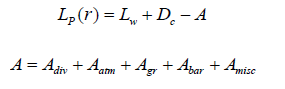 式中：Dc—指向性校正，dB；它描述点声源的等效连续声压级与产生声功率级的全向点声源在规定方向的级的偏差程度。指向性校正等于点声源的指向性指数DI加上计到小于4π球面度（sr）立体角内的声传播指数DΩ。对辐射到自由空间的全向点声源，Dc=0dB。A—倍频带衰减，dB；Adiv—几何发散引起的倍频带衰减，dB；Aatm—大气吸收引起的倍频带衰减，dB；Agr—地面效应引起的倍频带衰减，dB；Abar—声屏障引起的倍频带衰减，dB；Amisc—其他多方面效应引起的倍频带衰减，dB。衰减项按相关计算模式计算，预测点的预测等效声级(Leq)计算公式为：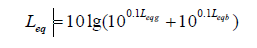 式中：Leqg—建设项目声源在预测点的等效声级贡献值，dB(A)； Leqb—预测点的背景值，dB(A)。经预测，项目采取各种污染治理措施进行衰减后，场界噪声贡献值见下表：表7-11  噪声预测结果  单位：dB(A)由表7-11可知，经上述措施处理后，项目场界噪声贡献值均满足噪声《工业企业厂界环境噪声排放标准》(GB12348-2008)中的1类标准要求（昼间LAeq≤60dB(A)；夜间LAeq≤50dB(A)），本项目200m范围内无声环境敏感保护目标，因此，项目运营期噪声对周围影响很小。7.2.4固体废弃物影响分析本项目固废主要为栅渣、污泥、废机油和生活垃圾。（1）栅渣项目营运期间产生的栅渣主要来自于格栅池产生，污水处理站产生的栅渣量为10.95t/a。项目格栅池产生的栅渣采用渣斗集中收集，洒石灰消毒并及时外运至当地垃圾填埋场进行处理。（2）污泥污泥包括污水处理站运行时产生的污泥、检查井及沉泥池产生的污泥，污泥量为5.75t/a，含水率为99%。项目产生的污泥先由储泥池进行贮存，污泥在污泥池内暂存干化，定期用泵车吸走，外委处置。本项目产生的污泥外运时，使用密闭的专用运输车，防止漏水、漏泥以及飘散对车辆所经路线的周围环境造成影响。运输车间应严格控制，尽量避开交通繁忙时间。运输车辆出厂之前，必须检查车辆的密闭性能，避免运输车把污泥、栅渣、沉砂等洒落在污水处理站周围及沿途道路上，对环境造成污染。运输路线未穿越风景名胜区，保护区等敏感点。根据《城镇污水处理厂污泥处理处理及污染防治技术政策（试行）》污泥处理规划和建设：①污泥处理处理规划应纳入国家和地方城镇污水处理设施建设规划。污泥处理处理规划应符合城乡规划，并结合当地实际与环境卫生、园林绿化、土地利用等相关专业规划相协调。②污泥处理处理应统一规划，合理布局。污泥处理处理设施宜相对集中设置，鼓励将若干城镇污水处理厂的污泥集中处理处理。③应根据城镇污水处理厂的规划污泥产生量，合理确定污泥处理处理设施的规模；近期建设规模，应根据近期污水量和进水水质确定，充分发挥设施的投资和运行效益。④城镇污水处理厂新建、改建和扩建时，污泥处理处理设施应与污水处理设施同时规划、同时建设、同时投入运行。污泥处理必须满足污泥处理的要求，达不到规定要求的项目不能通过验收；目前污泥处理设施尚未满足处理要求的，应加快整改、建设，确保污泥安全处理。⑤城镇污水处理厂建设应统筹兼顾污泥处理处理，减少污泥产生量，节约污泥处理处理费用。对于污泥未妥善处理处理的，可按照有关规定核减城镇污水处理厂对主要污染物的削减量。⑥严格控制污泥中的重金属和有毒有害物质。工业废水必须按规定在企业内进行预处理，去除重金属和其他有毒有害物质，达到国家、地方或者行业规定的排放标准。污泥处置不当将对环境造成较大影响，因此对污泥暂存、运输、管理等提出以下措施减少对环境的影响：①对整个运输过程中进行全过程监控和管理，防止因暴露、洒落或滴漏造成的环境二次污染，防止随意倾倒、偷排污泥。②建立完备的检测、记录等存档资料，并对处理处置后的污泥及其副产物的去向、用途、量等进行跟踪记录，同时，应制定相关的应急处置预案，确保污泥处理处置设施的安全稳定运行。因此，实施以上措施并加强管理，本项目固废合理处置，对周围环境影响甚微。（3）废机油本项目污水处理设施在进行设备维护、保养期间将产生的废机油等，产生量为0.01t/a（危险废物代码：HW08），产生的废机油在危废暂存间内利用密封桶承装，定期交有资质的单位处理。危废暂存间建设应满足《危险废物贮存污染控制标准》（GB18599-2001）中关于危险废物贮存设施的设计要求。①地面与裙脚要用坚固、防渗的材料建造，建筑材料必须与危险废物相容。②必须有泄漏液体收集装置、气体导出口及气体净化装置。③设施内要有安全照明设施和观察窗口。④用以存放装载液体、半固体危险废物容器的地方，必须有耐腐蚀的硬化地面，且表面无裂隙⑤应设计堵截泄漏的裙脚，地面与裙脚所围建的容积不低于堵截最大容器的最大储量或总储量的1/5。⑥不相容的危险废物必须分开存放，并设有隔离间隔断。（4）生活垃圾厂区劳动定员为10人，按平均每人每天10kg的产生量计算，则污水处理站生活垃圾产生量为3.65t/a，经集中收集后及时外运至当地垃圾填埋场进行处理。7.2.5地下水环境影响分析7.2.5.1区域水文地质条件略7.2.5.2地下水影响分析（1）评价等级根据建设项目对地下水环境影响的程度，结合《环境影响评价技术导则 地下水环境》（HJ610-2016）中将建设项目分类四类，其中：I类、II类、III类建设项目应按HJ610-2016要求开展评价，IV类建设项目不开展地下水环境影响评价。通过查阅《环境影响评价技术导则 地下水环境》（HJ610-2016）中附录A 地下水环境影响评价行业分类表，本项目属III类建设项目。根据区域地下水环境特征，本项目两个场址相距560m,两个场地2km范围内均不涉及集中式饮用水水源（包括己建成的在用、备用、应急水源地，在建和规划的饮用水水源）准保护区。区域生活用水主要来自于市政管网，因此建设项目场地地下水环境敏感程度为不敏感。按照《环境影响评价技术导则——地下水环境》（HJ610-2016）评价工作等级划分依据，确定本次地下水评价工作等级为三级。（2）评价范围本项目所在区域地下水流向为从西至东，评价范围为场址上游1km,下游3km的山谷区域。（3）地下水影响分析本项目为污水处理工程，收集五台县白家庄村的生活污水进行处理达标后外排。本项目两个场地相距560m,两个场地地质条件和水文地质条件一致。因此对于污染途径进行一并分析。本项目营运期不会改变地下水水位，排水不会直接与地下水发生联系，仅可能由于各构筑物及其管道等污水下渗对地下水水质造成影响。对于污染源项目地下水污染源主要为污水处理站池体、输水管道等发生跑、冒、滴、漏或者发生故障致非正常排放的生产废水。此部分废水对地下水的污染方式主要为垂直入渗进入地下含水层。地下水能否受到污染，水质能否发生变化，与包气带的防污能力有着密切关系。一般来讲，污染物只有通过包气带才能污染地下水。包气带的净化能力与其环境水文地质即岩性组成、厚度、结构有关。①区域包气带防污性能根据当地有关数据可知，该区域地表为第四系上更新统地层，主要为粉土夹砂砾石层及亚粘土组成。包气带渗透性能中等，有一定的防污能力。项目产生的废水中主要污染物为有机物，无重金属，包气带对本项目的有机污染物有很好的吸附和降解效果。②地下水环境影响分析正常工况：项目严格按照环评及设计要求采取了相应的防渗措施，正常状况下污水一般不会渗漏和进入地下，对地下水环境不会造成污染。非正常工况：污水处理站在运行过程中，管网及构筑物所产生的“跑、冒、滴、漏”污水是造成浅层地下水污染的主要途径，污水处理站对地下水环境质量的影响主要表现为以下几种方式：a.厂区管道、阀门以及污水处理站站内构筑物不严密，致使污水外渗。b.固体废物对浅层地下水的影响污水处理站将产生一定数量的固体废物，在自然和无防护措施的条件下，如被雨水淋溶和冲刷，进入地表水或下渗进入浅层地下水含水层，会对周围环境产生影响。以上这些非正常情况下产生的污染源强不确定，对浅层地下水质的影响程度难以定量估计，项目应结合实际，对可能造成地下水污染的主要途径（污水管网、污水处理构（建）筑物）采取防渗措施，以预防为主，防止地下水污染。（3）地下水污染防治的措施①源头控制措施a.严格按照国家相关规范要求，采取相应的措施，以防止和降低可能污染物的跑、冒、滴、漏，将废水泄漏的环境风险事故降低到最低程度；b.加强生产运行管理，防止管网的跑、冒、滴、漏，制定工艺、管道、设备、污水储存及处理构筑物发生渗漏等突发事故时的应急预案。针对污染物的跑、冒、滴、漏，提出如下防治措施要有专职人员每天巡视，检查可能发生泄漏的区域，发现问题及时采取管线修复等措施阻止污染物的进一步泄漏，阻止污染物进一步下渗。②分区防渗控制措施根据《环境影响评价技术导则 地下水环境》（HJ 610-2016），结合项目实际情况，提出以下技术要求，场地污染防治分区及防渗措施要求见表5-1。A、厂区硬化（简单防渗区）厂区全部采用混凝土硬化，混凝土渗透系数为10-6cm/s。B、污水管道、廊道（一般防渗区）根据厂区包气带岩性为中防污染性能的特性，厂区污水管道首先选用黏土作为天然料，防渗层Mb≥1.5m，再在其上铺设人工合成衬层厚度应达到1mm，渗透系数≤1×10-7cm/s，材料可选HDPE膜。C、调节池、污水处理池、污泥池、清水池等各类水池项目应确实做到厂区地面硬化，污水达标排放。为保证处理水池的正常运作，池体需采用防渗钢筋混凝土，池内表面涂刷水泥基渗透结晶型防渗涂料，渗透系数<1×10-12cm/s。对防渗层及时查修，确保防渗层达到设计要求。表7-12  项目污染防治分区及防渗措施要求本项目地下水污染防渗分区图见7-1。③跟踪监控措施为了及时准确的掌握所在区域地下水环境质量状况，本项目拟建立地下水长期监控系统，包括科学、合理地设置地下水污染监控井，建立完善的监测制度，配备先进的检测仪器和设备，以便及时发现并及时控制。根据《地下水环境监测技术规范》（HJ/T164-2004）等相关要求，结合项目所在区域水文地质条件和项目特点，制定跟踪监测计划如下a.监测点位在项目场地南边界各布设跟踪监测井1个。b.监测项目pH、氨氮、硝酸盐、亚硝酸盐、挥发性酚类、氰化物、砷、汞、铬（六价）、总硬度、铅、氟、镉、铁、锰、溶解性总固体、耗氧量、硫酸盐、氯化物、总大肠菌群、菌落总数等21项因子。c.监测频率逢单月采样一次，每年六次，委托有资质单位进行水样采集与化验分析。d.数据管理监测结果应按相关规定及时建立档案，并定期向所在地环境保护行政主管部门汇报。公开常规监测数据，如发现异常或事故，应加密监测频次，并分析原因，及时采取措施。④应急治理措施应制定地下水污染应急响应预案，明确污染状况下应采取的控制污染源、切断污染途径的措施。一旦发生地下水污染事故，应立即启动应急预案；查明并切断污染源；探明地下水污染深度、范围和污染程度；必要时采取设置截渗井等措施减轻影响。（5）地下水影响分析结论本项目所在区域位于五台县低山丘陵区，地表为第四系上更新统地层，包气带防护性能中等，本项目所在区域地下水流向为从东北至西南，本项目场址下游无饮用水水井分布，地下水环境不敏感，在严格执行环评提出的治理措施的前提下，项目对地下水环境的影响可以接受。7.2.6土壤环境影响分析（1）评价等级确定本项目为土壤污染影响型项目，根据本项目占地规模、本项目所在地周边土壤环境敏感程度、项目类别划定土壤环境影响评价等级，详见表7-13。表7-13 土壤环境评价等级划分表根据工程分析，对土壤环境的影响主要有两个阶段，施工期和运营期。本项目施工期时间较短，因此对土壤环境的影响主要在运营期。（2）评价范围根据评价等级，本项目土壤环境评级范围与土壤现状调查范围一致，评价范围为项目区周边50m范围。（3）土壤环境影响评价根据工程分析，本项目污水厂构筑物均进行了重点防渗处理，保证各单元防水层等效粘土防渗层Mb≥6m，渗透系数≤10-7cm/s；正常情况下，会发生垂直入渗污染土壤的情形。土壤污染的大气沉降主要是随着废气排出的重金属通过干湿沉降进入土壤，且不易降解，本项目大气污染物主要为恶臭气体，主要污染因子为硫化氢和氨气，该类污染物基本不会发生在土壤中累积及沉降过程。本项目污水收集全部采用管道收集，管材为HDPE双壁波纹管，确保污水全部进入污水处理设施，不会发生地表漫流的情形。经过上述分析可知，在企业生产过程中的采取必要的污染防治措施，本项目建设对土壤环境的影响是较小的。（4）土壤环境保护措施和对策经过上述分析，在企业生产过程和废物处置过程中的污染防治手段得当、可靠的情况下，本项目运营期对土壤环境的影响轻微。为进一步减少生产过程中对区域土壤环境的影响，应采取相应的污染防治措施及对策。①源头控制措施加强构筑物防渗措施，防止池型构筑物因渗漏设对土壤环境造成污染。②过程防控措施对重点防渗区进行防渗，防渗系数满足1×10-7cm/s，满足《环境影响评价技术导则  地下水环境》中重点防渗区的防渗要求进行防渗，同时要求企业加强管理，定期巡检，减少因防渗层发生破损对区域土壤环境和地下水环境的污染。本项目土壤环境影响评价自查表见表7-14。表7-14 土壤环境影响评价自查表7.2.7生态环境影响分析（1）对地表水生态环境影响分析本项目建成后，必将对本区域生态环境尤其是水生态环境的改善产生有利的影响。本工程建成后，白家庄镇生活污水不再随地形散排，而通过管网收集汇入白家庄镇污水处理站经处理后排放，减少未经处理的污水排入地表，水中COD、氨氮等污染物的大量削减，水质污染将会得到有效控制。（2）对项目所在地生态环境影响分析工程运行后有利于改善区域所在地的环境质量，提高水体的健康水平；工程的建设使区内居民生活环境得到大幅度改观，对改变五台县白家庄镇形象将起到积极作用，为五台县白家庄镇居民及沿线流域的居民提供一个良好的生活环境、工作环境和生态环境，具有显著的社会效益。7.3风险事故分析环境风险评价的目的是分析和预测建设项目存在的潜在危险、有毒因素，建设项目建设和运行期间可能发生的突发性事件或事故(一般不包括人为破坏和自然灾害)，引起有毒有害和易燃易爆等物质泄漏，所造成的人身安全与环境影响和损害程度，提出合理可行的防范、应急与减缓措施，以使建设项目事故率、损失和环境影响达到可接受水平。（1）评价等级按照《建设项目环境风险评价技术导则》（HJ 169-2018），环境风险评价适用范围为：涉及有毒有害和易燃易爆危险物质生产、使用、储存（包括使用管线输运）的建设项目可能发生的突发性事故（不包括人为破坏及自然灾害引发的事故）的环境风险评价。拟建工程运营期涉及的化学品主要为次氯酸钠（本项目年用量0.5t，临界量5t/a）。其不属于《重大危险源辨识》(GB12218-2000)和《危险货物品名表》中危险化学品，∑Q=0＜1，该项目环境风险潜势为Ⅰ，故环境风险评价等级为简单分析。（2）危险物质风险评价1、物质的理化常数表7-15 次氯酸钠的物理常数2、对环境的影响健康危害侵入途径：吸入、食入、经皮吸收。
健康危害：次氯酸钠放出的游离氯可引起中毒，亦可引起皮肤病。已知本品有致敏作用。用次氯酸钠漂白液洗手的工人，手掌大量出汗，指甲变薄，毛发脱落。毒理学资料及环境行为急性毒性：LD505800mg/kg(小鼠经口)
危险特性：受高热分解产生有毒的腐蚀性气体。有腐蚀性。燃烧(分解)产物：氯化物。3、现场应急监测方法水质快速比色管法4、应急处理处置方法泄漏应急处理：疏散泄漏污染区人员至安全区，禁止无关人员进入污染区，建议就急处理人员戴好防毒面具，穿相应的工作服。不要直接接触泄漏物，在确保安全情况下堵漏。用沙土、蛭石或其它惰性材料吸收，然后转移到安全场所。如大量泄漏，利用围堤收容，然后收集、转移、回收或无害处理后废弃。呼吸系统防护措施：高浓度环境中，应该佩带防毒口罩。紧急事态抢救或逃生时，建议佩带自给式呼吸器。
眼睛防护措施：戴化学安全防护眼镜。防护服：穿工作服(防腐材料制作)。手防护：戴橡皮手套。其它：工作后，淋浴更衣。注意个人清洁卫生。5、急救措施皮肤接触：脱去污染的衣着，用大量流动清水彻底冲洗。眼睛接触：立即提起眼睑，用大量流动清水彻底冲洗。吸入：脱离现场至空气新鲜处。必要时进行人工呼吸。就医。食入：误服者给饮大量温水，催吐，就医。灭火方法：雾状水、二氧化碳、砂土、泡沫。（3）污水处理站风险分析根据国内同类型污水处理装置事故案例资料类比调查分析，污水处理站运行过程中存在的环境风险主要为进水水质变化而引发事故、洪水引发的事故、停电或其它原因造成设备故障而引发事故、暴雨天气事故以及地震造成的污水事故性排放。污水处理站正常运转、尾水达标排放的情况下，对项目北侧清水河水质将起到较大的改善作用。本项目污水处理站主要可能发生的事故为进水水质变化而引发事故、洪水引发的事故、停电或其它原因造成设备故障而引发事故、暴雨天气事故以及地震对项目的影响。1、进水水质变化引发的事故本项目仅处理五台县白家庄镇的生活污水，因此项目进水水质变化可能性较小。但是为了防止季节性生活污水对污水处理站进水水质造成冲击，因此，环评要求污水处理站对进水水质进行定期检测，一旦发现进水水质异常，立即排查事故源头，并启动应急预案，保证污水处理站的正常运行。2、设备故障引发的事故①本项目设计中主要设备采用国产优质设备，自控监控水平较高。且提升泵站、调节池中主要设备及相应的配电均考虑了备用；一般情况下，8h内可排除设备故障。②本项目1#污水站设计规模为100m3/d，2#污水站设计规模200m3/d，如发生设备故障，应考虑应急工况预案：A、厂区内设置调节池一座（兼做事故池），调节时间在15h以上。B、本次评价要求，建设单位常备事故处理车辆，若事故排除时间较长，则使用专用密闭车辆将污水抽出并运往周边临近乡镇正常运行污水处理站进行处理。待事故排除后，恢复正常生产。3、对策措施1）为保证污水处理设施的正常运行，本项目总进线电源采用两路10kV、50HZ、三相电源。两路电源一用一备，当一个电源发生故障时，另一个电源采用备自投方式自动投入。2）污水厂的水泵、污泥泵等设备均采用N+1的配置，保证运行设备有足够的备用率。3）设备的检修时间要精心安排，最好在水量较小、水质较好的季节或时段进行。4）加强管理和设备维护工作，保持设备的完好率和处理的高效率。备用设备或替换下来的设备要及时检修，并定期检查，使其在需要时能及时使用。5）污水处理站应针对可能发生的事故，建立合适的事故处理程序、机制和措施。一旦发生事故，则采取相应的措施，将事故对环境的影响控制在最小或较小范围内。6）若发现出水水质异常，及时进行各处理单元的处理效率检测，并根据应急预案启用备用设备、更换受损设备。（4）应急预案污水处理站污水在收集、输送和处理过程中，一旦出现突发性事故，必须按预先拟定的方案，进行紧急处理。应急方案的内容如下：①险源概况详叙风险源类型、源强大小及位置。②紧急保护区包括清水河及下游的水质控制区。③应急组织事故应急组负责事故现场的全面指挥，专业抢修队伍负责对事故或故障进行抢修或排除。④应急设施、设备与材料配备有关的备用设备、工具与材料。⑤应急通讯、通知和交通规定应急状态下的联络通讯方式，及时通知各有关方面，对事故现场进行管制，确定抢修队伍及时到达。⑥应急环境监测及事故后评估对较大的事故现场附近水环境进行监测，对事故性质、参数与后果进行评估，为有关部门提供决策依据。⑦应急防护措施控制事故，防止扩大及连锁反应；关闭有关闸门，降低危害。⑧应急状况终止与恢复措施规定应急状态终止程序，事故现场善后处理，迅速恢复污水处理站的正常运转。⑨人员培训与演习应急计划制订以后，平时安排有关人员培训与演习。⑩记录与报告设置事故专门记录，建立事故档案和报告制度，要设专职或兼职人员负责管理。（六）风险评价结论本项目在采取上述有针对性的风险防范及应急措施后，可将风险事故废水排放对环境的影响降至可接受水平。项目拟采取的风险防范措施及应急预案从环境保护角度可行。内容类型排放源(编号)排放源(编号)污染物名称防治措施预期治理效果大气污染物营运期各处理单元恶臭废气污泥加强管理，污泥池、污水处理设施密闭，必要时喷洒厂区内种植吸附有害气体的高大树木、草种等对大气环境影响较小水污染物营运期五台县白家庄镇生活污水SS、CODCrBOD5，氨氮等采用“A2/O+MBR”工艺处理达标后尾水优先回用于镇区市政用水，无法利用的通过场地南侧恶沟河排入清水河 对地表水环境影响较小固体废物营运期污水处理系统栅渣采用渣斗集中收集，洒石灰消毒并及时外运至当地垃圾填埋场进行处理综合利用、合理处置、不造成二次污染固体废物营运期污水处理系统污泥污泥在污泥池内暂存干化，定期用泵车吸走，外委处置。综合利用、合理处置、不造成二次污染固体废物营运期污水处理系统废机油在危废暂存间内利用密封桶承装，定期交有资质的单位处理。综合利用、合理处置、不造成二次污染固体废物营运期厂区内生活垃圾经集中收集后及时外运至当地垃圾填埋场进行处理综合利用、合理处置、不造成二次污染噪声营运期鼓风机、水泵、提升泵等设备运行噪声、进出车辆噪声隔震、隔音降噪、加强管理对周围环境影响较小生态保护措施及预期效果：从保护植被的角度分析，施工期对生态环境存在一定的影响，但随着施工期的结束该影响随之而消失；项目施工完成后将对污水处理站地表进行绿化，可在一定程度上对当地生态环境产良好的补偿作用；项目营运期主要产生的废气、废水、固废、噪声等均将采取行之有效的治理措施，可实现达标排放。因此，本项目的建设对该区域的生态环境影响较小。生态保护措施及预期效果：从保护植被的角度分析，施工期对生态环境存在一定的影响，但随着施工期的结束该影响随之而消失；项目施工完成后将对污水处理站地表进行绿化，可在一定程度上对当地生态环境产良好的补偿作用；项目营运期主要产生的废气、废水、固废、噪声等均将采取行之有效的治理措施，可实现达标排放。因此，本项目的建设对该区域的生态环境影响较小。生态保护措施及预期效果：从保护植被的角度分析，施工期对生态环境存在一定的影响，但随着施工期的结束该影响随之而消失；项目施工完成后将对污水处理站地表进行绿化，可在一定程度上对当地生态环境产良好的补偿作用；项目营运期主要产生的废气、废水、固废、噪声等均将采取行之有效的治理措施，可实现达标排放。因此，本项目的建设对该区域的生态环境影响较小。生态保护措施及预期效果：从保护植被的角度分析，施工期对生态环境存在一定的影响，但随着施工期的结束该影响随之而消失；项目施工完成后将对污水处理站地表进行绿化，可在一定程度上对当地生态环境产良好的补偿作用；项目营运期主要产生的废气、废水、固废、噪声等均将采取行之有效的治理措施，可实现达标排放。因此，本项目的建设对该区域的生态环境影响较小。生态保护措施及预期效果：从保护植被的角度分析，施工期对生态环境存在一定的影响，但随着施工期的结束该影响随之而消失；项目施工完成后将对污水处理站地表进行绿化，可在一定程度上对当地生态环境产良好的补偿作用；项目营运期主要产生的废气、废水、固废、噪声等均将采取行之有效的治理措施，可实现达标排放。因此，本项目的建设对该区域的生态环境影响较小。生态保护措施及预期效果：从保护植被的角度分析，施工期对生态环境存在一定的影响，但随着施工期的结束该影响随之而消失；项目施工完成后将对污水处理站地表进行绿化，可在一定程度上对当地生态环境产良好的补偿作用；项目营运期主要产生的废气、废水、固废、噪声等均将采取行之有效的治理措施，可实现达标排放。因此，本项目的建设对该区域的生态环境影响较小。8.1.1环境监测计划根据《排污许可证申请与核发技术规范 水处理（试行）》（HJ978-2018）相关规定，污水处理站投入运营后应在污水厂进口和出口分别安装在线监测，并委托资质单位进行定期监测。1）排污口的设置必须合理确定，按照环监（96）470号文件要求，进行规范化管理。各污染物排放口，应按国家《环境保护图形标志》（GB15562.1-1995）和GB15562.2-1995的规定，设置国家环境保护总局统一制作的环境保护图形标志牌。2）污水排放的采样点设置应按《污染源监测技术规范》要求，主要设置在污水处理站的进水和出水口处。根据《排污许可证申请与核发技术规范 水处理（试行）》（HJ 978-2018），项目自行监测内容主要包括进出水、废气和污泥监测。表8-1  项目环境监测计划表8.1.3环保投资本项目总投资364.4万元，其中环保投资约24.5万元，环保投资占工程总投资的6.72%，环保资金的投入，可确保“三同时”的顺利实施。通过上述防治措施，项目能够使存在的环境问题得到解决，项目采用的环保措施是可行的。表7-11  环保设施组成及投资估算一览表8.1.1环境监测计划根据《排污许可证申请与核发技术规范 水处理（试行）》（HJ978-2018）相关规定，污水处理站投入运营后应在污水厂进口和出口分别安装在线监测，并委托资质单位进行定期监测。1）排污口的设置必须合理确定，按照环监（96）470号文件要求，进行规范化管理。各污染物排放口，应按国家《环境保护图形标志》（GB15562.1-1995）和GB15562.2-1995的规定，设置国家环境保护总局统一制作的环境保护图形标志牌。2）污水排放的采样点设置应按《污染源监测技术规范》要求，主要设置在污水处理站的进水和出水口处。根据《排污许可证申请与核发技术规范 水处理（试行）》（HJ 978-2018），项目自行监测内容主要包括进出水、废气和污泥监测。表8-1  项目环境监测计划表8.1.3环保投资本项目总投资364.4万元，其中环保投资约24.5万元，环保投资占工程总投资的6.72%，环保资金的投入，可确保“三同时”的顺利实施。通过上述防治措施，项目能够使存在的环境问题得到解决，项目采用的环保措施是可行的。表7-11  环保设施组成及投资估算一览表8.1.1环境监测计划根据《排污许可证申请与核发技术规范 水处理（试行）》（HJ978-2018）相关规定，污水处理站投入运营后应在污水厂进口和出口分别安装在线监测，并委托资质单位进行定期监测。1）排污口的设置必须合理确定，按照环监（96）470号文件要求，进行规范化管理。各污染物排放口，应按国家《环境保护图形标志》（GB15562.1-1995）和GB15562.2-1995的规定，设置国家环境保护总局统一制作的环境保护图形标志牌。2）污水排放的采样点设置应按《污染源监测技术规范》要求，主要设置在污水处理站的进水和出水口处。根据《排污许可证申请与核发技术规范 水处理（试行）》（HJ 978-2018），项目自行监测内容主要包括进出水、废气和污泥监测。表8-1  项目环境监测计划表8.1.3环保投资本项目总投资364.4万元，其中环保投资约24.5万元，环保投资占工程总投资的6.72%，环保资金的投入，可确保“三同时”的顺利实施。通过上述防治措施，项目能够使存在的环境问题得到解决，项目采用的环保措施是可行的。表7-11  环保设施组成及投资估算一览表8.1.1环境监测计划根据《排污许可证申请与核发技术规范 水处理（试行）》（HJ978-2018）相关规定，污水处理站投入运营后应在污水厂进口和出口分别安装在线监测，并委托资质单位进行定期监测。1）排污口的设置必须合理确定，按照环监（96）470号文件要求，进行规范化管理。各污染物排放口，应按国家《环境保护图形标志》（GB15562.1-1995）和GB15562.2-1995的规定，设置国家环境保护总局统一制作的环境保护图形标志牌。2）污水排放的采样点设置应按《污染源监测技术规范》要求，主要设置在污水处理站的进水和出水口处。根据《排污许可证申请与核发技术规范 水处理（试行）》（HJ 978-2018），项目自行监测内容主要包括进出水、废气和污泥监测。表8-1  项目环境监测计划表8.1.3环保投资本项目总投资364.4万元，其中环保投资约24.5万元，环保投资占工程总投资的6.72%，环保资金的投入，可确保“三同时”的顺利实施。通过上述防治措施，项目能够使存在的环境问题得到解决，项目采用的环保措施是可行的。表7-11  环保设施组成及投资估算一览表8.1.1环境监测计划根据《排污许可证申请与核发技术规范 水处理（试行）》（HJ978-2018）相关规定，污水处理站投入运营后应在污水厂进口和出口分别安装在线监测，并委托资质单位进行定期监测。1）排污口的设置必须合理确定，按照环监（96）470号文件要求，进行规范化管理。各污染物排放口，应按国家《环境保护图形标志》（GB15562.1-1995）和GB15562.2-1995的规定，设置国家环境保护总局统一制作的环境保护图形标志牌。2）污水排放的采样点设置应按《污染源监测技术规范》要求，主要设置在污水处理站的进水和出水口处。根据《排污许可证申请与核发技术规范 水处理（试行）》（HJ 978-2018），项目自行监测内容主要包括进出水、废气和污泥监测。表8-1  项目环境监测计划表8.1.3环保投资本项目总投资364.4万元，其中环保投资约24.5万元，环保投资占工程总投资的6.72%，环保资金的投入，可确保“三同时”的顺利实施。通过上述防治措施，项目能够使存在的环境问题得到解决，项目采用的环保措施是可行的。表7-11  环保设施组成及投资估算一览表8.1.1环境监测计划根据《排污许可证申请与核发技术规范 水处理（试行）》（HJ978-2018）相关规定，污水处理站投入运营后应在污水厂进口和出口分别安装在线监测，并委托资质单位进行定期监测。1）排污口的设置必须合理确定，按照环监（96）470号文件要求，进行规范化管理。各污染物排放口，应按国家《环境保护图形标志》（GB15562.1-1995）和GB15562.2-1995的规定，设置国家环境保护总局统一制作的环境保护图形标志牌。2）污水排放的采样点设置应按《污染源监测技术规范》要求，主要设置在污水处理站的进水和出水口处。根据《排污许可证申请与核发技术规范 水处理（试行）》（HJ 978-2018），项目自行监测内容主要包括进出水、废气和污泥监测。表8-1  项目环境监测计划表8.1.3环保投资本项目总投资364.4万元，其中环保投资约24.5万元，环保投资占工程总投资的6.72%，环保资金的投入，可确保“三同时”的顺利实施。通过上述防治措施，项目能够使存在的环境问题得到解决，项目采用的环保措施是可行的。表7-11  环保设施组成及投资估算一览表一、结论9.1.1项目概况本项目总占地面积1320m2，拟新建2座污水处理站，其中1#污水处理站占地600 m2，设计污水处理规模为100m3/d，2#污水处理站占地720m2，设计污水处理规模为200m3/d，配套管网总长为400m。两座污水处理站拟采用A2O+MBR+次氯酸钠消毒工艺，污水处理后出水满足COD、氨氮、总磷三项满足山西省《污水综合排放标准》（DB14/1928-2019）中的V类标准，其余污染物满足《城镇污水处理站污染物排放标准》（GB18918-2002）及修改单中的一级A标准，尾水达标后优先回用于白家庄镇市政用水，无法利用的排入项目南侧的荒沟，顺地势排入项目东侧8000m的清水河。项目总投资364.4万元，其中环保投资约24.5万元，环保投资占工程总投资的6.72%。本项目为城镇生活污水治理建设项目，根据国家发展和改革委员会《产业结构调整指导目录（2019年本）》，本项目属于鼓励类第二十二项“城市基础设施”中第7条“城镇供排水管网工程、供水水源及净水厂工程”为国家鼓励类项目。同时，五台县行政审批服务管理局以五审管发改发[2020]14号文件出具了《五台县白家庄镇污水处理站建设项目可行性研究报告的批复》，同意本项目的建设。因此，本项目的建设符合国家现行产业政策。9.1.2环境质量现状（1）大气环境质量现状根据忻州市生态环境局五台分局提供的2019年五台县空气质量年报可知：该区域年均浓度和相应百分位数浓度值均满足GB3095中浓度限值要求，因此判定本区域为达标区。（2）地下水质量现状根据现状监测结果可知，监测点位地下水现状监测除总大肠菌群有超标外，其余监测项目全部满足《地下水环境质量标准》中Ⅲ类标准限值。总大肠菌群超标主要原因为水井井口防护不利，受到人为污染导致。（3）声环境质量现状监测结果表明，各监测点位昼夜间噪声监测结果均低于《声环境质量标准》(GB3096-2008)中1类标准，表明该项目区域声环境质量良好。（4）土壤环境质量现状根据监测数据可知，本项目所在区域土地利用类型为建设用地，按照《《土壤环境质量建设用地土壤污染风险管控标准（试行）》（GB 36600—2018）》中表1 列出的建设用地土壤污染风险筛选值（基本项目）45项指标，全部满足第二类用地风险筛选值，表明在特定土地利用方式下，建设用地土壤中污染物含量对人体健康的风险可以忽略。9.1.3污染物排放情况（1）废水本项目建成后规模为300m3/d（109500m3/a）。污水处理站的尾水水质要求水满足COD、氨氮、总磷三项满足山西省《污水综合排放标准》（DB14/1928-2019）中的V类标准，其余污染物满足《城镇污水处理站污染物排放标准》（GB18918-2002）及修改单中的一级A标准，尾水达标后优先回用于白家庄镇市政用水，无法利用的排入项目南侧的荒沟，顺地势排入项目东侧8000m的清水河。污水经处理后能够实现达标排放，五台县白家庄镇的现有生活污水将得到有效地治理，对水体表现为正面影响，同时可大大降低进入地表水中各污染物的量和浓度，可减少CODCr、BOD5、SS、NH3-N、TP、TN的排放量，区域生活污水污染地表水体的环境问题将得到有效的解决。（2）废气本项目厂址处于五台县白家庄村，目前为农村环境，周边林木和农作物较多，大气扩散条件好。运营期间在处理污水过程时产生恶臭气体，主要为氨和硫化氢，污水处理设施主要为一体化密闭结构，散逸的恶臭很少，厂区内种植吸附有害气体的高大树木、草种等，对周围环境无明显影响。（3）噪声污水处理站的噪声源主要为提升泵、MBR自吸泵、搅拌机、鼓风机等设备工作时的机械噪声，对噪声较大的风机和泵采取选用低噪声设备、隔声减震措施，对噪声较大其他设备采取选用低噪声设备、基础减震的措施，可实现厂界达标。（4）固体废物本项目污水处理站栅渣采用渣斗集中收集，洒石灰消毒并及时外运至当地垃圾填埋场进行处理；在生活垃圾经集中收集后及时外运至当地垃圾填埋场进行处理；项目产生的污泥先在污泥池内暂存，定期用泵车吸走，外委处置。因此，实施以上措施并加强管理，本项目固废合理处置，对周围环境影响甚微。9.1.4 区域环境质量影响项目按照环评规定的污染治理措施实施后，对周围环境影响小，不会恶化当地环境质量。因此，通过项目工程分析及环境影响分析后认为，项目各种污染物采取各项治理措施后对周围环境影响可接受。9.1.5 环境管理要求和监测计划忻州市生态环境局五台分局监督建设单位落实和实施环境管理计划，执行有关环境管理法规、标准，协调各部门之间关系，做好环境保护工作，负责工程环保设施的施工、生产运行情况的监督、检查。环境监测应按国家和地方的环保要求进行，应由有监测资质的单位承担监测任务，监测时应采用国家规定的标准监测方法，并定期向环境保护主管部门上报监测结果。9.1.6环境影响评价综合结论本项目符合国家现行产业政策，选址于五台县白家庄新村南，总体布局和功能分区较为合理。项目拟采取的污染防治措施经济技术合理可行，在保障治污设施连续稳定运行的基础上，项目建成运行后不会改变项目区域现有的环境区域功能要求，工程的建设符合“达标排放、清洁生产”的原则，因此，评价认为，项目在环保设施完善的前提下，能促进当地社会经济的持续发展，能改善区域流域水质环境质量，对农村环境质量具有积极的改善作用，从环境保护角度来看，本项目在选址地建设是可行的。预审意见：                                             公  章经办人：                                          年   月   日下一级环境保护行政主管部门审查意见：                                             公  章经办人：                                          年   月   日审批意见：                                             公  章经办人：                                          年   月   日附图和附件一、本报告表附以下附图、附件：附图：附图1  项目地理位置图；附图2  1#处理站平面布置图；附图3  2#处理站平面布置图；附图4  地表水系图；附图5  五台县生态功能区划图；附图6  五台县生态经济区划图；附图7  地下水监测布点图；附图8  地表水监测断面图附图9  土壤和声环境现状监测点位示意图；附图10环境保护目标图；附图11 五台县水文地质图附图12 坪上泉域图。附件：	附件1  环评委托书附件2  可研批复附件3  选址意见附件4  监测报告附件5  技术审查意见